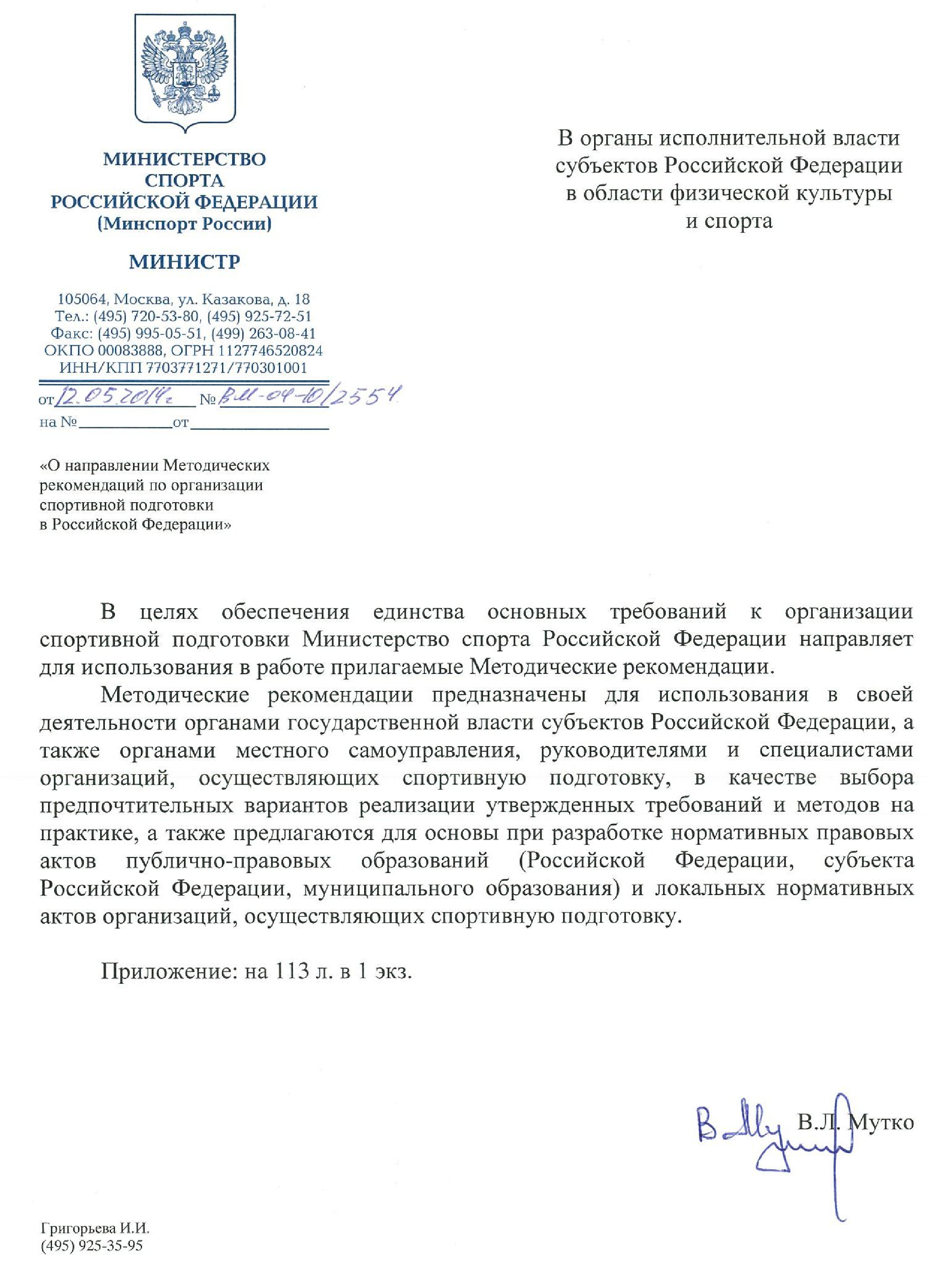 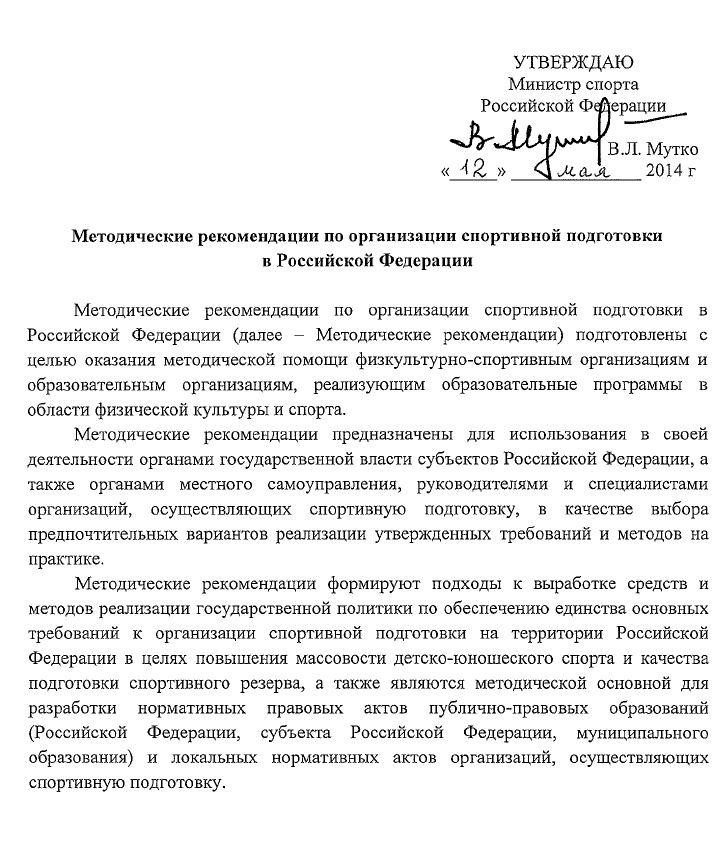 Оглавление Общие вопросы организации спортивной подготовки в Российской Федерации ................. 7 Нормативно-правовые основы организации спортивной подготовки. ............................... 7 Субъекты спортивной подготовки. ........................................................................................ 7 Органы управления в области физической культуры и спорта.  ..................................... 8 Организации, осуществляющие спортивную подготовку.  .............................................. 8 Лица, проходящие спортивную подготовку.  .................................................................. 15 Спортивные сборные команды.  ........................................................................................ 16 Лица, осуществляющие спортивную подготовку.  ......................................................... 16 Медицинские организации и работники.  ........................................................................ 18 Иные специалисты, необходимые для организации и обеспечения спортивной подготовки.  ...................................................................................................................................... 19 Волонтеры.  ......................................................................................................................... 19 	1.3. 	Система управления спортивной подготовкой.  ................................................................. 20 Система управления спортивной подготовкой на федеральном уровне.  ........................ 20 Система управления спортивной подготовкой на уровне субъектов Российской Федерации.  ....................................................................................................................................... 21 Система управления спортивной подготовкой на муниципальном уровне.  ............... 22 Обеспечение деятельности организаций, осуществляющих спортивную подготовку  ........... 23 Деятельность организаций, осуществляющих спортивную подготовку.  ........................ 23 Научно-методическое обеспечение организаций, осуществляющих спортивную подготовку.  ........................................................................................................................................ 24 Организационно-методическое сопровождение спортивной подготовки.  .................. 24 Консультационно-аналитические центры.  ...................................................................... 25 Федеральные (региональные) экспериментальные площадки.  ..................................... 26 Финансовое обеспечение деятельности организаций, осуществляющих спортивную подготовку.  ........................................................................................................................................ 27 Кадровое обеспечение.  ......................................................................................................... 29 Штатное расписание организации, осуществляющей спортивную подготовку.  ........ 29 Тарификационные списки работников.  ........................................................................... 34 Повышение 	квалификации 	и 	профессиональная 	подготовка 	(переподготовка) работников.  ...................................................................................................................................... 35 Аттестация работников.  .................................................................................................... 36 Материально-техническое обеспечение.  ............................................................................ 39 Медицинское обеспечение в организациях, осуществляющих спортивную  подготовку. ....................................................................................................................................... 41 Организация питания (возмещение энергозатрат). ............................................................. 42 Организация процесса спортивной подготовки ............................................................................ 44 	3.1. 	Система спортивной подготовки.  ........................................................................................ 44 Этапы спортивной подготовки.  ........................................................................................ 45 Порядок приема лиц в организации, осуществляющие спортивную подготовку. ...... 48 	3.2. 	Организация тренировочного процесса. .............................................................................. 50 Порядок организации тренировочного процесса.  .......................................................... 50 Формы организации тренировочного процесса.  ............................................................. 51 Расписание тренировочных занятий.  ............................................................................... 51 Планирование тренировочного процесса.  ....................................................................... 52 3.3. Соревновательная деятельность, тренировочные сборы и иные спортивные мероприятия.  ..................................................................................................................................... 53 Порядок организации соревновательной деятельности. ................................................ 53 Порядок организации тренировочных сборов.  ............................................................... 54 Возмещение затрат, связанных с участием в соревновательной деятельности, тренировочных сборах и иных мероприятиях. ............................................................................. 56 3.4. Организация спортивной подготовки несколькими организациями, осуществляющими спортивную подготовку. Переход спортсмена для продолжения спортивной подготовки из одной организации в другую.  .......................................................................................................... 58 Кластерная форма реализации программ спортивной подготовки.  ............................. 58 Соглашение о сотрудничестве организаций, осуществляющих спортивную подготовку. ....................................................................................................................................... 59 Особенности организации деятельности специализированных классов с продленным днем обучения и углубленным тренировочным процессом в общеобразовательных организациях.  .................................................................................................................................... 59 Особенности организации спортивной подготовки по адаптивному спорту.  ................. 60 Особенности организации тренировочного процесса с применением дистанционных технологий.  ....................................................................................................................................... 65 Договор оказания услуг по спортивной подготовке.  ......................................................... 65 Общие подходы к программам, реализуемым организациями, осуществляющими спортивную подготовку ..................................................................................................................... 66 Сравнение программ, реализуемых в организациях, осуществляющих спортивную  подготовку.  ........................................................................................................................................ 66 Оказание физкультурно-оздоровительных услуг и реализация дополнительных общеразвивающих программ дополнительного образования в области физической культуры и спорта. ................................................................................................................................................ 67 Условия, предъявляемые к предпрофессиональным программам дополнительного образования в области физической культуры и спорта.  ............................................................... 68 Условия, предъявляемые к программам спортивной подготовки.  ................................... 68 Общие подходы к осуществлению контроля и критерии оценки эффективности деятельности организаций, осуществляющих спортивную подготовку .......................................... 72 Критерии оценки эффективности деятельности организаций, осуществляющих спортивную подготовку.  .................................................................................................................. 72 Контроль за соблюдением федеральных стандартов спортивной подготовки и реализацией программ спортивной подготовки.  ........................................................................... 73 Общественный контроль за соблюдением федеральных стандартов спортивной подготовки.  ....................................................................................................................................... 73 Внутренний контроль в организациях за реализацией требований федеральных стандартов спортивной подготовки и программ спортивной подготовки.  ................................ 73 Задачи внутреннего контроля.  ............................................................................................. 74 Периодичность проведения внутреннего контроля. ........................................................... 74 5.4.3. Организация внутреннего контроля. .................................................................................... 74 Формирование системы оплаты труда работников организаций,  осуществляющих спортивную подготовку ................................................................................................................................ 76 Общие подходы к системам оплаты и нормирования труда. ............................................ 76 Основные принципы новых систем оплаты труда. ............................................................. 77 Нормирование труда. ............................................................................................................. 78 Формирование фонда оплаты труда. .................................................................................... 79 Расчет размера заработной платы работников. ................................................................... 80 Размеры окладов (должностных окладов), ставок заработной платы. .......................... 80 Повышающие коэффициенты к окладу (должностному окладу), ставке заработной платы.  .............................................................................................................................................. 80 Стимулирующие выплаты.  ............................................................................................... 82 6.5.4. Компенсационные выплаты. .............................................................................................. 89 Особенности оплаты и нормирования труда тренерского состава. ............................... 89 Особенности оплаты труда руководителя организации, его заместителей, главного бухгалтера.  ....................................................................................................................................... 95 Приложение № 1 к Методическим рекомендациям Рекомендуемая форма сводного плана комплектования организации, осуществляющей спортивную подготовку ................................................................................................................................ 97 Приложение № 2 к Методическим рекомендациям Примерный рекомендуемый образец для разработки локального нормативного акта организации (Положения об аттестации работников организаций, осуществляющих спортивную подготовку) .................................................................................................................... 98 Приложение № 3 к Методическим рекомендациям Примерный рекомендуемый образец аттестационного листа…………………………………..101 Приложение № 4 к Методическим рекомендациям Примерные рекомендуемые критерии оценки результатов профессиональной деятельности тренеров и инструкторов-методистов организаций, осуществляющих спортивную подготовку, при прохождении работниками процедуры аттестации. .................................................................... 104 Приложение № 5 к Методическим рекомендациям Примерный рекомендуемый образец оформления представления на работника при прохождении процедуры аттестации……………………………………………………………..105 Приложение № 6 к Методическим рекомендациям Рекомендуемая методика расчета средней суточной стоимости питания одного  спортсмена ..................................................................................................................................................... 110 Приложение № 7 к Методическим рекомендациям Рекомендуемый примерный образец для разработки локального нормативного акта 6 организации, осуществляющей спортивную подготовку, о статусе молодого специалиста ..... 113 Общие вопросы организации спортивной подготовки в Российской Федерации 1.1. Нормативно-правовые основы организации спортивной подготовки. Организация спортивной подготовки осуществляется в соответствии с законодательством Российской Федерации, в том числе Федеральным законом от 04.12.2007 № 329-ФЗ «О физической культуре и спорте в Российской Федерации» (далее – Федеральный закон от 04.12.2007 № 329-ФЗ), нормативными правовыми актами Министерства спорта Российской Федерации, федеральными стандартами спортивной подготовки по соответствующим видам спорта (далее – федеральные стандарты спортивной подготовки). Образовательные организации, осуществляющие деятельность в области физической культуры и спорта, также руководствуются законодательством в сфере образования, в том числе следующими приказами Министерства спорта Российской Федерации, принятыми во исполнение статьи 84 Федерального закона от 29.12.2012 № 273-ФЗ «Об образовании в Российской Федерации»: приказом от 12.09.2013 № 730 «Об утверждении федеральных государственных требований к минимуму содержания, структуре, условиям реализации дополнительных предпрофессиональных программ в области физической культуры и спорта и к срокам обучения по этим программам» (зарегистрирован Минюстом России 02.12.2013, регистрационный № 30530); приказом от 12.09.2013 № 731 «Об утверждении Порядка приема на обучение по дополнительным предпрофессиональным программам в области физической культуры и спорта» (зарегистрирован Минюстом России 02.12.2013, регистрационный № 30531); приказом от 27.12.2013 № 1125 «Об утверждении особенностей организации и осуществления образовательной, тренировочной и методической деятельности в области физической культуры и спорта» (зарегистрирован Минюстом России 05.03.2014, регистрационный № 31522). По вопросам, не урегулированным на федеральном уровне, органам законодательной и исполнительной власти субъектов Российской Федерации, органам местного самоуправления рекомендуется в пределах своей компетенции принимать нормативные правовые акты, регулирующие вопросы организации и осуществления спортивной подготовки, руководствуясь Методическими рекомендациями. По вопросам, не отнесенным к компетенции федеральных органов государственной власти, органов государственной власти субъектов Российской Федерации, органов местного самоуправления, организациям, осуществляющим спортивную подготовку, рекомендуется самостоятельно разрабатывать и принимать локальные нормативные акты по вопросам своей деятельности, разработанные с учетом Методических рекомендаций. 1.2. Субъекты спортивной подготовки. При разработке нормативных правовых актов публично-правовых образований (Российской Федерации, субъекта Российской Федерации, муниципального образования), локальных нормативных актов организаций, осуществляющих спортивную подготовку, с использованием данных Методических рекомендаций, предлагается учитывать следующие субъекты спортивной подготовки, которые могут выступать в качестве носителей (приобретателей) субъективных прав и обязанностей при организации и осуществлении спортивной подготовки: органы управления в области физической культуры и спорта; организации, осуществляющие спортивную подготовку; лица, проходящие спортивную подготовку; спортивные сборные команды Российской Федерации, спортивные сборные команды субъекта Российской Федерации, спортивные сборные команды муниципального образования, спортивные сборные команды общероссийских, межрегиональных, региональных общественных организаций (далее – спортивные сборные команды), под которыми в целях настоящих Методических рекомендаций понимаются коллективы спортсменов, относящихся к различным возрастным группам, тренеров, специалистов в области физической культуры и спорта, созданные для подготовки к официальным спортивным соревнованиям соответствующего уровня; лица, осуществляющие спортивную подготовку, под которыми в целях настоящих Методических рекомендаций понимаются тренеры, тренерыпреподаватели и другие специалисты, непосредственно участвующие в осуществлении спортивной подготовки; медицинские организации и работники; иные специалисты, необходимые для обеспечения спортивной подготовки; волонтеры. 1.2.1. Органы управления в области физической культуры и спорта. К органам управления в области физической культуры и спорта относятся: 	федеральный 	орган 	исполнительной 	власти 	– 	Министерство 	спорта Российской Федерации; органы исполнительной власти субъектов Российской Федерации в области физической культуры и спорта; органы местного самоуправления в области физической культуры и спорта. Конкретные полномочия соответствующего органа управления в области физической культуры и спорта определяются соответствующими нормативными правовыми актами, разработанными в соответствии со статьями 6, 7, 8, 9 и 9.1 Федерального закона от 04.12.2007 № 329-ФЗ. 1.2.2. Организации, осуществляющие спортивную подготовку. Спортивная подготовка в Российской Федерации может осуществляться физкультурно-спортивными организациями, одной из целей деятельности которых является осуществление спортивной подготовки на территории Российской Федерации, в том числе центрами спортивной подготовки, а также организациями дополнительного образования детей, осуществляющими деятельность в области физической культуры и спорта, профессиональными образовательными организациями, осуществляющими деятельность в области физической культуры и спорта. Физкультурно-спортивной организацией является юридическое лицо независимо от его организационно-правовой формы, осуществляющее деятельность в области физической культуры и спорта в качестве основного вида деятельности. Положения Федерального закона от 04.12.2007 № 329-ФЗ, регулирующие деятельность физкультурно-спортивных организаций, применяются соответственно к индивидуальным предпринимателям, осуществляющим деятельность в области физической культуры и спорта в качестве основного вида деятельности. Физкультурно-спортивные организации могут выступать в качестве организаций, осуществляющих обучение, в порядке, предусмотренном статьей 31 Федерального закона от 29.12.2012 № 273-ФЗ «Об образовании в Российской Федерации». В этом случае для осуществления образовательной деятельности создается специализированное структурное образовательное подразделение. Такое подразделение, при наличии соответствующей лицензии на право ведения образовательной деятельности, может осуществлять деятельность по программам профессионального обучения, образовательным программам дошкольного образования и дополнительным общеобразовательным программам в области физической культуры и спорта (например: иметь в своей структуре детскоюношескую спортивную школу). В соответствии со статьей 120 Гражданского кодекса Российской Федерации и статьей 9.1 Федерального закона от 12.01.1996 № 7-ФЗ «О некоммерческих организациях» организации, осуществляющие спортивную подготовку, созданные Российской Федерацией, субъектом Российской Федерацией или муниципальным образованием, являются соответственно государственными или муниципальными учреждениями.  При разработке устава организации, осуществляющей спортивную подготовку, являющейся государственным или муниципальным учреждением (далее – учреждения), рекомендуется руководствоваться: статьей 52 Гражданского кодекса Российской Федерации; статьей 14 Федерального закона от 12.01.1996 № 7-ФЗ «О некоммерческих организациях»; статьями 16-19 Трудового кодекса Российской Федерации; статьями 6.1 и 7 Федерального закона от 03.11.2006 № 174-ФЗ «Об автономных учреждениях» (в отношении автономных учреждений); статьей 25 Федерального закона от 29.12.2012 № 273-ФЗ «Об образовании в Российской Федерации» (в отношении образовательных организаций); частью 3статьи 28 и частью 4 статьи 34.1 Федерального закона от 04.12.2007 № 329-ФЗ «О физической культуре и спорте в Российской Федерации». Среди физкультурно-спортивных организаций, которые осуществляют спортивную подготовку, в целях настоящих Методических рекомендаций предлагается выделять следующие организации (учреждения): 1) центры спортивной подготовки. Под центром спортивной подготовки (далее – ЦСП) в целях настоящих Методических рекомендаций понимается государственное или муниципальное учреждение, основной целью которого является организация спортивной подготовки и обеспечение подготовки спортивного резерва. Организации, осуществляющие спортивную подготовку, использующие в своем наименовании название «Школа высшего спортивного мастерства», «Центр подготовки спортивного резерва», «Центр олимпийской подготовки», рекомендуется рассматривать как вид ЦСП.  Для ЦСП рекомендуется устанавливать следующие основные виды деятельности в соответствии с Перечнем государственных услуг (работ), оказываемых физическим и юридическим лицам в установленной сфере деятельности: выполнение работ по подготовке спортивного резерва, членов спортивных сборных команд субъекта Российской Федерации, включая организацию и проведение тренировочных мероприятий, научно-методическое обеспечение, финансовое обеспечение, материально-техническое обеспечение, в том числе обеспечение спортивной экипировкой, спортивным оборудованием и инвентарем; выполнение работ по обеспечению участия спортивных сборных команд в официальных спортивных мероприятиях; выполнение работ по организации и проведению официальных спортивных мероприятий; выполнение 	работ 	по 	методическому 	обеспечению 	организаций, осуществляющих спортивную подготовку; выполнение работ по медицинскому, медико-биологическому сопровождению лиц, проходящих спортивную подготовку (при наличии соответствующей лицензии); выполнение работ по организации профессиональной подготовки и переподготовки работников сферы физической культуры и спорта (при наличии соответствующей лицензии). 2) региональные (межрегиональные) спортивно-тренировочные центры (далее – спортивно-тренировочные центры). Под спортивно-тренировочными центрами (далее – СТЦ) в целях данных Методических рекомендаций понимаются физкультурно-спортивные организации или образовательные организации, осуществляющие деятельность в области физической культуры и спорта, либо структурные подразделения организаций, осуществляющих спортивную подготовку, имеющие в своей структуре спортивные сооружения, на базе которых осуществляется специализированная централизованная подготовка спортивного резерва.  СТЦ может также создаваться как самостоятельное юридическое лицо для реализации указанных выше целей. В задачи СТЦ может входить: создание условий для организации централизованной тренировочной работы организаций, осуществляющих спортивную подготовку, спортивного резерва спортивных сборных команд Российской Федерации; способствование популяризации и развитию культивируемых в субъекте Российской Федерации видов спорта; обеспечение условий для подготовки спортсменов спортивной сборной команды субъекта Российской Федерации; создание условий для организации и проведения спортивных мероприятий, в том числе официальных международных спортивных соревнований; обеспечение развития материально-технических условий подготовки спортсменов по базовым видам спорта; создание условий для развития межрегиональных спортивных связей. СТЦ рекомендуется участвовать в обеспечении современных условий для тренировочной работы со спортсменами спортивных сборных команд Российской Федерации, спортивным резервом спортивных сборных команд Российской Федерации и спортсменами спортивных сборных команд субъекта Российской Федерации, создавать условия для подготовки спортсменов к официальным всероссийским и международным спортивным соревнованиям. СТЦ может участвовать в выявлении и отборе перспективных спортсменов из числа лиц, проходящих спортивную подготовку, для включения их в составы спортивных сборных команд субъекта Российской Федерации, спортивных сборных команд Российской Федерации.  3) физкультурно-спортивные организации, осуществляющие спортивную подготовку, ранее являвшиеся образовательными учреждениями дополнительного образования детей (организациями дополнительного образования) и сохранившие традиционное название: спортивные школы, спортивные школы олимпийского резерва. Данные организации могут осуществлять основной вид деятельности по спортивной подготовке в соответствии с Перечнем государственных услуг (работ), оказываемых (выполняемых) государственными учреждениями соответствующего субъекта Российской Федерации в установленной сфере деятельности физическим и юридическим лицам, а также осуществлять другие виды услуг, например: обеспечение целенаправленной подготовки спортивного резерва для спортивных сборных команд муниципального образования или субъекта Российской Федерации по видам спорта, включенным во Всероссийский реестр видов спорта; организация и проведение тренировочных мероприятий, финансовое обеспечение, материально-техническое обеспечение, в том числе, обеспечение спортивной экипировкой, спортивным оборудованием и инвентарем; выполнение работ по обеспечению участия спортсменов организации в официальных спортивных мероприятиях; выполнение работ по организации и проведению официальных спортивных мероприятий; выполнение 	работ 	по 	методическому 	обеспечению 	организаций, осуществляющих спортивную подготовку; разработка программ спортивной подготовки по видам спорта; разработка примерных программ для занятий физической культурой и спортом; составление индивидуальных планов спортивной подготовки спортсменов.  Среди образовательных организаций, осуществляющих деятельность в области физической культуры и спорта, спортивную подготовку по решению учредителя могут осуществлять: 	а) 	профессиональные 	образовательные 	организации, 	осуществляющие деятельность в области физической культуры и спорта, имеющие интернат и реализующие программы спортивной подготовки, в которых обучаются лица, проявившие выдающиеся способности к занятиям физической культурой и спортом (колледжи олимпийского резерва, колледжи-интернаты олимпийского резерва, училища олимпийского резерва, далее – профессиональные образовательные организации), и (или) осуществляющих обучение по образовательным программам среднего профессионального образования по специальностям и (или) направлениям подготовки в области физической культуры и спорта;  б) детско-юношеские спортивные школы (ДЮСШ), специализированные детско-юношеские спортивные школы олимпийского резерва (СДЮСШОР), детскоюношеские спортивно-адаптивные школы (ДЮСАШ), далее именуемые спортивные школы;  в) иные организации дополнительного образования физкультурно-спортивной и туристско-краеведческой направленности (далее – иные организации дополнительного образования).  В настоящее время в Российской Федерации сложилось два уровня профессиональных образовательных организаций, осуществляющих деятельность в области физической культуры и спорта: федеральные училища (колледжи, техникумы) олимпийского резерва, (далее – УОР), ориентированные на реализацию государственной политики в сфере спортивной подготовки, обеспечение функционирования единой системы отбора и подготовки спортивного резерва для спортивных сборных команд Российской Федерации, оказание организационно-методического содействия субъектам Российской Федерации; УОР субъектов Российской Федерации, призванные обеспечить создание оптимальных условий для занятий спортом без отрыва от учебы для наиболее одаренных юных спортсменов, проживающих в субъекте Российской Федерации. В целях более полного включения УОР, находящихся в ведении субъектов Российской Федерации, в единую систему отбора и подготовки спортивного резерва для спортивных сборных команд Российской Федерации, рекомендуется при организации деятельности УОР ориентироваться на базовые виды спорта, развиваемые субъектами Российской Федерации на своих территориях.  Помимо профессиональных образовательных организаций спортивную подготовку по решению учредителя могут осуществлять организации дополнительного образования, прежде всего спортивные школы. Образовательные организации дополнительного образования детей, осуществляющие деятельность в области физической культуры и спорта и реализующие программы спортивной подготовки, разработанные на основе федеральных стандартов спортивной подготовки, наряду с указанными программами реализуют дополнительные образовательные программы в области физической культуры и спорта.  Спортивные школы в соответствии с действующим законодательством по результатам индивидуального отбора лиц и реализации дополнительных предпрофессиональных программ распределяют контингент занимающихся по программам спортивной подготовки и обучающихся по дополнительным общеобразовательным программам (предпрофессиональным и общеразвивающим) по каждому избранному виду спорта в соответствии с государственным (муниципальным) заданием с учетом следующих особенностей: в ДЮСШ необходимо обеспечить спортивную подготовку не менее 10% от общего количества лиц, зачисленных в спортивную школу; в СДЮСШОР и в специализированных отделениях ДЮСШ необходимо обеспечить спортивную подготовку не менее 30% от общего количества лиц, зачисленных в спортивную школу. Для вновь открываемых отделений (в том числе, специализированных) в спортивных школах устанавливается двухлетний период, в течение которого должно быть обеспечено указанное выше соотношение количества занимающихся по программам спортивной подготовки и обучающихся по образовательным программам. В спортивных школах отделения открываются по избранным видам спорта (группе видов спорта). Количество групп занимающихся на отделении должно быть не менее шести (для открытия отделения необходимо минимум три группы занимающихся, с последующим увеличением их количества в течение трех последующих лет до шести). Обоснованием открытия (преобразования) спортивной школы в виде СДЮСШОР или специализированного отделения в ДЮСШ рекомендуется считать необходимость обеспечения целенаправленной подготовки спортивного резерва для спортивных сборных команд по видам спорта, включенным в программу Олимпийских игр и (или) по базовым видам спорта, развиваемых субъектами Российской Федерации на своих территориях.  Особенностями деятельности специализированных отделений спортивной школы является не только реализация дополнительных предпрофессиональных программ в области физической культуры и спорта, но и программ спортивной подготовки, на этапах совершенствования спортивного мастерства и высшего спортивного мастерства.  В спортивных школах, являющихся СДЮСШОР и включенными в перечень физкультурно-спортивных организаций и образовательных организаций, осуществляющих подготовку спортсменов и использующих для обозначения юридического лица (в фирменном наименовании) наименования «Олимпийский», «Паралимпийский», «Оlympic», «Рaralympic» и образованные на их основе слова и словосочетания без заключения соответствующего договора с Международным олимпийским комитетом, Международным паралимпийским комитетом или уполномоченными ими организациями, формируемый Министерством спорта Российской Федерации (далее – Перечень организаций, использующих наименование «Олимпийский»), на специализированных отделениях должно заниматься не менее 70% контингента занимающихся. Спортивные школы по решению учредителя могут специализироваться как на развитии одного вида спорта, так и быть комплексными, то есть, культивировать несколько видов спорта. При определении уровня подчиненности спортивных школ (государственный или муниципальный) рекомендуется руководствоваться следующими критериями:  принадлежность спортивного объекта, на базе которого осуществляет свою деятельность организация, осуществляющая спортивную подготовку; охват контингента; наличие квалифицированных кадров и уже сложившейся структуры спортивной подготовки. СДЮСШОР рекомендуется относить к ведению органов исполнительной власти субъектов Российской Федерации в области физической культуры и спорта. Среди образовательных организаций, осуществляющих деятельность в области физической культуры и спорта, выделяются также организации, которые непосредственно не осуществляют спортивную подготовку, но способствуют ей, в том числе в рамках кластерного взаимодействия, либо реализуют образовательные программы в области физической культуры и спорта, направленные на подготовку обучающихся к прохождению программ спортивной подготовки, в том числе в общеобразовательных организациях, имеющих интернат, в которых обучаются лица, проявившие выдающиеся способности к занятиям физической культурой и спортом (далее школы-интернаты спортивного профиля). 	Школы-интернаты 	спортивного 	профиля 	(далее 	– 	ШИСП) 	призваны обеспечить выявление, отбор наиболее спортивно одаренных детей и подростков, а также создание им условий для прохождения спортивной подготовки без отрыва от получения основного полного (общего) образования. ШИСП реализуют образовательные программы основного общего и среднего общего образования, интегрированные с дополнительными предпрофессиональными образовательными программами в области физической культуры и спорта (интегрированные образовательные программы в области физической культуры и спорта). За содержание детей в ШИСП и обеспечивающих подготовку спортивного резерва для спортивных сборных команд Российской Федерации и субъектов Российской Федерации, родительская плата не взимается. ШИСП осуществляют обеспечение обучающихся спортивной экипировкой, спортивным инвентарем и оборудованием, проездом к месту проведения тренировочных, физкультурных, спортивных мероприятий и обратно, питанием и проживанием в период проведения тренировочных, физкультурных, спортивных мероприятий, медицинское обеспечение, в порядке и на условиях, установленных учредителем. ШИСП могут являться структурными подразделениями профессиональных образовательных организаций. 1.2.3. Лица, проходящие спортивную подготовку. Права и обязанности лиц, проходящих спортивную подготовку, определяются в соответствии с Федеральным законом от 04.12.2007 № 329-ФЗ. Принадлежность лица к организации, осуществляющей спортивную подготовку, определяется на основании приказа о зачислении в организацию для прохождения спортивной подготовки на основании государственного (муниципального) задания на оказание услуг по спортивной подготовке или договора оказания услуг по спортивной подготовке. К лицам, проходящим спортивную подготовку и выступающим на спортивных соревнованиях, в целях настоящих Методических рекомендаций относятся спортсмены, проходящие спортивную подготовку в организациях, осуществляющих спортивную подготовку (далее – спортсмены).  В организациях, осуществляющих спортивную подготовку, преимущественно в ЦСП, в целях оперативного учета и реализации различных программ спортивной подготовки, спортсмены могут подразделяться на переменный и постоянный составы. Критерии отнесения спортсменов к данным составам рекомендуется определять локальными актами организации, осуществляющей спортивную подготовку. В случае если спортсмен зачислен в образовательную организацию и со спортсменом не заключен трудовой договор, то его принадлежность к образовательной организации определяется на основании приказа о зачислении в образовательную организацию. При заключении трудового договора со спортсменом рекомендуется руководствоваться статьей 348.2 Трудового кодекса Российской Федерации, устанавливающей особенности заключения трудовых договоров со спортсменами. В 	штатном 	расписании 	организации, 	осуществляющей 	спортивную подготовку, рекомендуется предусматривать следующие должности: спортсмен; спортсмен-инструктор; спортсмен-ведущий (при реализации программ спортивной подготовки по виду спорта «спорт слепых»). Должностные обязанности спортсмена определяются в соответствии с Единым квалификационным справочником должностей руководителей, специалистов и служащих (далее – ЕКСД), раздел «Квалификационные характеристики должностей работников в области физической культуры и спорта», утвержденным приказом Минздравсоцразвития России от 15.08.2011 № 916н (зарегистрирован Минюстом России 14.10.2011, регистрационный № 22054), а также профессиональными стандартами, утвержденными Минтрудом России в соответствии с Указом Президента Российской Федерации от 07.05.2012 № 597  «О мероприятиях по реализации государственной социальной политики». 1.2.4. Спортивные сборные команды. Общие принципы и критерии формирования списков кандидатов в спортивные сборные команды Российской Федерации, порядок утверждения этих списков устанавливаются Министерством спорта Российской Федерации. Принципы, критерии и порядок формирования спортивных сборных команд субъекта Российской Федерации, муниципального образования определяется соответствующими нормативными актами субъекта Российской Федерации, органов местного самоуправления. Возрастные группы для спортсменов-кандидатов в спортивные сборные команды Российской Федерации определяются в соответствии с Единой всероссийской спортивной классификацией. Деятельность спортивных сборных команд осуществляется в соответствии со статьей 35 Федерального закона от 04.12.2007 № 329-ФЗ. 1.2.5. Лица, осуществляющие спортивную подготовку. Под лицами, осуществляющими спортивную подготовку, в целях настоящих Методических рекомендаций понимаются работники организаций, осуществляющих спортивную подготовку, непосредственно организующие, реализующие и (или) контролирующие реализацию программ спортивной подготовки и требований федеральных стандартов спортивной подготовки по виду спорта. В соответствии с ЕКСД руководителей, специалистов и служащих, раздел «Квалификационные характеристики должностей работников в области физической культуры и спорта», утвержденным приказом Минздравсоцразвития России от 15.08.2011 № 916н (зарегистрирован Минюстом России 14.10.2011, регистрационный № 22054), а также ЕКСД руководителей, специалистов и служащих, раздел «Квалификационные характеристики должностей работников образования», утвержденным приказом Минздравсоцразвития России от 26.08.2010 № 761н (зарегистрирован Минюстом России 06.10.2010, регистрационный № 18638) и профессиональными стандартами, возможны следующие наименования должностей для включения в штатное расписание организации, осуществляющей спортивную подготовку: тренер; старший тренер; тренер-преподаватель; старший тренер-преподаватель; тренер-консультант; тренер спортивной сборной команды субъекта Российской Федерации (по виду спорта, спортивной дисциплине); старший тренер спортивной сборной команды субъекта Российской Федерации (по виду спорта, спортивной дисциплине); старший тренер по резерву спортивной сборной команды субъекта Российской Федерации (по виду спорта, спортивной дисциплине); главный тренер спортивной сборной команды субъекта Российской Федерации (по виду спорта, спортивной дисциплине); тренер спортивной сборной команды Российской Федерации (по виду спорта, спортивной дисциплине); старший тренер спортивной сборной команды Российской Федерации (по виду спорта, спортивной дисциплине); старший тренер по резерву спортивной сборной команды  Российской Федерации (по виду спорта, спортивной дисциплине); главный тренер спортивной сборной команды Российской Федерации (по виду спорта, спортивной дисциплине); государственный тренер (по виду спорта, спортивной дисциплине). Постановлением Правительства Российской Федерации от 08.08.2013 № 678 утверждена номенклатура должностей педагогических работников организаций, осуществляющих образовательную деятельность, должностей руководителей образовательных организаций, на которых распространяются положения главы 52 «Особенности регулирования труда педагогических работников» Трудового кодекса Российской Федерации. Введение в штатное расписание организации, осуществляющей спортивную подготовку, должностей педагогических работников возможно при наличии лицензии на право ведения образовательной деятельности. Трудовые отношения с участием тренеров возникают на основе трудового договора. В отличие от спортсменов, для тренеров не предусмотрены обязательные углубленные медицинские осмотры. Вместе с тем, при заключении трудового договора с тренером предлагается проводить медицинские осмотры с целью выявления противопоказаний для осуществления тренерской деятельности.  Должностные обязанности лиц, осуществляющих спортивную подготовку, определяются соответствующим ЕКСД руководителей, специалистов и служащих, на основе которого, а также с учетом профессиональных стандартов, организациям рекомендуется разрабатывать и утверждать должностные инструкции по каждой должности, включенной в штатное расписание. Срочные трудовые договоры (рекомендуемый срок от одного до пяти лет) могут заключаться по соглашению сторон с тренерами, принимаемыми на работу в целях проведения со спортсменами тренировочных мероприятий и осуществления руководства состязательной деятельностью спортсменов для достижения спортивных результатов в профессиональном спорте, а также с тренерами спортивных сборных команд. Во всех остальных случаях трудовой договор с тренерами должен быть заключен на неопределенный срок. В зависимости от должности и (или) специальности педагогических работников с учетом особенностей их труда продолжительность рабочего времени (нормы часов педагогической работы за ставку заработной платы), порядок определения учебной нагрузки, оговариваемой в трудовом договоре, и основания ее изменения, случаи установления верхнего предела учебной нагрузки педагогических работников определяются уполномоченным Правительством Российской Федерации федеральным органом исполнительной власти. В организациях, осуществляющих спортивную подготовку по адаптивным видам спорта, рекомендуется вводить в штатное расписание следующие должности: тренер-преподаватель по адаптивной физической культуре; старший тренер-преподаватель по адаптивной физической культуре; инструктор по адаптивной физической культуре; инструктор-методист по адаптивной физической культуре; инструктор-методист спортивной сборной команды Российской Федерации по адаптивной физической культуре; старший инструктор-методист по адаптивной физической культуре. 1.2.6. Медицинские организации и работники. Медицинская организация – юридическое лицо независимо от организационно-правовой формы, осуществляющее в качестве основного (уставного) вида деятельности медицинскую деятельность на основании лицензии, выданной в порядке, установленном законодательством Российской Федерации. Под медицинскими работниками, как субъектами спортивной подготовки, в целях настоящих Методических рекомендаций понимаются работники, непосредственно осуществляющие медицинское обеспечение тренировочного процесса и медицинское наблюдение спортсменов. Основную деятельность по организации медицинского обеспечения тренировочного процесса в организациях, осуществляющих спортивную подготовку, ведет врач по спортивной медицине. Организация, осуществляющая спортивную подготовку, может принять на работу врача по спортивной медицине в штат, предварительно получив соответствующую лицензию, и (или) заключить договор с медицинской организацией, имеющей данную лицензию. Приказом Минздравсоцразвития России от 09.08.2010 № 613н утвержден Порядок оказания медицинской помощи об утверждении порядка оказания медицинской помощи при проведении физкультурных и спортивных мероприятий (зарегистрирован Минюстом России 14.09.2010, регистрационный № 18428), которым могут руководствоваться организации, осуществляющие спортивную подготовку. Квалификационные характеристики врача по спортивной медицине установлены приказом Минздравсоцразвития России от 07.07.2009 № 415н «Об утверждении Квалификационных требований к специалистам с высшим и послевузовским медицинским образованием в сфере здравоохранения» (зарегистрирован Минюстом России 09.07.2009, регистрационный № 14292) и ими могут руководствоваться в своей деятельности организации, осуществляющие спортивную подготовку.  В штатном расписании организации могут быть также предусмотрены должности, включенные в ЕКСД руководителей, специалистов и служащих, раздел «Квалификационные характеристики должностей работников в сфере здравоохранения», утвержденный приказом Минздравсоцразвития России от 23.07.2010 № 541н (зарегистрирован Минюстом России 25.08.2010, регистрационный № 18247) при наличии соответствующей лицензии. В этом случае организация, осуществляющая спортивную подготовку, может иметь в своей структуре соответствующий отдел (например: по медико-биологическому обеспечению спортивной подготовки). 1.2.7. Иные специалисты, необходимые для организации и обеспечения спортивной подготовки. Под иными специалистами понимаются работники организации, осуществляющей спортивную подготовку, непосредственно не задействованные в организации, реализации и (или) контроле за реализацией программ спортивной подготовки, но обеспечивающих непрерывный процесс спортивной подготовки (например: административно-управленческий и обслуживающий персонал организации). Для правового, психолого-педагогического, научно-методического и медицинского обеспечения спортивной подготовки лиц, проходящих спортивную подготовку, организация, осуществляющая спортивную подготовку, может привлекать специалистов высших учебных заведений, других образовательных организаций, а также организаций, осуществляющих научную подготовку, на условиях срочного трудового договора или гражданско-правового договора оказания услуг. 1.2.8. Волонтеры.  Под волонтерами в целях настоящих Методических рекомендаций понимаются лица, осуществляющие безвозмездное выполнение работ, связанных с организацией спортивной подготовки, в том числе сопровождение спортсменов на спортивные мероприятия, осуществление деятельности в качестве лица, осуществляющего спортивную подготовку. Волонтеры – граждане Российской Федерации и иностранные граждане, участвующие на основании гражданско-правовых договоров в организации и (или) проведении физкультурных мероприятий, спортивных мероприятий без предоставления указанным гражданам денежного вознаграждения за осуществляемую ими деятельность. Если между организаций, осуществляющей спортивную подготовку, и волонтером заключен гражданско-правовой договор, предметом которого является безвозмездное выполнение им работ и (или) оказание услуг в интересах организации (например: сопровождение лиц, проходящих спортивную подготовку, спортсменов на спортивное мероприятия, участие в проведении мероприятия, в том числе в качестве спортивного судьи), суммы возмещения расходов волонтера на наем жилого помещения, на проезд к месту осуществления благотворительной деятельности и обратно, на питание (за исключением расходов на питание в сумме, превышающей размеры суточных), предусмотренные Налоговым кодексом Российской Федерации, производимого организацией в соответствии с условиями указанного договора, освобождаются от обложения налогом на доходы физических лиц. Рекомендуется организовать работу с волонтерами на постоянной системной основе с привлечением к этой деятельности законных представителей занимающихся, лиц, проходящих спортивную подготовку, спортсменов, ранее проходивших спортивную подготовку, студентов профессиональных образовательных организаций, в том числе, создавая в структуре организации волонтерский центр (клуб, отделение). 1.3. Система управления спортивной подготовкой. В сложившейся в Российской Федерации системе спортивной подготовки возможно выделить три уровня управления: федеральный, региональный (уровень субъекта Российской Федерации) и муниципальный (уровень органа местного самоуправления). 1.3.1. Система управления спортивной подготовкой на федеральном уровне. В компетенцию и задачи системы управления спортивной подготовкой на федеральном уровне входят: разработка и реализация государственной политики в области физической культуры и спорта в целом, в том числе реализация комплекса мер по развитию системы подготовки спортивного резерва в Российской Федерации; нормативное правовое и методическое обеспечение спортивной подготовки, в том числе разработка и утверждение федеральных стандартов спортивной подготовки; организация научных исследований по направлению спортивной подготовки, в том числе организация федеральных экспериментальных площадок; обеспечение 	деятельности 	федеральных 	учреждений 	являющихся организациями, 	осуществляющими 	спортивную 	подготовку, 	на 	основе государственного задания; осуществление контроля за соблюдением организациями, созданными Российской Федерацией и осуществляющими спортивную подготовку, федеральных стандартов спортивной подготовки; реализация адресной поддержки субъектов Российской Федерации по базовым видам спорта. На федеральном уровне в системе спортивной подготовки осуществляют деятельность, в том числе: а) федеральное государственное бюджетное учреждение «Федеральный центр подготовки спортивного резерва», обеспечивающее организационно-методическое руководство и координацию работы по подготовке спортивного резерва в Российской Федерации; б) федеральные государственные бюджетные профессиональные образовательные организации: УОРы, целью которых является, в том числе, создание условий для обеспечения непрерывной подготовки спортсменов – кандидатов в спортивные сборные команды Российской Федерации в период их обучения в организации и прохождения спортивной подготовки. 1.3.2. Система управления спортивной подготовкой на уровне субъектов Российской Федерации. Компетенция и задачи субъекта Российской Федерации в части организации и сопровождения спортивной подготовки включают в себя: определение основных задач и направлений развития физической культуры и спорта в субъектах Российской Федерации, принятие и реализация государственных региональных программ развития физической культуры и спорта и межмуниципальных программ в области физической культуры и спорта, в том числе по спортивной подготовке как по отдельному, приоритетному направлению деятельности; обеспечение подготовки спортивного резерва для спортивных сборных команд субъектов Российской Федерации; нормативное правовое и методическое обеспечение спортивной подготовки на региональном уровне на основе федерального законодательства и, используя данные Методические рекомендации; организацию научных исследований по направлению спортивной подготовки, в том числе поддержка федеральных экспериментальных площадок и организация региональных экспериментальных площадок; обеспечение деятельности государственных учреждений (бюджетных, автономных, казенных), являющихся организациями, осуществляющими спортивную подготовку, на основе государственного задания; осуществление контроля за соблюдением организациями, созданными субъектами Российской Федерации и осуществляющими спортивную подготовку, а также организациями, находящимися на территориях субъектов Российской Федерации, созданными без участия Российской Федерации, субъектов Российской Федерации, муниципальных образований и осуществляющими спортивную подготовку, федеральных стандартов спортивной подготовки в соответствии с законодательством Российской Федерации; реализацию адресной поддержки муниципальных образований, осуществляемой ими спортивной подготовки и подготовки спортивного резерва по перспективным видам спорта. На уровне субъекта Российской Федерации в системе спортивной подготовки, как правило, осуществляют деятельность: организации спортивной подготовки: ЦСП (либо несколько ЦСП), осуществляющий (осуществляющие) формирование и подготовку спортивных сборных команд субъекта Российской Федерации (в том числе, юношеских, юниорских, молодежных составов), а также отвечающих за обеспечение подготовки спортивного резерва для спортивных сборных команд субъекта Российской Федерации; СТЦ; другие физкультурно-спортивные организации, к которым можно отнести физкультурно-спортивные организации, осуществляющие спортивную подготовку, ранее являвшиеся образовательными организациями дополнительного образования и сохранившие традиционное название – спортивная школа, спортивная школа олимпийского резерва. профессиональные образовательные организации и образовательные организации дополнительного образования: УОР; детско-юношеский центр физической культуры и спорта, отвечающий за организационно-методическое обеспечение спортивной подготовки в субъекте Российской Федерации и координацию деятельности организаций, осуществляющих спортивную подготовку; СДЮСШОР; ДЮСШ по перспективным для субъекта Российской Федерации видам спорта; ДЮСАШ. 1.3.3. Система управления спортивной подготовкой на муниципальном уровне. Компетенция и задачи муниципального образования в части организации и сопровождения спортивной подготовки включают в себя: определение основных задач и направлений развития физической культуры и спорта с учетом местных условий и возможностей, принятие и реализация местных программ развития физической культуры и спорта, в том числе, по спортивной подготовке как по отдельному, приоритетному направлению деятельности; нормативное правовое и методическое обеспечение спортивной подготовки на муниципальном уровне на основе федерального и регионального законодательства и, используя настоящие Методические рекомендации; обеспечение деятельности муниципальных учреждений, являющихся организациями, 	осуществляющими 	спортивную 	подготовку, 	на 	основе муниципального задания; осуществление контроля за соблюдением организациями, созданными муниципальными образованиями и осуществляющими спортивную подготовку, федеральных стандартов спортивной подготовки в соответствии с законодательством Российской Федерации. На муниципальном уровне в системе спортивной подготовки, как правило, осуществляют деятельность: муниципальные ДЮСШ (физкультурно-спортивные, физической подготовки, культурно-спортивные, спортивно-туристские, спортивно-досуговые и другие) клубы (центры); муниципальные учреждения, являющиеся организациями дополнительного образования, осуществляющие деятельность в области физической культуры и спорта (прежде всего ДЮСШ). II. 	Обеспечение деятельности организаций,  осуществляющих спортивную подготовку 2.1. Деятельность организаций, осуществляющих спортивную подготовку. Организации, осуществляющие спортивную подготовку, как физкультурноспортивные организации участвуют в организации работы по развитию физической культуры и спорта среди различных групп населения, создают условия для охраны и укрепления здоровья спортсменов и других участвующих в спортивных соревнованиях и тренировочных мероприятиях лиц, обеспечивают спортсменам и тренерам необходимые условия для тренировок, а также иным образом содействуют этим лицам в достижении высоких спортивных результатов. Права и обязанности организаций, осуществляющих спортивную подготовку, определяются в соответствии со статьей 34.3 Федерального закона от 04.12.2007 № 329-ФЗ. Основой деятельности являются программы спортивной подготовки, которые разрабатываются и реализуются организацией, осуществляющей спортивную подготовку, в соответствии с требованиями федеральных стандартов спортивной подготовки. При отсутствии требований, устанавливаемых федеральными стандартами спортивной подготовки, либо отсутствии в федеральных стандартах спортивной подготовки каких-либо требований, организации (учреждению) рекомендуется самостоятельно принимать решение по разработке, внесению изменений и дополнений в реализуемые программы спортивной подготовки.  Учреждениям в случаях отсутствия каких-либо требований, устанавливаемых федеральными стандартами спортивной подготовки, либо отсутствии в федеральных стандартах спортивной подготовки каких-либо требований, рекомендуется согласовывать разрабатываемые программы спортивной подготовки и проводить их экспертизу в порядке, устанавливаемом учредителем. 2.2. Научно-методическое обеспечение организаций, осуществляющих спортивную подготовку. Научно-методическое сопровождение спортивной подготовки является важной составной частью деятельности организаций, осуществляющих спортивную подготовку. Рекомендуется организацию и ведение методической (научнометодической) деятельности осуществлять непосредственно самой организацией, осуществляющей спортивную подготовку, либо на основе кластерного взаимодействия с организацией, для которой методическая (научно-методическая) деятельность в области физической культуры и спорта является одним из основных видов деятельности.  Можно выделить следующие направления методической (научнометодической) деятельности: а) обеспечение повышения эффективности тренировочного процесса, подготовки спортивного резерва и роста спортивного потенциала лиц, проходящих спортивную подготовку; б) организация мониторинга тренировочной деятельности; 	в) 	повышение 	профессиональной 	компетенции 	специалистов, осуществляющих тренировочный процесс; г) разработка, внедрение, анализ исполнения и, при необходимости, корректировка программ спортивной подготовки, реализуемых (планируемых к реализации) организацией; д) подготовка экспертных заключений, рецензий на образовательные программы, реализуемые организациями, осуществляющими спортивную подготовку; е) подготовка экспертных заключений о перспективности спортсменов на основе проведения в отношении них комплексной диагностики; ж) сопровождение экспериментальной деятельности в области физической культуры и спорта, в том числе в рамках деятельности федеральных (региональных) экспериментальных площадок. 2.2.1. Организационно-методическое сопровождение спортивной подготовки. Для организационно-методического обеспечения и координации деятельности организаций, осуществляющих спортивную подготовку, в субъектах Российской Федерации могут создаваться центры подготовки спортивного резерва или центры физической культуры и спорта (далее – Центры), осуществляющие на соответствующем уровне сетевое взаимодействие с другими организациями, осуществляющими спортивную подготовку. Данные Центры могут осуществлять также деятельность по развитию новых для данной территории видов спорта, внедрению новых технологий в тренировочном процессе, инноваций, совершенствованию методической деятельности в сфере физической культуры и спорта, оказанию методической помощи другим организациям, а также апробацию «пилотных», авторских и экспериментальных программ спортивной подготовки.  В задачи Центров рекомендуется, в том числе, включать: организацию методической и инновационной работы в сфере физической культуры и спорта на региональном уровне; разработку и апробацию «пилотных», авторских и экспериментальных программ спортивной подготовки, методических рекомендаций и региональных требований к развитию системы подготовки спортивного резерва в субъекте Российской Федерации;  оказание методической помощи организациям, осуществляющим спортивную подготовку, при участии во всероссийских и региональных программах и конкурсах; обобщение опыта работы по организации и проведению региональных спортивно-массовых мероприятий и организации тренировочного процесса;  реализацию комплексного плана работы с тренерскими кадрами и спортивным активом (семинары, консультации, курсы, конференции, круглые столы и другие формы);  работу с кадровым резервом. 2.2.2. Консультационно-аналитические центры. В целях организации обследования спортсменов и наблюдений за тренировочным процессом, а также отбора спортивно одаренных детей, юношей и девушек, могут создаваться консультационно-аналитические центры, как самостоятельные организации (учреждения), или как структурные подразделения организаций (учреждений).  Важным направлением деятельности консультационно-аналитического центра (отдела, службы) может быть получение и обработка информации для проведения индивидуального отбора лиц для прохождения спортивной подготовки по следующим разделам: тестирование и оценка показателей физического развития, двигательной подготовленности, функционального состояния сердечно-сосудистой, дыхательной, нервной системы, психо-эмоциональной сферы; вариационная пульсометрия; тензометрия; определение состава тела (калиперометрия), осанка; видеоанализ; мониторинг физического состояния; создание необходимой для осуществления спортивной подготовки базы данных; разработка модельных характеристик по видам спорта; антидопинговая пропаганда; определение генетической предрасположенности; другие вопросы, связанные с подготовкой спортивного резерва. Анализ результатов по вышеперечисленным параметрам на основе объективных показателей может служить обоснованием тренерскому составу и руководству организаций, осуществляющих спортивную подготовку, в оценке эффективности тренировочного процесса, своевременного внесения корректив в программы и планы спортивной подготовки и в совокупности с показателями соревновательной деятельности в целом оценивать перспективность того или иного спортсмена.  Образовательным организациям в своей деятельности с лицами, проявившими выдающиеся способности, целесообразно руководствоваться Федеральным законом от 29.12.2012 № 273-ФЗ «Об образовании в Российской Федерации»23. В консультационно-аналитических центрах рекомендуется организовывать обследование спортсменов в три ступени: анализ исходных показателей, «природных» данных, так называемое вступительное тестирование; в процессе тренировочной деятельности (в предсоревновательный и восстановительный периоды подготовки)  оценочное тестирование; непосредственно в соревновательном периоде (на данном этапе путем моделирования ситуации на контрольных стартах, прогонах, спаррингах, то есть при работе спортсменов в зоне соревновательной интенсивности) – основное тестирование. 2.2.3. Федеральные (региональные) экспериментальные площадки. Одной из эффективных форм научного обеспечения спортивной подготовки является формирование федеральных (региональных) экспериментальных площадок по апробации и внедрению новых подходов к организации спортивной подготовки. В рамках кластерного взаимодействия, включая и органы управления в области физической культуры и спорта, могут функционировать федеральные и региональные экспериментальные площадки по развитию системы спортивной подготовки (далее – экспериментальная площадка). Экспериментальная площадка может создаваться с целью реализации «пилотных» проектов по подготовке спортивного резерва, формированию и апробации подходов к совершенствованию деятельности организаций, осуществляющих спортивную подготовку, проведения оперативного мониторинга подготовки спортивного резерва на федеральном, межрегиональном и региональном уровнях. Организации, осуществляющие спортивную подготовку, на базе которых осуществляет деятельность экспериментальная площадка, могут: устанавливать от 10% до 50% надбавку к должностному окладу для работников участвующих в экспериментальной деятельности; по согласованию с соответствующими органами управления в области физической культуры и спорта разрабатывать и осуществлять деятельность на основании 	внутренних 	локальных 	актов, 	отличных 	от 	норм 	и 	правил, установленных 	для 	данного 	уровня 	(вида) 	учреждений 	(организаций) соответствующими органами управления в области физической культуры и спорта; взаимодействовать с научно-исследовательскими организациями с целью научно-методического сопровождения деятельности, а также иметь собственное 23 Статья 77 Федерального закона от 29.12.2012 № 273-ФЗ «Об образовании в Российской Федерации» (редакция от 03.02.2014) структурное подразделение по научно-методическому сопровождению спортивной подготовки. Организациям, осуществляющим спортивную подготовку, участвующим в реализации деятельности федеральных экспериментальных площадок, рекомендуется разработать и внедрить в свою деятельность новые методы, формы, критерии, показатели и параметры, в том числе, и в случаях отсутствия перечисленных положений в утвержденных федеральных стандартах спортивной подготовки и иных ведомственных нормативных актов.  После анализа и обобщения данных экспериментальной работы, внедренные нововведения, признанные продуктивными и значимыми, учитываются Минспортом России при разработке, изменении и уточнении федеральных стандартов спортивной подготовки, ведомственных норм и нормативов, а также по другим направлениям экспериментальной работы. 2.3. Финансовое обеспечение деятельности организаций, осуществляющих спортивную подготовку. Финансовое обеспечение деятельности организаций, осуществляющих спортивную подготовку, производится за счет субсидий, выделяемых на выполнение государственного (муниципального) задания по оказанию государственных (муниципальных) услуг, включающие расходы на реализацию программ спортивной подготовки в порядке, предусмотренном законодательством Российской Федерации и субъектов Российской Федерации. Государственное (муниципальное) задание на оказание услуг по спортивной подготовке утверждается главным распорядителем бюджетных средств, в ведении которого находится организация. Организации, осуществляющие спортивную подготовку, являющиеся некоммерческими организациями, могут заниматься предпринимательской и иной приносящей доход деятельностью24, в том числе оказывать платные услуги, согласованные с учредителем сверх установленного ей государственного (муниципального) задания на оказание услуг в соответствии с действующим законодательством.  Государственная или муниципальная организация, осуществляющая спортивную подготовку, может осуществлять ее по договорам оказания услуг по спортивной подготовке с оплатой ее стоимости физическими и (или) юридическими лицами сверх финансируемых за счет средств соответствующего бюджета контрольных цифр зачисления спортсменов, для прохождения спортивной подготовки в объеме, согласованном с учредителем. Организация, осуществляющая спортивную подготовку, самостоятельно решает вопросы по заключению договоров, определению обязательств и иных условий, не противоречащих законодательству Российской Федерации и уставу данной организации.  Осуществление предпринимательской и иной приносящей доход деятельности, возможно лишь постольку, поскольку это служит достижению целей, 24 Часть 2 статьи 24 Федерального закона от 12.01.1996 № 7-ФЗ «О некоммерческих организациях» (редакция от 21.02.2014) ради которых организация, осуществляющая спортивную подготовку, создана. Организация, осуществляющая спортивную подготовку, может привлекать денежные средства, получаемые в результате данной деятельности из следующих источников: оказание платных услуг; добровольные пожертвования физических и (или) юридических лиц; целевое финансирование в виде получения грантов. Привлеченные денежные средства из внебюджетных источников (за исключением целевого финансирования) организация, осуществляющая спортивную подготовку, может использовать на основании локального акта организации для следующих целей: функционирование и развитие организации; осуществление тренировочного процесса; 	приобретение 	спортивно-технологического 	оборудования, 	инвентаря 	и спортивной экипировки; приобретение предметов хозяйственного пользования; проведение ремонтных работ, оформление интерьеров, наглядной агитации в зданиях и сооружениях, принадлежащих организации, осуществляющей спортивную подготовку, на праве оперативного управления или собственности; командирование лиц, проходящих спортивную подготовку, тренерско-преподавательского состава, иных субъектов правоотношений на спортивные соревнования, тренировочные сборы и иные мероприятия в рамках тренировочного процесса; организация досуга и отдыха лиц, участвующих в процессе спортивной подготовки; материальное стимулирование лиц, осуществляющих спортивную подготовку (различные виды надбавок и доплат лицам, осуществляющим тренировочный процесс и другим работникам организации); на иные цели и нужды в рамках ведения уставной деятельности. Целевые средства, полученные в виде грантов, организация, осуществляющая спортивную подготовку, использует в соответствии с условиями, определяемых грантодателем, в соответствии с действующим законодательством Российской Федерации. Целевые средства, получаемые от физических и (или) юридических лиц организация, осуществляющая спортивную подготовку, использует в соответствии с этими целями. Организациям, осуществляющим спортивную подготовку, и соответственно их учредителям, рекомендуется предусматривать следующее соотношение обеспечения лиц, проходящих спортивную подготовку за счет государственного (муниципального) задания и средств, полученной от предпринимательской и иной, приносящей доход деятельности в соответствии с таблицей № 1. Таблица № 1 Рекомендуемое соотношение обеспечения лиц, проходящих спортивную подготовку за счет государственного (муниципального) задания и средств, полученной от предпринимательской и иной, приносящей доход деятельности 2.4. Кадровое обеспечение. 2.4.1. Штатное расписание организации, осуществляющей спортивную подготовку. Утверждение в установленном порядке структуры и штатного расписания учреждения относится к компетенции руководителя учреждения. Региональным и муниципальным органам управления в области физической культуры и спорта, осуществляющим функции и полномочия учредителя организаций, осуществляющих спортивную подготовку, рекомендуется ежегодно запрашивать от подведомственной организации обоснование и расчет фонда оплаты труда и учитывать представленные расчеты при формировании государственного (муниципального) задания на оказание услуг по спортивной подготовке. Согласование учредителем для подведомственной организации унифицированной формы Т-3 «Штатное расписание», внесение в штатное расписание изменений, а также согласование приема на работу конкретных работников (в том числе, заместителей директора, главного бухгалтера) законодательством не предусмотрено. Данные вопросы входят в компетенцию руководителя (директора) организации, осуществляющей спортивную подготовку. Рекомендуемый примерный  расчет количества ставок для включения в штатное расписание организации, осуществляющей спортивную подготовку, приведен в таблице № 2. Таблица № 2 Рекомендуемый расчет количества ставок для включения в штатное расписание организации, осуществляющей спортивную подготовку * Примечание: должности специалистов по адаптивной физической культуре вводятся в штатное расписание при включении в контингент организации или на основании договора оказания услуг лиц, с ограниченными возможностями здоровья. Сокращения, используемые в таблице № 2:  АФК – адаптивная физическая культура; ВСМ – высшего спортивного мастерства; ССМ – совершенствования спортивного мастерства.  В штатное расписание организации, осуществляющей спортивную подготовку, рекомендуется вводить ставки старшего тренера, старшего тренерапреподавателя, старшего инструктора-методиста, в случае, если данный работник осуществляет координацию и контроль реализации утвержденной в организации многолетней программы спортивной подготовки и под его руководством работают не менее двух специалистов, непосредственно участвующих в реализации программы спортивной подготовки. Отдельные виды деятельности могут осуществляться некоммерческими организациями только на основании специальных разрешений (лицензий). Перечень этих видов деятельности определяется законом27. Включение в штатное расписание должностей педагогических и медицинских работников возможно при наличии соответствующей лицензии на право осуществления деятельности в соответствии с действующим законодательством28. В целях стандартизации подходов к определению штатной численности и формированию единых подходов к организационной структуре организаций, осуществляющих спортивную подготовку, предлагается использовать следующую методику расчета отнесения организаций, осуществляющих спортивную подготовку, к определенной категории (первой, второй, третьей или четвертой): Шаг 1. Рекомендуется определить плановые показатели для расчета категории структурного подразделения (отделения): Показатель «1» –контингент организации, под которым в целях данных Методических рекомендаций понимается численность детей, в возрасте 6-15 лет, которым могут быть оказаны соответствующие услуги по спортивной подготовке в данной организации на основании плана комплектования организации, заключенных договоров по спортивной подготовке – человек.  27 Часть 1 статьи 24 Федерального закона от 12.01.1996 № 7-ФЗ «О некоммерческих организациях» (редакция от 21.02.2014) 28 Федеральный закон от 04.05.2011 № 99-ФЗ «О лицензировании образовательной деятельности» (редакция от 02.07.2013) Рассчитывается на основе данных статистической отчетности по форме федерального статистического наблюдения № 5-ФК «Сведения по организациям, осуществляющим спортивную подготовку», (далее – 5-ФК). Показатель «2» –численность спортсменов, имеющих спортивный разряд, спортивное звание и проходящие спортивную подготовку в данной организации – человек. Рассчитывается на основе данных 5-ФК. Показатель «3» –годовой объем участия в официальных спортивных мероприятиях – человеко-дней.  Рассчитывается как сумма произведений количества участников мероприятия на количество дней мероприятия на основе исполнения утвержденного календарного плана работы за предыдущий год.  Показатель «4» – суммарная единовременная пропускная способность объектов спорта (спортивных сооружений) регулярно используемых организацией для осуществления спортивной подготовки. Рассчитывается на основе данных технических паспортов объектов спорта (спортивных сооружений) и их фактического технического состояния. Показатель «5» –численность спортсменов, участвующих в чемпионатах и первенствах России, Европы, мира, а также Олимпийских играх. Рассчитывается на основе результатов, указанных в протоколах официальных спортивных соревнований. Шаг 2. Рассчитать набранное количество баллов в соответствии с рекомендуемыми расчетными показателями в баллах для отнесения организации к одной из категорий (первой, второй, третьей, четвертой), используя таблицу № 3 в соответствии с предложенным порядком расчета. Таблица № 3 Рекомендуемые расчетные показатели в баллах  для отнесения организации к одной из категорий (первой, второй, третьей, четвертой) Сокращения, используемые в таблице № 3:  ЗМС – заслуженный мастер спорта; МСМК – мастер спорта международного класса; МС – мастер спорта; КМС – кандидат в мастера спорта; ч/дн – человеко-дней; ЕПС – единовременная пропускная способность. Шаг 3. Рекомендуется определить категорию организации: К первой категории относятся организации, имеющие в своем составе структурные подразделения (отделения), сумма расчетных плановых показателей которых превышает 20 баллов. Ко второй категории относятся организации, имеющие в своем составе структурные подразделения (отделения), сумма расчетных плановых показателей которых от 15 до 20 баллов. К третьей категории относятся организации, имеющие в своем составе структурные подразделения (отделения), сумма расчетных плановых показателей которых от 10 до 14 баллов. К четвертой категории относятся организации, имеющие в своем составе структурные подразделения (отделения), сумма расчетных плановых показателей которых не превышает 9 баллов. 2.4.2. Тарификационные списки работников. Количественный расчет кадровой потребности организации, осуществляющей спортивную подготовку, осуществляется на основе тарификационных списков работников. В планово-расчетные показатели рекомендуется включать количество лиц, осуществляющих спортивную подготовку, а также режим эксплуатации спортивных сооружений, на которых осуществляется реализация программ спортивной подготовки (в случае, если они находятся в собственности организации или переданы ей на праве оперативного управления). Для организации и осуществления методической (научно-методической) деятельности в организации, осуществляющей спортивную подготовку, в штатное расписание рекомендуется вводить ставки инструкторов-методистов (методистов) из расчета одна ставка инструктора-методиста (методиста) на шесть ставок тренеров-преподавателей, при этом возможно создание соответствующего структурного подразделения (методический отдел, кабинет, служба). Тарифицирование специалистов, участвующих в реализации программ спортивной подготовки с несколькими группами занимающихся, в том числе и одновременно, может осуществляться с применением разных методов по каждой группе занимающихся. При этом не допускается применение нескольких методов одновременно к тарифицированию работы специалистов с одной и той же группой занимающихся, закрепленных за специалистом соответствующим распорядительным актом организации (приказом руководителя). Рекомендуется тарифицирование работников составлять ежегодно, не позднее, чем за две недели до начала тренировочного (спортивного) сезона. Предельную штатную численность тренерского состава рекомендуется определять на основании сводного плана комплектования организации, осуществляющей спортивную подготовку, утверждаемого учредителем и сформированного на основе планов комплектования по каждому виду спорта отдельно. При этом рекомендуется учитывать количество тренировочных групп и количество часов, предусмотренных реализуемыми программами (спортивной подготовки и, при наличии, дополнительных общеобразовательных).  Рекомендуемая форма сводного плана комплектования организации, осуществляющей спортивную подготовку, приведена в Приложении № 1 к настоящим Методическим рекомендациям. При расчете тренировочных часов на проведение занятий, начиная с групп начальной подготовки, следует предусматривать дополнительное количество часов (в пределах общей нормы часов, предусмотренных на реализацию соответствующей программы) для привлечения кроме основного тренера (тренера-преподавателя) и тренера (тренера-преподавателя) по общей физической подготовке, хореографа и (или) других необходимых специалистов в соответствии с обоснованием и расчетами на основе утвержденной программы спортивной подготовки. Обоснованием для привлечения нескольких специалистов для одновременной работы с группой спортсменов могут служить утвержденные федеральные стандарты спортивной подготовки. При этом оплату труда данных специалистов, работающих одновременно с одной или несколькими группами спортивной подготовки (или индивидуально со спортсменами), рекомендуется осуществлять в порядке, предусмотренном коллективным договором или другим локальным актом организации (учреждения).  Для проведения занятий на этапах совершенствования спортивного мастерства и высшего спортивного мастерства кроме основного тренера (тренерапреподавателя) по виду спорта (спортивной дисциплине) допускается привлечение дополнительно второго тренера (иного специалиста, указанного в подпункте 1.2.7 Методических рекомендаций) при условии их одновременной работы с лицами, проходящими спортивную подготовку. Утвержденный сводный план комплектования может являться основанием для расчета государственного (муниципального) задания организации, осуществляющей спортивную подготовку. 2.4.3. Повышение 	квалификации 	и 	профессиональная 	подготовка (переподготовка) работников. Организации, осуществляющей спортивную подготовку, рекомендуется самостоятельно планировать и осуществлять мероприятия по повышению квалификации тренерского состава и других специалистов, включающие в себя следующие виды обучения: краткосрочное тематическое обучение по вопросам спортивной подготовки; тематические и проблемные семинары по научно-практическим вопросам совершенствования спортивной подготовки; длительное обучение тренерского состава и других специалистов в образовательной организации дополнительного профессионального образования, имеющей соответствующую лицензию, для углубленного изучения актуальных проблем спортивной подготовки. Организациям, осуществляющим спортивную подготовку, рекомендуется осуществлять подготовку работников и дополнительное профессиональное образование работников со следующей периодичностью: для педагогических работников – не реже одного раза в три года; для специалистов, непосредственно участвующих в осуществлении спортивной подготовки, но не являющихся педагогическими работниками – не реже чем один раз в четыре года; для руководителей, заместителей руководителей, руководителей структурных подразделений и иных специалистов, не относящихся к основному персоналу – не реже чем один раз в пять лет. Профессиональная подготовка, переподготовка, повышение квалификации работников и их обучение могут проводиться как на базе самой организации, осуществляющей спортивную подготовку, так и в образовательных организациях дополнительного профессионального образования, имеющих соответствующую лицензию, на основании договоров оказания услуг.  Организациям, осуществляющим спортивную подготовку, рекомендуется разработать локальный акт (например: «Положение о повышении квалификации, профессиональной подготовке и переподготовке работников»), в котором предусмотреть следующее: количество работников, ежегодно направляемых на обучение за счет средств соответствующего бюджета; перечень видов и тематических направлений подготовки кадров, по которым тренерский состав и другие специалисты проходят обучение, подготовку и переподготовку по инициативе работодателя и, соответственно, за счет средств организации; категории работников, которые могут обучаться по собственной инициативе и за свой счет. Работники организации, осуществляющей спортивную подготовку, направляются на соответствующую подготовку в определенные сроки, в соответствии с утвержденным в организации, осуществляющей спортивную подготовку планом профессиональной подготовки на основании распорядительного акта организации (приказа руководителя). По окончании обучения организации рекомендуется запросить у работника полученное по результатам обучения, свидетельство, сертификат или диплом (или копию), а в случае обучения за счет организации (учреждения) также договор, счетфактуру и акт выполненных работ. 2.4.4. Аттестация работников. Организациям, осуществляющим спортивную подготовку, с целью установления соответствия работника занимаемой должности, а также присвоения квалификационных категорий работникам в соответствии с имеющимися полномочиями, рекомендуется проводить аттестацию на основании самостоятельно разработанного локального нормативного акта (например: «Положения об аттестации работников»). Примерный рекомендуемый образец для разработки локального акта организации (Положения об аттестации работников организаций, осуществляющих спортивную подготовку), предложен в Приложении № 2 к настоящим Методическим рекомендациям. Решение аттестационной комиссии целесообразно оформлять аттестационным листом, форму которого рекомендуется устанавливать в качестве приложения к локальному нормативному акту организации (Положению об аттестации работников). Примерный рекомендуемый образец аттестационного листа приведен в Приложении № 3 к настоящим Методическим рекомендациям. Аттестация работников призвана способствовать повышению уровня профессионального мастерства и компетенции, квалификации, улучшению качества и эффективности работы руководителей, тренерского состава и других работников, оптимальной расстановки кадров, заинтересованности работников в результатах труда, приведения в соответствие наименований должностей работников с квалификационными требованиями по должности. Аттестация педагогических работников осуществляется в соответствии с законодательством в сфере образования32. В случае установления нормативными правовыми актами публично-правовых образований систем оплаты труда, предусматривающих квалификационные категории для руководителей, тренерского состава и других специалистов и работников организаций спортивной подготовки и устанавливающих доплаты и надбавки за указанные категории, то рекомендуется соответствующим органам управления в сфере физической культуры и спорта формировать аттестационные комиссии, рассматривающие вопросы присвоения квалификационных категорий указанным работникам. Рекомендуется устанавливать традиционно сложившиеся в системе спортивной подготовки, следующие квалификационные категории тренеров и инструкторов-методистов, не являющихся педагогическими работниками: вторая, первая, высшая.  Примерные рекомендуемые критерии оценки результатов профессиональной деятельности тренеров и инструкторов-методистов организаций, осуществляющих спортивную подготовку, при прохождении работниками процедуры аттестации, приведены в Приложении № 4 к настоящим Методическим рекомендациям. Примерный рекомендуемый образец оформления представления на работника при прохождении процедуры аттестации, включающий в себя само представление, показатели оценки профессиональной деятельности работника, а также возможность использования такой формы прохождения аттестации, как портфолио профессиональной деятельности, приведен в Приложении № 5 к настоящим Методическим рекомендациям. Рекомендуется оценивать уровень квалификации лиц, осуществляющих спортивную подготовку, в соответствии со следующими условиями: на этапе начальной подготовки – наличие среднего профессионального образования или высшего профессионального образования без предъявления 32 Статья 49 Федерального закона от 29.12.2012 № 273-ФЗ «Об образовании в Российской Федерации» (редакция от 03.02.2014) требований к стажу работы по специальности;  на тренировочном этапе (спортивной специализации) – наличие среднего профессионального образования или высшего профессионального образования и стажа работы по специальности не менее одного года; на этапах совершенствования спортивного мастерства и высшего спортивного мастерства – наличие высшего профессионального образования и стажа работы по специальности не менее трех лет. Рекомендуется предусматривать в территориальных соглашениях, в коллективных договорах организаций, осуществляющих спортивную подготовку, следующие положения: а) производить оплату труда специалистов с учетом имеющейся квалификационной категории за выполнение работы по должности с другим наименованием, по которой не установлена квалификационная категория, если по выполняемой работе совпадают профили работы (деятельности), в следующих случаях: при возобновлении работы в должности, по которой установлена квалификационная категория, независимо от перерывов в работе, если не истек срок действия квалификационной категории; при выполнении работы на разных должностях, по которым совпадают должностные обязанности, учебные программы, профили работы в следующих случаях (а также в случаях, если по выполняемой работе совпадают профили работы (деятельности); б) в целях материальной поддержки специалистов, у которых в период нахождения в отпуске по уходу за ребенком до достижения им возраста трех лет истек срок действия квалификационной категории, производить оплату труда с учетом имевшейся квалификационной категории на период подготовки к аттестации для установления соответствия их требованиям, предъявляемым к квалификационной категории и ее прохождения, но не более чем на один год после выхода из указанного отпуска; в) в случае истечения у специалиста перед наступлением пенсионного возраста срока действия квалификационной категории сохранять оплату труда с учетом имевшейся квалификационной категории до дня наступления пенсионного возраста, но не более чем на один год; г) освобождать специалистов, в случае наличия у них почетных званий, начинающихся со слова «Заслуженный», от прохождения экспертной оценки каждые пять лет в процессе аттестации для установления соответствия уровня их квалификации требованиям, предъявляемым к квалификационным категориям (первой или высшей); д) освобождать от прохождения экспертной оценки в случае получения награды или победы в конкурсе специалистов (за каждую – единожды) в процессе аттестации для установления соответствия уровня их квалификации требованиям, предъявляемым к квалификационным категориям (первой или высшей) в случаях: получения государственных наград за достигнутые результаты деятельности в области физической культуры и спорта (медаль, орден); победы на областном, межрегиональном или всероссийском этапах конкурсов (олимпиад) профессионального мастерства, в том числе в отдельных номинациях;  награждения нагрудным знаком, название которого начинается со слов «Почетный работник»; награждения значком, название которого начинается со слова «Отличник». Сохранение оплаты труда рекомендуется осуществлять путем установления соответствующих доплат, предусмотренных локальным актом организации (например: Положением об оплате труда, Положением о материальном стимулировании работников). Лица, не имеющие специальной подготовки или стажа работы, установленных в разделе «Требования к квалификации» соответствующих ЕКСД работников, но обладающие достаточным практическим опытом и выполняющие качественно и в полном объеме возложенные на них должностные обязанности, по рекомендации аттестационной комиссии назначаются на соответствующие должности так же, как и лица, имеющие специальную подготовку и стаж работы. 2.5. Материально-техническое обеспечение. Общие условия к материально-технической базе и инфраструктуре организаций, осуществляющих спортивную подготовку, устанавливаются федеральными стандартами спортивной подготовки по каждому виду спорта и, как правило, содержат следующее: наличие тренировочного спортивного зала; наличие тренажерного зала; наличие раздевалок, душевых, допускается наличие восстановительного центра; наличие медицинского кабинета (медицинского пункта объекта спорта) оснащенного в соответствии с приложением № 9 к Порядку оказания медицинской помощи при проведении физкультурных и спортивных мероприятий, утвержденного приказом Минздравсоцразвития России от 09.08.2010 № 613н; Рекомендуется иметь в организации, осуществляющей спортивную подготовку, необходимую документацию, подтверждающую соответствие требованиям установленным законодательством соответствующим санитарноэпидемиологическим правилам и нормативам, по следующим разделам: к спортивному сооружению;  к водоснабжению и канализации, отоплению и вентиляции спортивного сооружения (помещения);  к набору и площадям аудиторных помещений, их отделке и оборудованию;  к искусственному и естественному освещению помещений;  к проведению занятий с лицами, проходящими спортивную подготовку; к проведению физкультурных и спортивных мероприятий. Организации, осуществляющие спортивную подготовку, в соответствии с пунктом 7 части 2 статьи 34.3 Федерального закона от 04.12.2007 № 329-ФЗ осуществляют материально-техническое обеспечение лиц, проходящих спортивную подготовку, в том числе: обеспечение оборудованием и спортивным инвентарем, необходимыми для прохождения спортивной подготовки; обеспечение спортивной экипировкой; обеспечение проездом к месту проведения спортивных мероприятий и обратно,  обеспечение питанием и проживанием в период проведения спортивных мероприятий за счет средств, выделенных организации на выполнение государственного (муниципального) задания на оказание услуг по спортивной подготовке, либо средств, получаемых по договору оказания услуг по спортивной подготовке. Организациям, осуществляющим спортивную подготовку, рекомендуется иметь административные и подсобные помещения, медицинский пункт и методические кабинеты, спортивные объекты, оборудование, инвентарь, спортивную форму и обувь в объеме, необходимом для качественного проведения тренировочного процесса, согласно требованиям федеральных стандартов спортивной подготовки, а при их отсутствии - «Табеля оснащения спортивных сооружений массового пользования спортивным оборудованием и инвентарем» и «Табеля обеспечения спортивной одеждой, обувью и инвентарем индивидуального пользования». В случае отсутствия собственных спортивных сооружений у организации, осуществляющей спортивную подготовку, ее учредителю рекомендуется предусмотреть соответствующее финансирование расходов на арендную плату (использование) необходимых спортивных сооружений. Организации, осуществляющие спортивную подготовку, могут иметь структурное подразделение физкультурно-спортивный (спортивнооздоровительный) лагерь (центр) для обеспечения тренировочного процесса и оздоровления лиц, проходящих спортивную подготовку, прежде всего в каникулярный период, а также для обеспечения восстановительных мероприятий перед началом и по окончании спортивного сезона. Количество лиц, проходящих спортивную подготовку, в том числе и в период нахождения их в физкультурно-спортивном (спортивно-оздоровительном) лагере (центре), определяется на основании утвержденных программ спортивной подготовки и распорядительных актов организации (приказов руководителя).  С учетом специфики работы и в целях эффективного обеспечения спортивной подготовки организации, осуществляющие спортивную подготовку, могут иметь специализированный автотранспорт. Нормативы расходов на содержание и эксплуатацию автотранспорта рекомендуется отразить в приказе об учетной политике организации с учетом специфики ее деятельности. 2.6. Медицинское обеспечение в организациях, осуществляющих спортивную подготовку. Медицинская деятельность в организации, осуществляющей спортивную подготовку, ведется в соответствии с законодательством в области здравоохранения. Медицинское обеспечение лиц, проходящих спортивную подготовку, осуществляется штатными медицинскими работниками и (или) работниками врачебно-физкультурных диспансеров (отделений) в соответствии с Порядком оказания медицинской помощи при проведении физкультурных и спортивных мероприятий, утвержденным приказом Минздравсоцразвития России от 09.08.2010 № 613н (зарегистрирован Минюстом России 14.09.2010, регистрационный  № 18428), и последующих нормативных актов, принимаемых федеральным органом исполнительной власти в сфере здравоохранения по данному вопросу. В соответствии с пунктом 2 указанного приказа в оказание медицинской помощи входит: периодические медицинские осмотры; углубленное медицинское обследование спортсменов не менее двух раз в год; дополнительные медицинские осмотры перед участием в спортивных соревнованиях, после болезни или травмы; врачебно-педагогические наблюдения в процессе спортивной подготовки с целью определения индивидуальной реакции спортсменов на тренировочные и соревновательные нагрузки; санитарно-гигиенический контроль за режимом дня, местами проведения тренировок и спортивных соревнований, одеждой и обувью; медико-фармакологическое сопровождение в период спортивной подготовки и при развитии заболевания или травмы; контроль за питанием спортсменов и использованием ими восстановительных средств, выполнений рекомендаций медицинских работников. Лицо, желающее пройти спортивную подготовку, может быть зачислено в организацию, осуществляющую спортивную подготовку, только при наличии документов, подтверждающих прохождение медицинского осмотра в порядке, установленном уполномоченным Правительством Российской Федерации федеральным органом исполнительной власти. В организациях, осуществляющих спортивную подготовку, могут оборудоваться медицинские пункты, кабинеты спортивной медицины, лечебной физкультуры, физиотерапии, массажа, процедурные и другие, необходимые для спортивной подготовки, поддержания и восстановления спортивной формы лиц, проходящих спортивную подготовку с обязательным получением соответствующей лицензии в случае включения в штатное расписание организации медицинских работников. Порядок, условия, нормы обеспечения лиц, проходящих спортивную подготовку, медицинскими, фармакологическими и восстановительными средствами устанавливается локальными нормативными актами организации, осуществляющей спортивную подготовку. 2.7. Организация питания (возмещение энергозатрат). Важным направлением повышения эффективности спортивной подготовки является оптимальная организация спортивного питания (возмещения энергозатрат) в организациях, осуществляющих спортивную подготовку. В основу плана действий (программы) по обеспечению спортивным питанием рекомендуется включить мероприятия по следующим направлениям: разработка и внедрение нормативов финансирования закупок пищевых продуктов; разработка ассортиментного перечня, единых требований к безопасности и качеству пищевых продуктов; разработка единых рационов питания (наборов продуктов) и типовых меню; разработка методики учета национальных и территориальных особенностей питания населения; организация и проведение выборочных проверок лабораторными методами фактического качества и безопасности пищевых продуктов; разработка и уточнение технической документации (технические условия, технологические условия, технико-технологические карты, стандарты организации) на блюда для спортивного питания; совершенствование организации питьевого режима занимающихся; разработка и внедрение методики по проведению медико-биологической оценки возможности использования новых пищевых продуктов, пищевых добавок (витаминизации) в спортивном питании; разработка и внедрение методики индивидуальной корректировки рациона питания и приготовления блюд. При анализе нормативов финансирования организации питания предлагается уточнить все виды расходов и определить источники их финансирования, в том числе затраты на выполнение санитарно-эпидемиологических требований, своевременную замену и техническое обслуживание технологического оборудования, ремонт помещений. При заключении договоров и контрактов на организацию питания заказчикам целесообразно учесть следующие позиции: наличие в договорах (контрактах) требований к безопасности и качеству каждого вида пищевой продукции, используемой при организации питания; наличие в договорах (контрактах) графика оказания услуг; наличие в договорах (контрактах) обязанности исполнителя организовать питание лиц согласно меню, согласованному руководителем организации и территориального органа исполнительной власти, уполномоченного осуществлять государственный санитарно-эпидемиологический надзор; наличие в договорах (контрактах) обязанностей исполнителя, сопутствующих организации питания:  организация потребления (накрытие столов, раздача рационов, уборка столов), организация питьевого режима и прочее; необходимость проверки соответствия фактического рациона питания утвержденному примерному меню и установление случаев, когда допускается замена одних продуктов, блюд и кулинарных изделий на другие; наличие в договорах (контрактах) механизма контроля за составом рациона питания, ассортиментом используемых пищевых продуктов и продовольственного сырья; заключение с исполнителем договора безвозмездного пользования (аренды) помещениями и технологическим оборудованием для целей исполнения контракта на основании статьи 17.1 Федерального закона от 26.07.2006 № 135-ФЗ «О защите конкуренции»; недопустимость превышения предельной величины наценки; установление санкций существенных размеров. При заключении договоров (контрактов) на поставку продуктов питания в столовые заказчикам целесообразно учесть следующие позиции: установление в договорах целевого назначения поставляемой продукции «для организации спортивного питания» и недопустимости использования при изготовлении такой продукции сырья, запрещенного для использования в спортивном питании; необходимость установления сроков замены некачественной продукции; установление санкций существенных размеров; выполнение требований законодательства Российской Федерации, связанных с заключением договоров. Для организации питания (возмещение энергозатрат) организациям, осуществляющим спортивную подготовку, рекомендуется: рассчитывать среднюю суточную стоимость питания по рекомендуемой методике расчета средней суточной стоимости питания одного спортсмена прилагаемой в Приложении № 6 к настоящим Методическим рекомендациям; устанавливать рацион питания спортсменов, проходящих специализированную спортивную подготовку, в зависимости от расчетных энергозатрат и циклов тренировочной нагрузки с учетом медицинских показаний, а также специфики видов спорта и иных особенностей;  не допускать зависимость рациона питания спортсменов от результатов их выступлений на соревнованиях и (или) других субъективных показателей; при невозможности обеспечения спортсменов полностью или частично необходимым питанием предусмотреть им выплату компенсации путем перечисления соответствующих средств на их личные счета в банковских организациях; при направлении спортсмена на официальные спортивные соревнования, тренировочные сборы и иные мероприятия в части обоснования расходов на обеспечение питанием, фармакологическими и восстановительными средствами целесообразно руководствоваться локальными актами организации, осуществляющей спортивную подготовку, нормативными актами Российской Федерации, субъектов Российской Федерации, органов местного самоуправления. В целях обеспечения правильности составления рационов питания, осуществления контроля за выполнением технологических методов приготовления блюд, а также организации других профилактических и санитарно-гигиенических мер, организациям, осуществляющим спортивную подготовку, рекомендуется предусмотреть в штатном расписании должность врача-диетолога (медицинской сестры диетической) или технолога.  Для спортсменов, имеющих вес больше 90 кг и (или) рост свыше 190 см – мужчины (юноши) и 80 кг и (или) рост свыше 180 см – женщины (девушки), а также в период интенсивной спортивной подготовки по медицинским показаниям, рацион питания рекомендуется увеличивать в пределах полуторной нормы. 	III. 	Организация процесса спортивной подготовки 3.1. Система спортивной подготовки. Система спортивной подготовки представляет собой многолетний, круглогодичный, специально организованный и управляемый процесс, основанный на научных и практических знаниях. Под составляющими компонентами системы спортивной подготовки в целях данных Методических рекомендаций понимаются: организационно-управленческий процесс построения спортивной подготовки по этапам и периодам спортивной подготовки на основе программы спортивной подготовки; система отбора и спортивной ориентации, представляющая собой процесс, направленный на выявление задатков у юных спортсменов, выраженных в спортивной предрасположенности к занятиям определенным видом спорта (спортивной дисциплиной) и выявлении индивидуальных возможностей в этом виде деятельности; тренировочный процесс, под которым в целях настоящих Методических рекомендаций понимается процесс осуществления тренировочной и соревновательной деятельности по программам спортивной подготовки и (или) образовательным программам в области физической культуры и спорта и, в соответствии с законодательством, подлежащий планированию, включающий в себя обязательное систематическое участие в спортивных соревнованиях, направленный на физическое воспитание и совершенствование спортивного мастерства лиц, проходящих спортивную подготовку; соревновательный процесс, учитывающий организацию и проведение спортивных соревнований и участие в них спортсменов в соответствии с планом физкультурных мероприятий и спортивных мероприятий формируемым организацией, осуществляющей спортивную подготовку, на основе Единого календарного плана межрегиональных, всероссийских и международных физкультурных мероприятий и спортивных мероприятий, календарных планов физкультурных мероприятий и спортивных мероприятий субъекта Российской Федерации, календарных планов физкультурных мероприятий и спортивных мероприятий муниципальных образований; педагогический процесс, под которым, в целях настоящих Методических рекомендаций понимается процесс непосредственной реализации образовательных программ в области физической культуры и спорта, либо педагогическое сопровождение программ спортивной подготовки, и направленный на физическое воспитание личности, приобретение знаний, умений и навыков в области физической культуры и спорта, физическое совершенствование, формирование культуры здорового и безопасного образа жизни, укрепление здоровья, выявление и отбор наиболее одаренных детей и подростков, создание условий для прохождения спортивной подготовки, а также на подготовку кадров в области физической культуры и спорта; процесс научно-методического сопровождения, под которым в целях настоящих Методических рекомендаций понимается комплекс мер по анализу, корректировке и повышению эффективности спортивной подготовки; процесс медико-биологического сопровождения, под которым в целях настоящих Методических рекомендаций понимается медицинское обеспечение, восстановительные и реабилитационные мероприятия, спортивное питание (возмещение энергозатрат, фармакологическое обеспечение); процесс ресурсного обеспечения, под которым в целях настоящих Методических рекомендаций понимается организация и планирование материально-технического 	обеспечения 	спортивной 	подготовки, 	обеспечение квалифицированными кадрами, своевременного и необходимого финансирования реализации программы спортивной подготовки. Организациям, осуществляющим спортивную подготовку, рекомендуется формировать структуру организации и осуществлять планирование деятельности организации с учетом перечисленных выше компонентов системы спортивной подготовки. 3.1.1. Этапы спортивной подготовки. В соответствии с Федеральным законом от 04.12.2007 № 329-ФЗ при осуществлении спортивной подготовки устанавливаются следующие этапы: спортивно-оздоровительный этап; этап начальной подготовки; тренировочный этап (этап спортивной специализации); 4) этап совершенствования спортивного мастерства; 5) этап высшего спортивного мастерства. Спортивно-оздоровительный этап реализуется в организациях дополнительного образования детей, осуществляющих деятельность в области физической культуры и спорта. Содержание спортивно-оздоровительного этапа определяется в соответствии с реализуемыми такими организациями дополнительными общеразвивающими программами в области физической культуры и спорта, и на этот этап не распространяются требования федеральных стандартов спортивной подготовки. Этапы спортивной подготовки для планирования, организации и осуществления спортивной подготовки могут быть разбиты на периоды, ступени, года, циклы подготовки, что рекомендуется отражать в программе спортивной подготовки. При осуществлении спортивной подготовки в организациях, осуществляющих спортивную подготовку, рекомендуется реализовывать следующие этапы и периоды: Этап начальной подготовки – периоды: первый год подготовки; свыше первого года подготовки; Тренировочный этап (этап спортивной специализации) – периоды: начальной специализации; углубленной специализации; Этап совершенствования спортивного мастерства – весь период; Этап высшего спортивного мастерства – весь период. Если на одном из этапов спортивной подготовки (кроме спортивнооздоровительного этапа) результаты прохождения спортивной подготовки не соответствуют требованиям, установленным федеральными стандартами спортивной подготовки по выбранным виду или видам спорта (спортивным дисциплинам), прохождение следующего этапа спортивной подготовки не допускается. В таблице № 4 указана рекомендуемая целесообразность открытия этапов спортивной подготовки в организациях различного вида, осуществляющих спортивную подготовку. Таблица № 4 Рекомендуемая целесообразность открытия этапов спортивной подготовки в организациях, осуществляющих спортивную подготовку  	Сокращения, используемые в таблице № 4:  	ДЮСШ – детско-юношеские спортивные школы;   СДЮШОР (СДЮСШОР) – специализированные детско-юношеские спортивные школы олимпийского резерва;   	СШ – спортивные школы;  	ПОО – профессиональная образовательная организация;  	ЦСП – центры спортивной подготовки;  	ФКиС – физической культуры и спорта. В случаях отсутствия федеральных стандартов спортивной подготовки, а также при реализации дополнительных общеобразовательных программ в области физической культуры и спорта, для определения наполняемости групп и определения максимального объема тренировочной нагрузки, рекомендуется руководствоваться таблицей № 5. Таблица № 5 Рекомендации по наполняемости групп и определения максимального объема недельной тренировочной нагрузки на каждом этапе спортивной подготовки в академических часах Примечание к таблице № 5: 1 в командных игровых видах спорта максимальный состав группы определяется на основании правил проведения официальных спортивных соревнований и в соответствии с заявочным листом для участия в них; 2 при проведении занятий с занимающимися из различных групп максимальный количественный состав определяется по группе, имеющей меньший показатель в данной графе. Например: а) при объединении в расписании занятий в одну группу занимающихся на этапе совершенствования спортивного мастерства и на тренировочном этапе максимальный количественный состав не может превышать 10 человек;  б) при объединении в расписании в одну группу занимающихся на тренировочном этапе (углубленной специализации) и на этапе начальной подготовки, максимальный количественный состав не может превышать 12 человек. 3 в группах спортивно-оздоровительного этапа с целью большего охвата занимающихся, максимальный объем тренировочной нагрузки на группу в неделю может быть снижен, но не более чем на 10% от годового объема и не более чем на 2 часа в неделю с возможностью увеличения в каникулярный период, но не более чем на 25% от годового тренировочного объема. 3.1.2. Порядок приема лиц в организации, осуществляющие спортивную подготовку. Порядок приема лиц в организации, осуществляющие спортивную подготовку, созданные Российской Федерацией, установлен приказом Минспорта России от 16.08.2013 № 645 «Об утверждении порядка приема лиц в физкультурноспортивные организации, созданные Российской Федерацией и осуществляющие спортивную подготовку» (зарегистрирован Минюстом России 18.10.2013, регистрационный № 30221), а порядок приема лиц в физкультурно-спортивные организации, созданные субъектами Российской Федерации или муниципальными образованиями и осуществляющие спортивную подготовку, устанавливается органами государственной власти субъектов Российской Федерации. Правила приема лиц в организации, осуществляющие спортивную подготовку, определяются учредителем в соответствии с законодательством Российской Федерации и закрепляются в ее уставе и (или) локальном нормативном акте. Для обеспечения этапов многолетней спортивной подготовки в организациях, осуществляющих спортивную подготовку, предлагается использовать систему спортивного отбора, представляющую собой целевой поиск и определение состава перспективных спортсменов, имеющих возможность достижения высоких спортивных результатов.  В систему спортивного отбора рекомендуется включать: а) массовый просмотр и тестирование детей с целью ориентирования их на занятия спортом; б) отбор перспективных спортсменов для комплектования групп спортивной подготовки по видам спорта; в) просмотр и отбор перспективных спортсменов на тренировочных сборах и спортивных соревнованиях. Возраст лиц, поступающих, а также уже занимающихся в организациях, осуществляющих спортивную подготовку, наполняемость спортивных групп и режим спортивной подготовки определяются федеральными стандартами спортивной подготовки, а при их отсутствии, нормативными правовыми актами публично-правовых образований в соответствии с их полномочиями. Установление максимального возраста занимающихся по программам спортивной подготовки, как основание к отчислению данного занимающегося из организации, осуществляющей спортивную подготовку, законодательством не предусматривается. Образовательная организация, реализующая программы спортивной подготовки, в своей структуре создает специализированное подразделение, в которое зачисляются лица из числа занимающихся, выпускников образовательной организации, проходящих спортивную подготовку на условиях государственного (муниципального) задания и (или) иные лица, проходящие спортивную подготовку на условиях договора на оказание услуг по спортивной подготовке. В соответствии с федеральными стандартами спортивной подготовки образовательные организации, реализующие образовательные программы в области физической культуры и спорта, для наиболее перспективных выпускников, могут предоставить возможность прохождения спортивной подготовки на своей базе сроком до четырех лет (до 10% от количества обучающихся). Данную норму рекомендуется также использовать и в отношении лиц, проходивших подготовку по избранному виду спорта, по которому отсутствует утвержденный федеральный стандарт спортивной подготовки. В этих целях образовательная организация, осуществляющая деятельность в области физической культуры и спорта, в своей структуре может создать структурное подразделение (например: центр спортивной подготовки), в которое зачисляются для дальнейшего прохождения спортивной подготовки указанные выше выпускники, и (или) предусмотреть в штатном расписании образовательной организации должности спортсменов (спортсменов-инструкторов, спортсменовведущих). По решению учредителя в спортивных школах допускается дальнейшее прохождение спортивной подготовки лицами старше 17 лет. Порядок финансирования расходов на подготовку данных спортсменов рекомендуется определять решением учредителя. Набор (индивидуальный отбор) занимающихся рекомендуется осуществлять ежегодно: 	а) 	в 	группы 	подготовки 	организаций, 	начинающих 	тренировочный (спортивный) сезон с осени – до 15 октября текущего года; 	б) 	в 	группы 	подготовки 	организаций, 	начинающих 	тренировочный (спортивный) сезон с начала календарного года – до 15 февраля текущего года; в) в иных случаях – в порядке, устанавливаемом локальными нормативными актами организации. Зачисление лиц, поступающих в организацию, осуществляющую спортивную подготовку (далее – поступающих), оформляется распорядительным актом организации (приказом руководителя), как правило, на основании решения приемной или апелляционной комиссии в сроки, установленные организацией, осуществляющей спортивную подготовку. При наличии мест, оставшихся вакантными после зачисления по результатам индивидуального отбора поступающих, учредитель может предоставить организации право проводить дополнительный прием. Зачисление на вакантные места проводится по результатам дополнительного индивидуального отбора поступающих в сроки, установленные организацией, осуществляющей спортивную подготовку. Организация дополнительного приема и зачисления осуществляется в соответствии с локальными нормативными актами организации. При этом сроки дополнительного приема поступающих публикуются на информационном стенде организации и на официальном сайте организации в информационнотелекоммуникационной сети «Интернет». Рекомендуется зачислять поступающих в группы, комплектующиеся по видам спорта (дисциплинам) и этапам (периодам) подготовки, а в командных игровых видах спорта и с учетом планирования участия занимающихся (формирования команды игроков) в физкультурных мероприятиях и спортивных мероприятиях, включенных в Единый календарный план межрегиональных, всероссийских и международных физкультурных мероприятий и спортивных мероприятий в соответствии с положением (регламентом) об их проведении. В случае выбытия лица из группы спортивно-оздоровительного этапа или этапа начальной подготовки, руководителю организации, осуществляющей спортивную подготовку, рекомендуется в месячный срок принять меры по ее доукомплектованию или учредителю принять решение о корректировке государственного (муниципального) задания, выданного организации. В случае нехватки лиц, проходящих спортивную подготовку, и (или) тренерского состава, при необходимости, возможно объединять в одну группу занимающихся мальчиков и девочек с учетом специфики видов спорта. 3.2. Организация тренировочного процесса. 3.2.1. Порядок организации тренировочного процесса. Организациям, осуществляющим спортивную подготовку, рекомендуется обеспечивать непрерывный в течение календарного года тренировочный процесс, планирование которого осуществляется на срок не менее трех месяцев при проведении индивидуальных занятий по программам спортивной подготовки и одного года при проведении групповых занятий по программам спортивной подготовки. Сроки начала и окончания тренировочного процесса (спортивного сезона) определяются с учетом сроков проведения официальных спортивных мероприятий, в которых планируется участие занимающихся; Физические нагрузки в отношении лиц, проходящих спортивную подготовку, назначаются тренером, тренерами с учетом возраста, пола и состояния здоровья таких лиц и в соответствии с нормативами физической подготовки и иными спортивными нормативами, предусмотренными федеральными стандартами спортивной подготовки.  3.2.2. Формы организации тренировочного процесса. Под основными формами организации тренировочного процесса в организациях, осуществляющих спортивную подготовку, в целях данных Методических рекомендаций понимаются:  тренировочные занятия с группой (подгруппой), сформированной с учетом избранного вида спорта (дисциплины вида спорта), возрастных и гендерных особенностей занимающихся; индивидуальные тренировочные занятия, проводимые согласно тренировочным (учебным) планам с одним или несколькими занимающимися, объединенными для подготовки к выступлению на спортивных соревнованиях в пару, группу или экипаж; самостоятельная работа занимающихся по индивидуальным планам спортивной подготовки; тренировочные сборы; участие в спортивных соревнованиях и иных мероприятиях; инструкторская и судейская практика; медико-восстановительные мероприятия;  тестирование, промежуточная и итоговая аттестация обучающихся (для проходящих обучение по дополнительным общеобразовательным программам). Работа по индивидуальным планам спортивной подготовки в обязательном порядке осуществляется на этапах совершенствования спортивного мастерства и высшего спортивного мастерства. 3.2.3. Расписание тренировочных занятий. Под расписанием тренировочных занятий (тренировок) в целях данных Методических рекомендаций понимается еженедельный график проведения занятий по группам подготовки, утвержденный распорядительным актом организации (приказом руководителя) и размещаемый на информационном стенде и на официальном сайте организации, осуществляющей спортивную подготовку в информационно-телекоммуникационной сети «Интернет» с соблюдением законодательства по защите персональных данных. Расписание тренировочных занятий (тренировок) рекомендуется утверждать после согласования с тренерским составом в целях установления более благоприятного режима тренировок, отдыха спортсменов, с учетом их обучения в образовательных организациях. При составлении расписания тренировочных занятий (тренировок) продолжительность одного тренировочного занятия рекомендуется рассчитывать в академических часах с учетом возрастных особенностей и этапа подготовки занимающихся следующей продолжительности: на этапе начальной подготовки до 2 часов; на тренировочном этапе (этапе спортивной специализации) до 3 часов; на этапе совершенствования спортивного мастерства до 4 часов; на этапе высшего спортивного мастерства до 4 часов; при проведении более одного тренировочного занятия в один день суммарная продолжительность занятий – до 8 академических часов. Допускается проведение тренировочных занятий одновременно с занимающимися из разных групп: а) по образовательным программам, реализуемым в области физической культуры и спорта; б) по программам спортивной подготовки; в) по дополнительным предпрофессиональным программам в области физической культуры и спорта и программам спортивной подготовки; При этом предлагается соблюдать все, перечисленные ниже условия: разница в уровне подготовки занимающихся не превышает двух спортивных разрядов и (или) спортивных званий; не превышена единовременная пропускная способность спортивного сооружения; не превышен максимальный количественный состав объединенной группы, рассчитываемый в соответствии с примечанием2 Таблицы № 5. 3.2.4. Планирование тренировочного процесса. Тренировочный процесс в организации, осуществляющей спортивную подготовку, рекомендуется вести в соответствии с годовым тренировочным планом (далее – годовой план работы), рассчитанным в соответствии с федеральными стандартами спортивной подготовки (при наличии) на основе утвержденной программы спортивной подготовки по виду спорта (спортивной дисциплине). Тренировочный процесс в организации, осуществляющей спортивную подготовку, ведется в соответствии с годовым тренировочным планом, рассчитанным на 52 недели на основании соответствующего федерального стандарта спортивной подготовки. Ежегодное планирование тренировочного процесса рекомендуется осуществлять в соответствии со следующими сроками: перспективное планирование (на олимпийский цикл – 4 года), позволяющее определить этапы реализации программы спортивной подготовки; ежегодное планирование, позволяющее составить план проведения групповых и индивидуальных тренировочных занятий и промежуточной (итоговой) аттестации обучающихся, сдачи контрольных нормативов; ежеквартальное планирование, позволяющее спланировать работу по проведению индивидуальных тренировочных занятий; самостоятельную работу лиц, проходящих спортивную подготовку, по индивидуальным планам; тренировочные сборы; участие в спортивных соревнованиях и иных мероприятиях; ежемесячное планирование (не позднее, чем за месяц до планируемого срока проведения) инструкторская и судейская практика, а также медиковосстановительные и другие мероприятия. При планировании объемов работы тренеров, тренеров-преподавателей и иных специалистов, участвующих в реализации программ спортивной подготовки, предлагается учитывать реализацию программы в соответствии с утвержденным распорядительным актом организации (приказом руководителя) годовым планом работы, предусматривающим: а) работу одного тренера, тренера-преподавателя и (или) иного специалиста, (указанного в подпункте 1.2.7 Методических рекомендаций) с группой занимающихся в течение всего тренировочного сезона (спортивного сезона); б) одновременную работу двух и более тренеров, тренеров-преподавателей и (или) иных специалистов (указанных в подпункте 1.2.7 Методических рекомендаций) с одними и теми же занимающимися (группой), закрепленными распорядительным актом организации (приказом руководителя) одновременно за несколькими специалистами с учетом специфики избранного вида спорта (группы видов спорта), либо в соответствии с федеральными стандартами спортивной подготовки или федеральными государственными требованиями; в) бригадный метод работы (работа по реализации программы спортивной подготовки более чем одного тренера, тренера-преподавателя и (или) другого специалиста (указанного в подпункте 1.2.7 Методических рекомендаций), непосредственно, осуществляющих тренировочный процесс по этапам (периодам), с контингентом занимающихся, закрепленным распорядительным актом организации (приказом руководителя) персонально за каждым специалистом) с учетом конкретного объема, сложности и специфики работы. 3.3. Соревновательная деятельность, тренировочные сборы и иные спортивные мероприятия. 3.3.1. Порядок организации соревновательной деятельности. При определении лиц, направляемых на спортивные соревнования от организации, осуществляющей спортивную подготовку, рекомендуется руководствоваться следующими подходами к участию в спортивных соревнованиях лиц, проходящих спортивную подготовку, определяемыми федеральными стандартами спортивной подготовки: соответствие возраста и пола участника положению (регламенту) об официальных спортивных соревнованиях и правилам вида спорта; соответствие уровня спортивной квалификации участника положению (регламенту) об официальных спортивных соревнованиях согласно Единой всероссийской спортивной классификации и правилам вида спорта; выполнение плана спортивной подготовки; прохождение предварительного соревновательного отбора;  наличие соответствующего медицинского заключения о допуске к участию в спортивных соревнованиях; соблюдение общероссийских антидопинговых правил и антидопинговых правил, утвержденных международными антидопинговыми организациями. Положение (регламент) о проведении спортивных соревнований рекомендуется использовать в качестве основания для направления спортсмена на спортивные соревнования. Документом, подтверждающим участие в спортивных соревнованиях, является официальный протокол спортивных соревнований, заверенный печатью организаторов и (или) размещенный на официальном сайте общероссийской спортивной федерации по виду спорта (его регионального, местного отделения) или уполномоченного соответствующим органом местного самоуправления и исполнительной власти субъекта Российской Федерации в сфере физической культуры и спорта.  3.3.2. Порядок организации тренировочных сборов. В целях качественной подготовки спортсменов и повышения их спортивного мастерства организацией, осуществляющей спортивную подготовку, могут организовываться и проводиться тренировочные сборы. Направленность, содержание и продолжительность тренировочных сборов рекомендуется определять в зависимости от уровня подготовленности спортсменов, задач и ранга предстоящих или прошедших спортивных соревнований с учетом классификации тренировочных сборов, приведенной в Таблице № 6. Таблица № 6 Классификация тренировочных сборов  	Сокращения, используемые в таблице № 6:  	ТС – тренировочные сборы  	ВСМ – этап высшего спортивного мастерства;  	ССМ – этап совершенствования спортивного мастерства;  	Т (СС) – тренировочный этап (этап спортивной специализации);  	НП – этап начальной подготовки;  	СО – спортивно-оздоровительный этап;  	УОР – училище олимпийского резерва;  	ЦСП – центр спортивной подготовки.  Организациям, осуществляющим спортивную подготовку, при проведении тренировочных сборов рекомендуется: 	утверждать 	персональные 	списки 	спортсменов 	и 	других 	участников тренировочных сборов; рассматривать и утверждать планы теоретических и практических занятий (индивидуальные планы подготовки спортсменов, планы работы по научному сопровождению спортивной подготовки, медицинского обеспечения и мероприятий по соблюдению требований безопасности занятий, планы культурно-массовой работы со спортсменами и других); организовывать качественное проведение тренировочного процесса, способствующее выполнению программы спортивной подготовки, в том числе совершенствованию профессионального мастерства спортсменов; привлекать тренерский состав и других специалистов при этом, назначать начальника тренировочного сбора и его заместителя (либо возлагать их функции на одного из тренеров, тренеров-преподавателей, с установлением доплаты к ставке заработной платы до 30% от должностного оклада); утверждать сметы расходов на проведение тренировочных сборов в соответствии с нормами и нормативами, предусмотренными локальными актами организации, осуществляющей спортивную подготовку, нормативными правовыми актами публично-правовых образований; осуществлять контроль за проведением тренировочных сборов, рациональным расходованием выделенных средств. Для планирования работы на тренировочных сборах и учета выполняемых мероприятий начальником сбора и тренерским составом предлагается разрабатывать следующие документы, утверждаемые распорядительным актом организации (приказом руководителя): план-график или расписание теоретических и практических занятий с указанием количества тренировочных занятий в день, их продолжительности, объема тренировочных нагрузок с указанием конкретного содержания программы спортивной подготовки на весь период тренировочных сборов; распорядок дня спортсменов; журнал учета проведения и посещения тренировочных занятий. 3.3.3. Возмещение затрат, связанных с участием в соревновательной деятельности, тренировочных сборах и иных мероприятиях. В целях обоснования целевого использования финансовых средств по затратам организации, осуществляющей спортивную подготовку, связанных с подготовкой и участием в соревновательной деятельности, тренировочных сборах и иных мероприятиях рекомендуется составлять смету расходов по каждому мероприятию, отдельно отраженному в программе спортивной подготовки и (или) годовых тренировочных планах подготовки. В указанной смете расходов предлагается отдельно планировать расходуемые средства по следующим позициям: проезд к месту проведения мероприятия и обратно; питание участников мероприятия и сопровождающих их лиц; медицинское и фармакологическое обеспечение; 	аренда 	(использование) 	оборудования, 	спортивного 	снаряжения 	(при необходимости); аренда автотранспорта (при необходимости); расходы на восстановительные мероприятия (в том числе, посещение сауны); приобретение спортивного инвентаря и снаряжения; приобретение спортивной экипировки (в том числе, спортивной и парадной формы); расходы на связь (в том числе Интернет, мобильную); канцелярские расходы; иные обоснованные расходы (при необходимости). Для обеспечения участия в мероприятиях спортсменов-инвалидов, в первую очередь для инвалидов 1 группы рекомендуется в смете расходов также учитывать возмещение затрат на сопровождающих лиц. В соответствии с пунктом 3 статьи 217 Налогового кодекса Российской Федерации, не подлежат налогообложению (освобождаются от налогообложения) все виды установленных действующим законодательством Российской Федерации, законодательными актами субъектов Российской Федерации, решениями представительных органов местного самоуправления компенсационных выплат (в пределах норм, установленных в соответствии с законодательством Российской Федерации), связанных с оплатой стоимости питания, спортивного снаряжения, оборудования, спортивной и парадной формы, получаемых спортсменами и работниками физкультурно-спортивных организаций для тренировочного процесса и участия в спортивных соревнованиях. Спортсменам, тренерскому составу и другим специалистам из числа участников соревнований, тренировочных сборов и иных мероприятий рекомендуется обеспечивать следующими категориями проезда: железнодорожным транспортом – в купейных вагонах с четырехместными купе любой категории поезда; морским транспортом – в каютах III категории судов транспортных линий; внутренним водным транспортом – на местах II категории судов транспортных линий; воздушным транспортом – самолетами в салонах экономического (низшего) класса; автомобильным транспортом – в мягких автобусах. Указанным выше категориям участников соревнований, тренировочных сборов и иных мероприятий также предлагается возмещать расходы, связанные с пользованием постельными принадлежностями, оплатой установленных на транспорте дополнительных сборов (за исключением расходов, связанных с доставкой билетов на дом, переоформлением билетов по инициативе пассажира и прочих аналогичных дополнительных услуг). При проведении соревнований, тренировочных сборов и иных мероприятий перевозка участников от мест проживания к местам проведения спортивных соревнований или тренировочных занятий, местам питания участников, если они расположены на значительном удалении (три километра и более), рекомендуется производить в организованном порядке автомобильным транспортом организации, осуществляющей спортивную подготовку, или арендованным транспортом. При осуществлении перевозок автобусами групп общей численностью восемь и более детей необходимо соблюдение требований к условиям перевозки организованных групп детей установленных «Методическими рекомендациями по обеспечению санитарно-эпидемиологического благополучия и безопасности дорожного движения при перевозках организованных групп детей автомобильным транспортом». При направлении спортсменов, не достигших возраста 18 лет, на спортивные соревнования, тренировочные сборы и иные мероприятия отдельно от группы, рекомендуется направлять для их сопровождения тренера-преподавателя или другого представителя за счет средств командирующей организации или волонтера (в том числе являющегося законным представителем ребенка), заключив с ним соответствующий гражданско-правовой договор. Обеспечение питанием участников спортивных соревнований, тренировочных сборов и иных мероприятий рекомендуется производить во все дни, включая дни прохождения мандатной комиссии, опробования спортивных снарядов, контрольных тренировок, квалификационного отбора и иных мероприятий, предусмотренных положением (регламентом) о проведении спортивных соревнований, а также при необходимости в целях недопущения снижения спортивной формы и последующего восстановления – спортсменам в пути следования к месту проведения спортивных соревнований и тренировочных сборов и обратно. 3.4. Организация спортивной подготовки несколькими организациями, осуществляющими спортивную подготовку. Переход спортсмена для продолжения спортивной подготовки из одной организации в другую. 3.4.1. Кластерная форма реализации программ спортивной подготовки. В целях обеспечения качественной подготовки спортсменов организации, осуществляющие спортивную подготовку, могут осуществлять ее совместно, в том числе на условиях кластерного взаимодействия. Под кластерной формой реализации программ спортивной подготовки в целях данных Методических рекомендаций понимается реализация организацией, осуществляющей спортивную подготовку, программ спортивной подготовки совместно с иными организациями, в том числе расположенными на территории иного субъекта Российской Федерации. В кластерной форме реализации программ спортивной подготовки могут участвовать как организации, осуществляющие спортивную подготовку, так и организации науки, здравоохранения, образовательные и иные организации, обладающие ресурсами, необходимыми для реализации соответствующей программы спортивной подготовки. Особенностями сетевого взаимодействия в реализации образовательных программ и (или) программ спортивной подготовки образовательными организациями и (или) организациями науки, здравоохранения, и иными организациями, обладающими необходимыми ресурсами, предлагается учитывать кластерное взаимодействие: а) в качестве организации, осуществляющей спортивную подготовку, непосредственно реализующей соответствующую программу (полностью или в части какого-либо компонента (модуля) программы); б) в качестве образовательной организации, которая осуществляет педагогическое сопровождение спортсмена, ранее проходившего обучение или спортивную подготовку в данной образовательной организации, но перешедшего в другую организацию, осуществляющую спортивную подготовку. 3.4.2. Соглашение о сотрудничестве организаций, осуществляющих спортивную подготовку. Для определения порядка взаимодействия организаций, осуществляющих спортивную подготовку, а так же иных организаций, участвующих в реализации программы спортивной подготовки, данным организациям предлагается заключать соглашение о сотрудничестве, предметом которого является совместное осуществление спортивной подготовки. В этом случае, спортсмен, проходящий спортивную подготовку, по соответствующей программе, одновременно реализуемой несколькими организациями, осуществляющими спортивную подготовку, на основании соглашения о сотрудничестве между данными организациями, на официальных спортивных соревнованиях может быть заявлен и выступать за эти организации, в порядке, предусмотренном решением общероссийской спортивной федерации по соответствующему виду спорта. В соглашении о кластерном взаимодействии по спортивной подготовке может быть предусмотрена организация и осуществление спортивной подготовки, в том числе с одним спортсменом, с привлечением тренеров (тренеров-преподавателей) и иных специалистов организаций, указанных в подпункте 1.2.7 Методических рекомендаций, заключивших соглашение.  3.5. Особенности организации деятельности специализированных классов с продленным днем обучения и углубленным тренировочным процессом в общеобразовательных организациях. Организации, осуществляющие спортивную подготовку, совместно с общеобразовательными организациями могут создавать для наиболее перспективных спортсменов (далее – спортсменов-учащихся) специализированные классы с продленным днем обучения и углубленным тренировочным процессом (далее – спортклассы). Общеобразовательные организации самостоятельно, либо на основе сетевой формы реализации образовательных программ, формируют специализированные спортивные классы с продленным днем обучения и углубленным тренировочным процессом с учетом следующих особенностей: возможность проведения двух и более тренировочных занятий в день, совмещая образовательную и тренировочную деятельность; возможность организации питания обучающихся; возможность переноса сроков проведения государственной итоговой аттестации обучающимся, участвующим в подготовке или находящимся на официальных спортивных соревнованиях. Создание спортклассов рекомендуется осуществлять на основе совместных решений администрации общеобразовательной организации и организации, осуществляющей спортивную подготовку, на основе заключенного между ними договора (соглашения) и по согласованию с соответствующими органами образования, физической культуры и спорта, в ведении которых организации находятся. В договоре (соглашении) указанных сторон рекомендуется устанавливать режим продленного дня, расписание занятий по общеобразовательным предметам и спортивной подготовке для спортклассов в зависимости от имеющихся условий и вида спорта; определять обязательства сторон по порядку финансирования, комплектования, рационального сочетания учебы с занятиями спортом, организации медицинского контроля и восстановительных мероприятий (включая питание спортсменов-учащихся в данной образовательной организации или организованное иным способом) и другие обязательства, а также расходы со стороны организации, осуществляющей спортивную подготовку, по организации и проведению тренировочных занятий, тренировочных сборов, участию в спортивных соревнованиях, медико-восстановительных и оздоровительных мероприятиях, обеспечению спортсменов-учащихся спортклассов спортивной экипировкой, инвентарем и оборудованием. Спортклассы предлагается комплектовать из числа наиболее перспективных спортсменов-учащихся, прошедших спортивную подготовку не менее одного года на тренировочном этапе.  Спортсменов-учащихся спортклассов, не выполняющих условия, предъявляемых уровню спортивной подготовки, рекомендуется переводить в установленном порядке, с согласия родителей (законных представителей), для продолжения обучения по основным образовательным программам в обычные классы данной или другой общеобразовательной организации по окончании учебного года, а по обращению родителей (законных представителей) в течение текущего учебного года. Объем недельной тренировочной нагрузки спортсменов-учащихся в каникулярный период может быть увеличен, но не более чем на 10%. В остальной период рекомендуется руководствоваться нормами часов недельной нагрузки, указанными в Таблице № 5, которые могут конкретизироваться с учетом требований соответствующих федеральных стандартов спортивной подготовки. 3.6. Особенности организации спортивной подготовки по адаптивному спорту. Для инвалидов и лиц с ограниченными возможностями здоровья, проходящих спортивную подготовку, устанавливаются специальные федеральные стандарты спортивной подготовки.  В данных стандартах указываются группы, к которым относятся спортсмены, в зависимости от степени их функциональных возможностей, требующихся для занятий определенной спортивной дисциплиной адаптивного вида спорта (далее – функциональные группы).  Функциональные группы приводятся в специальных федеральных стандартах спортивной подготовки и подразделяются на три группы. К III группе степени функциональных возможностей рекомендуется относить лиц, у которых функциональные возможности, требующиеся для занятий определенным видом спорта, ограничены незначительно, в связи с чем, они нуждаются в относительно меньшей посторонней помощи во время занятий или участия в спортивных соревнованиях. Ко II группе – лица, у которых функциональные возможности, требующиеся для занятий определенным видом спорта, ограничиваются достаточно выраженными нарушениями. К I группе – лица, у которых функциональные возможности, требующиеся для занятий определенным видом спорта, ограничены значительно, поэтому они нуждаются в посторонней помощи во время занятий или участия в спортивных соревнованиях. Распределение спортсменов на группы по степени функциональных возможностей для занятий определенным видом спорта рекомендуется устанавливать распорядительным актом организации, осуществляющей спортивную подготовку, один раз в год (до начала тренировочных занятий).  Для определения группы по степени функциональных возможностей спортсмена с поражением опорно-двигательного аппарата предлагается формировать комиссию, в состав которой рекомендуется включать руководителя организации, старшего тренера-преподавателя по адаптивной физической культуре и спорту или тренера-преподавателя по адаптивной физической культуре и спорту, врача (невролога, травматолога, при необходимости - офтальмолога).  Если у спортсмена уже имеется класс, утвержденный классификационной комиссией субъекта Российской Федерации, комиссией спортивной федерации инвалидов общероссийского уровня или международной комиссией, то отнесение спортсмена к группе по степени функциональных возможностей предлагается осуществлять на основании определения его класса, данного этой комиссией.  В случае объединения в одну группу спортивной подготовки, разных по возрасту, функциональному классу или уровню спортивной подготовленности, разницу в степени функциональных возможностей не рекомендуется превышать трех функциональных классов, а разницу в уровне спортивной подготовленности – двух спортивных разрядов (званий).  В командных игровых видах спорта комплектование групп подготовки рекомендуется производить с учетом композиции функциональных классов в команде в соответствии с правилами соревнований.  На всех этапах спортивной подготовки могут привлекаться дополнительно к основному тренеру, тренеру-преподавателю как тренеры-преподаватели по смежным видам спорта, так и специалисты, непосредственно обеспечивающие спортивную подготовку, в том числе психологи, спортсмены-ведущие, сурдопереводчики и иные специалисты в соответствии с требованиями специальных федеральных стандартов спортивной подготовки. Комплектование групп спортивной подготовки, а также планирование тренировочных занятий (по объему и интенсивности тренировочных нагрузок разной направленности) по адаптивным видам спорта предлагается осуществлять в соответствии с гендерными и возрастными особенностями развития, функциональными группами, а также индивидуальными особенностями ограничения в состоянии здоровья. Учитывая, что адаптивная физическая культура является частью физической культуры, использующей комплекс эффективных средств физической реабилитации инвалидов и лиц с ограниченными возможностями здоровья, для лиц, проходящих спортивную подготовку по адаптивному виду спорта, предлагается проводить занятия, направленные на физическую реабилитацию и социальную адаптацию с учетом спортивных дисциплин, функциональных групп, а также индивидуальных особенностей ограничения в состоянии здоровья. Предлагается устанавливать следующие критерии оценки результата реализации программы спортивной подготовки по адаптивному виду спорта: на этапе начальной подготовки: углубленная физическая реабилитация; социальная адаптация и интеграция; формирование устойчивого интереса к занятиям спортом;  расширение круга двигательных умений и навыков; освоение основ техники по избранному виду спорта; развитие физических качеств и функциональных возможностей; отбор перспективных юных спортсменов для дальнейших занятий по адаптивному виду спорта. на тренировочном этапе (этапе спортивной специализации): социальная адаптация и интеграция; положительная динамика двигательных способностей; участие в спортивных соревнованиях; положительная тенденция социализации спортсмена; 	повышение 	уровня 	общей 	и 	специальной 	физической, 	технической, тактической и психологической подготовки; приобретение опыта и достижение стабильности выступления на официальных спортивных соревнованиях по адаптивному виду спорта; формирование спортивной мотивации; углубленная физическая реабилитация. на этапе совершенствования спортивного мастерства: 	выполнение 	контрольных 	нормативов 	в 	соответствии 	с 	программой спортивной подготовки; повышение функциональных возможностей организма спортсмена;  совершенствование общих и специальных физических качеств, технической, тактической и психологической подготовки;  поддержание высокого уровня спортивной мотивации; социализация спортсмена; углубленная физическая реабилитация; 4) на этапе высшего спортивного мастерства: 	демонстрация 	высоких 	спортивных 	результатов 	на 	всероссийских 	и международных официальных спортивных соревнованиях; высокая социализация спортсмена;  углубленная физическая реабилитация. Для учащихся с ограниченными возможностями здоровья, детей-инвалидов, инвалидов организации, осуществляющие образовательную деятельность, организуют образовательный процесс по дополнительным общеобразовательным программам с учетом особенностей психофизического развития указанных категорий учащихся. Организации, осуществляющие образовательную деятельность, должны создать специальные условия, без которых невозможно или затруднено освоение дополнительных общеобразовательных программ указанными категориями учащихся в соответствии с заключением психолого-медикопедагогической комиссии и индивидуальной программой реабилитации ребенкаинвалида и инвалида. Под специальными условиями для получения дополнительного образования учащимися с ограниченными возможностями здоровья, детьми-инвалидами и инвалидами понимаются условия обучения, воспитания и развития таких учащихся, включающие в себя использование специальных образовательных программ и методов обучения и воспитания, специальных учебников, учебных пособий и дидактических материалов, специальных технических средств обучения коллективного и индивидуального пользования, предоставление услуг ассистента (помощника), оказывающего учащимся необходимую техническую помощь, проведение групповых и индивидуальных коррекционных занятий, обеспечение доступа в здания организаций, осуществляющих образовательную деятельность, и другие условия, без которых невозможно или затруднено освоение образовательных программ учащимися с ограниченными возможностями здоровья, детьмиинвалидами и инвалидами. Сроки обучения по дополнительным общеразвивающим программам и дополнительным предпрофессиональным программам для учащихся с ограниченными возможностями здоровья, детей-инвалидов и инвалидов могут быть увеличены с учетом особенностей их психофизического развития в соответствии с заключением психолого-медико-педагогической комиссии – для учащихся с ограниченными возможностями здоровья, а также в соответствии с индивидуальной программой реабилитации – для учащихся детей-инвалидов и инвалидов. В целях доступности получения дополнительного образования учащимися с ограниченными возможностями здоровья, детьми-инвалидами и инвалидами организации, осуществляющие образовательную деятельность, обеспечивают: а) для учащихся с ограниченными возможностями здоровья по зрению: адаптацию официальных сайтов организаций, осуществляющих образовательную деятельность, в сети «Интернет» с учетом особых потребностей инвалидов по зрению с приведением их к международному стандарту доступности веб-контента и веб-сервисов (WCAG); размещение в доступных для учащихся, являющихся слепыми или слабовидящими, местах и в адаптированной форме (с учетом их особых потребностей) справочной информации о расписании лекций, учебных занятий (должна быть выполнена крупным (высота прописных букв не менее 7,5 см) рельефно-контрастным шрифтом (на белом или желтом фоне) и продублирована шрифтом Брайля); присутствие ассистента, оказывающего учащемуся необходимую помощь; обеспечение выпуска альтернативных форматов печатных материалов (крупный шрифт или аудиофайлы); обеспечение доступа учащегося, являющегося слепым и использующего собаку-поводыря, к зданию организации, осуществляющей образовательную деятельность, располагающего местом для размещения собаки-поводыря в часы обучения самого учащегося; б) для учащихся с ограниченными возможностями здоровья по слуху: дублирование звуковой справочной информации о расписании занятий визуальной (установка мониторов с возможностью трансляции субтитров (мониторы, их размеры и количество необходимо определять с учетом размеров помещения); обеспечение надлежащими звуковыми средствами воспроизведения информации;  в) для учащихся, имеющих нарушения опорно-двигательного аппарата:  возможность беспрепятственного доступа учащихся в учебные помещения, столовые, туалетные и другие помещения организации, осуществляющей образовательную деятельность, а также их пребывания в указанных помещениях (наличие пандусов, поручней, расширенных дверных проемов, лифтов, локальное понижение стоек-барьеров до высоты не более 0,8 м; наличие специальных кресел и других приспособлений). С лицами с ограниченными возможностями здоровья, детьми-инвалидами и инвалидами рекомендуется, при необходимости, а также по заявлению такого лица, его родителя (законного представителя) организовывать индивидуальную работу по месту жительства. При реализации дополнительных общеобразовательных программ учащимся с ограниченными возможностями здоровья, детям-инвалидам и инвалидам предоставляются бесплатно специальные учебники и учебные пособия, иная учебная 	литература, 	а 	также 	услуги 	сурдопереводчиков 	и тифлосурдопереводчиков. С учетом особых потребностей учащихся с ограниченными возможностями здоровья, детей инвалидов и инвалидов организациями, осуществляющими образовательную деятельность, обеспечивается предоставление учебных, лекционных материалов в электронном виде. Физическая реабилитация и социальная адаптация инвалидов и лиц с ограниченными возможностями здоровья с использованием методов адаптивной физической культуры и адаптивного спорта может осуществляться также в реабилитационных центрах, физкультурно-спортивных клубах, физкультурноспортивных организациях. 3.7. Особенности организации тренировочного процесса с применением дистанционных технологий. Организации, осуществляющие спортивную подготовку, могут применять дистанционные технологии при реализации программ спортивной подготовки. Использование дистанционных технологий не является основанием к исключению проведения тренировочных и практических занятий, текущего контроля, промежуточной и итоговой аттестаций путем непосредственного взаимодействия работника с занимающимися. Соотношение объема проведенных тренировочных и практических занятий с использованием дистанционных технологий или путем непосредственного взаимодействия работника с занимающимися определяется организацией в программе спортивной подготовки. Организациям рекомендуется использовать дистанционные технологии при наличии у нее тренерского состава, педагогических работников и вспомогательного персонала, имеющих соответствующий уровень подготовки, и специально оборудованных помещений с соответствующей техникой, позволяющих реализовывать программы спортивной подготовки с использованием дистанционных технологий. При реализации программ спортивной подготовки с применением дистанционных технологий местом осуществления деятельности является место нахождения организации, осуществляющей спортивную подготовку, или ее филиала независимо от места нахождения занимающегося. 3.8. Договор оказания услуг по спортивной подготовке. Физкультурно-спортивная организация, не осуществляющая спортивную подготовку, может заключить с организацией, осуществляющей спортивную подготовку, договор оказания услуг по спортивной подготовке для прохождения спортивной подготовки лицом, направляемым заказчиком услуг. Примерная форма договора оказания услуг по спортивной подготовке утверждена приказом Министерства спорта Российской Федерации от 16.08.2013 № 637 (зарегистрирован Минюстом России 09.10.2013, регистрационный № 30130). Спортсмен, заключивший трудовой договор с физкультурно-спортивной организацией, в соответствии с которым его трудовая функция состоит в подготовке к спортивным соревнованиям и участии в спортивных соревнованиях по определенным виду или видам спорта, не вправе проходить спортивную подготовку в этой физкультурно-спортивной организации на основании договора оказания услуг по спортивной подготовке. Такой спортсмен может проходить спортивную подготовку на основании договора оказания услуг по спортивной подготовке в другой физкультурно-спортивной организации, осуществляющей спортивную подготовку, по виду или видам спорта, неуказанным в трудовом договоре. Отсутствие договора оказания услуг по спортивной подготовке со спортсменом не освобождает организацию, осуществляющую спортивную подготовку, от предоставления данному спортсмену тренера (в соответствии с трудовым договором).  В случае если тренер осуществляет свою трудовую деятельность постоянно или на условиях совместительства в организации, осуществляющей спортивную подготовку, с которой спортсмен заключил трудовой договор, то спортивные результаты данного спортсмена учитываются тренеру при расчете его нормирования и оплаты труда на общих основаниях в соответствии с системой оплаты труда, установленной в данной организации, осуществляющей спортивную подготовку.  IV. 	Общие подходы к программам, реализуемым организациями,  осуществляющими спортивную подготовку 4.1. Сравнение программ, реализуемых в организациях, осуществляющих спортивную подготовку. В организациях, осуществляющих спортивную подготовку, реализуются следующие программы, в основе которых лежит тренировочный процесс: дополнительные общеразвивающие программы; дополнительные предпрофессиональные программы; программы спортивной подготовки. Основные отличия программ, реализуемых в организациях, осуществляющих спортивную подготовку, по этапам подготовки, представлены в таблице № 7. Таблица № 7 Основные отличия программ, реализуемых в организациях,  осуществляющих спортивную подготовку, по этапам подготовки  	Сокращения, используемые в таблице № 7:  	СО – спортивно-оздоровительный этап;  	НП – этап начальной подготовки;   	Т (СС) – тренировочный этап (этап спортивной специализации);   	ССМ – этап совершенствования спортивного мастерства;   	ВСМ – этап высшего спортивного мастерства;  	ФГТ – федеральные государственные требования к минимуму содержания, структуре, условиям реализации дополнительных предпрофессиональных программ в области физической культуры и спорта и к срокам обучения по этим программам 4.2. Оказание физкультурно-оздоровительных услуг и реализация дополнительных общеразвивающих программ дополнительного образования в области физической культуры и спорта. Организации, осуществляющие спортивную подготовку, могут оказывать физкультурно-оздоровительные услуги путем проведения занятий по физической культуре и спорту, а образовательные организации или организации, осуществляющие обучение, могут реализовывать общеразвивающие программы дополнительного образования в области физической культуры и спорта, используя для этого спортивно-оздоровительный этап. Разработка программ данного уровня, а также определение порядка приема лиц на данные программы, осуществляется организацией на основании локального нормативного акта самостоятельно в соответствии с частью 5 статьи 12 Федерального закона от 29.12.2012 № 273-ФЗ «Об образовании в Российской Федерации». Количество учащихся в объединении, их возрастные категории, а также продолжительность учебных занятий в объединении зависят от направленности дополнительных общеобразовательных программ и определяются локальным нормативным актом организации, осуществляющей образовательную деятельность. 4.3. Условия, предъявляемые к предпрофессиональным программам дополнительного образования в области физической культуры и спорта. Условия, предъявляемые к разработке и реализации предпрофессиональных программ дополнительного образования определяются федеральными государственными требованиями к минимуму содержания, структуре, условиям реализации дополнительных предпрофессиональных программ по физической культуре и спорту и к срокам обучения по этим программам образовательными организациями, осуществляющими деятельность в области физической культуры и спорта, утвержденными приказом Минспорта России от 12.09.2013 № 730 (зарегистрирован Минюстом России 02.12.2013, регистрационный № 30530). Образовательная организация в соответствии с указанными федеральными государственными требованиями и с учетом требований федеральных стандартов спортивной подготовки по видам спорта самостоятельно разрабатывает в соответствии с частью 5 статьи 12 Федерального закона от 29.12.2012 № 273-ФЗ «Об образовании в Российской Федерации» реализуемые программы. При этом необходимо обеспечить преемственность дополнительных предпрофессиональных программ и программ спортивной подготовки, реализуемых данной образовательной организацией.  При приеме детей для реализации дополнительных предпрофессиональных программ необходимо руководствоваться приказом Минспорта России от 12.09.2013 № 731 «Об утверждении Порядка приема на обучение по дополнительным предпрофессиональным программам в области физической культуры и спорта» (зарегистрирован Минюстом России 02.12.2013, регистрационный № 30531). 4.4. Условия, предъявляемые к программам спортивной подготовки. Условия, предъявляемые к структуре и содержанию программ спортивной подготовки, в том числе к освоению их теоретических и практических разделов применительно к каждому этапу спортивной подготовки, содержатся в федеральных стандартах спортивной подготовки, а в случае их отсутствия рекомендуется придерживаться следующей структуры программы спортивной подготовки (далее – Программа): титульный лист; пояснительная записка; нормативная часть; методическая часть; система контроля и зачетные требования; перечень информационного обеспечения; план физкультурных мероприятий и спортивных мероприятий. На «Титульном листе» Программы указывается: наименование вида спорта; наименование организации, осуществляющей спортивную подготовку; название Программы; название федерального стандарта спортивной подготовки, на основе которого разработана Программа; срок реализации Программы; год составления Программы. В «Пояснительной записке» Программы дается характеристика вида спорта, его отличительные особенности и специфика организации тренировочного процесса, излагается структура системы многолетней подготовки (этапы, уровни, дисциплины). «Нормативная часть» Программы содержит: продолжительность этапов спортивной подготовки, минимальный возраст лиц для зачисления на этапы спортивной подготовки и минимальное количество лиц, проходящих спортивную подготовку в группах на этапах спортивной подготовки по виду спорта; соотношение объемов тренировочного процесса по видам спортивной подготовки на этапах спортивной подготовки по виду спорта; планируемые показатели соревновательной деятельности по виду спорта; режимы тренировочной работы; 	медицинские, 	возрастные 	и 	психофизические 	требования 	к 	лицам, проходящим спортивную подготовку; предельные тренировочные нагрузки;  минимальный и предельный объем соревновательной деятельности; требования к экипировке, спортивному инвентарю и оборудованию; требования к количественному и качественному составу групп подготовки; объем индивидуальной спортивной подготовки; структуру годичного цикла (название и продолжительность периодов, этапов, мезоциклов). «Методическая часть» Программы содержит:  рекомендации по проведению тренировочных занятий, а также требования к технике безопасности в условиях тренировочных занятий и соревнований; рекомендуемые объемы тренировочных и соревновательных нагрузок; рекомендации по планированию спортивных результатов; 	требования 	к 	организации 	и 	проведению 	врачебно-педагогического, психологического и биохимического контроля; программный материал для практических занятий по каждому этапу подготовки с разбивкой на периоды подготовки; рекомендации по организации психологической подготовки; планы применения восстановительных средств; планы антидопинговых мероприятий; планы инструкторской и судейской практики. «Система контроля и зачетные требования» Программы включает: конкретизацию критериев подготовки лиц, проходящих спортивную подготовку на каждом этапе спортивной подготовки, с учетом возраста и влияния физических качеств и телосложения на результативность в виде спорта; требования к результатам реализации Программы на каждом этапе спортивной подготовки, выполнение которых дает основание для перевода лица, проходящего спортивную подготовку на следующий этап спортивной подготовки; виды контроля общей и специальной физической, спортивно-технической и тактической подготовки, комплекс контрольных испытаний и контрольнопереводные нормативы по годам и этапам подготовки, сроки проведения контроля; комплексы контрольных упражнений для оценки общей, специальной физической, технико-тактической подготовки лиц, проходящих спортивную подготовку, методические указания по организации тестирования, методам и организации медико-биологического обследования. В «Перечень информационного обеспечения» Программы рекомендуется включать: список литературных источников, перечень аудиовизуальных средств, перечень Интернет-ресурсов, необходимых для использования в работе лицами, осуществляющими спортивную подготовку и при прохождении спортивной подготовки лицами, проходящими спортивную подготовку. План физкультурных мероприятий и спортивных мероприятий формируемый организацией, осуществляющей спортивную подготовку, на основе Единого календарного плана межрегиональных, всероссийских и международных физкультурных мероприятий и спортивных мероприятий, календарных планов физкультурных мероприятий и спортивных мероприятий субъекта Российской Федерации, муниципальных образований, рекомендуется включать в Программу. Действующим законодательством, в том числе Федеральным законом от 04.05.2011 № 99-ФЗ «О лицензировании отдельных видов деятельности», лицензирование программ спортивной подготовки не предусматривается. При разработке и описании в программе спортивной подготовки требований к методической основе тренировочного процесса рекомендуется руководствоваться следующими принципами и подходами: а) направленность на максимально возможные достижения. Направленность на максимально возможные (высшие) достижения реализуется при использовании наиболее эффективных средств и методов спортивной подготовки, поэтапном усложнении тренировочного процесса и соревновательной деятельности, оптимизации бытового режима спортсменов, применении оптимальной системы питания, отдыха и восстановления. б) программно-целевой подход к организации спортивной подготовки. Данный принцип выражается в прогнозировании спортивного результата и его составляющих, моделировании основных сторон соревновательной деятельности, уровня подготовленности (физической, технической, тактической, психической, теоретической), структуры тренировочного и соревновательного процесса в различных циклах, составлении конкретных программ спортивной подготовки на различных этапах и их реализации, внесении коррекций, обеспечивающих достижение конечной целевой установки – побед на определенных спортивных соревнованиях, достижении конкретных спортивных результатов. в) индивидуализация спортивной подготовки. Процесс спортивной подготовки должен строиться с учетом индивидуальных особенностей конкретного спортсмена, его пола, возраста, функционального состояния, спортивного мастерства. г) единство общей и специальной спортивной подготовки. На основе общей физической подготовки, заложенной на начальных этапах многолетней подготовки спортсмена, должно происходить увеличение доли специализированных упражнений в общем объеме тренировочных средств. д) непрерывность и цикличность процесса подготовки. Спортивная подготовка строится как круглогодичный и многолетний взаимосвязанный процесс. Цикличность спортивной подготовки проявляется в необходимости систематического тренировочного процесса и одновременного изменения их содержания в соответствии с закономерностями тренировочного процесса и этапов спортивной подготовки. е) возрастание нагрузок. Правильное использование нагрузок и воздействий в процессе подготовки спортсмена основывается на принципе их возрастания, где объемы и способы (постепенность, ступенчатость, волнообразность) возрастания нагрузок определяются в зависимости от этапа подготовки, возраста и спортивного мастерства спортсмена. ж) взаимосвязанность спортивной подготовки и соревновательной деятельности. Рациональное построение процесса подготовки спортсмена предполагает его строгую направленность на формирование календаря соревновательной деятельности, обеспечивающей эффективное выступление спортсмена на спортивных соревнованиях соответствующего уровня. Требования к результатам реализации программ спортивной подготовки на каждом из этапов спортивной подготовки содержатся в федеральных стандартах спортивной подготовки, а в случае их отсутствия рекомендуется руководствоваться предлагаемыми критериями результативности: на этапе начальной подготовки: формирование устойчивого интереса к занятиям спортом;  формирование широкого круга двигательных умений и навыков; освоение основ техники по виду спорта; всестороннее гармоничное развитие физических качеств; укрепление здоровья спортсменов;  отбор перспективных юных спортсменов для дальнейших занятий по виду спорта. на тренировочном этапе (этапе спортивной специализации): повышение уровня общей и специальной физической, технической, тактической и психологической подготовки; приобретение опыта и достижение стабильности выступления на официальных спортивных соревнованиях по виду спорта; формирование спортивной мотивации; укрепление здоровья спортсменов. на этапе совершенствования спортивного мастерства: повышение функциональных возможностей организма спортсменов;  совершенствование общих и специальных физических качеств, технической, тактической и психологической подготовки;  стабильность демонстрации высоких спортивных результатов на региональных и всероссийских официальных спортивных соревнованиях; поддержание высокого уровня спортивной мотивации; сохранение здоровья спортсменов. на этапе высшего спортивного мастерства: достижение результатов уровня спортивных сборных команд Российской Федерации; повышение стабильности демонстрации высоких спортивных результатов во всероссийских и международных официальных спортивных соревнованиях. V. 	Общие подходы к осуществлению контроля и критерии оценки эффективности деятельности организаций, осуществляющих спортивную подготовку 5.1. Критерии 	оценки 	эффективности 	деятельности 	организаций, осуществляющих спортивную подготовку. Для оценки эффективности деятельности организаций, осуществляющих спортивную подготовку, рекомендуются следующие критерии: а) на спортивно-оздоровительном этапе: состояние здоровья занимающихся; 	стабильность 	состава 	занимающихся, 	регулярность 	посещения 	ими тренировочных занятий; гармоничное развитие занимающихся; уровень освоения основ знаний в области гигиены и первой медицинской помощи, а также овладения теоретическими основами физической культуры и навыков самоконтроля. б) на этапе начальной подготовки: стабильность состава занимающихся (контингента);  	динамика 	прироста 	индивидуальных 	показателей 	физической подготовленности занимающихся; уровень освоения основ техники в избранном виде спорта. в) на тренировочном этапе (этапе спортивной специализации): Состояние здоровья, уровень физической подготовленности спортсменов: динамика роста уровня специальной физической и технико-тактической подготовленности занимающихся в соответствии с индивидуальными особенностями; уровень освоения объемов тренировочных нагрузок, предусмотренных программой спортивной подготовки по избранному виду спорта; результаты участия в спортивных соревнованиях. г) на этапе совершенствования спортивного мастерства: уровень общего и специального физического развития и функционального состояния организма спортсменов; качество выполнения спортсменами объемов тренировочных и соревновательных нагрузок, предусмотренных программой спортивной подготовки по избранному виду спорта и индивидуальным планом подготовки; динамика спортивных достижений, результаты выступлений в официальных всероссийских соревнованиях; перевод (зачисление) занимающихся из организации, осуществляющей спортивную подготовку, в организации другого вида (например: ЦСП или УОР). д) на этапе высшего спортивного мастерства: стабильность успешных результатов выступления в официальных всероссийских и международных спортивных соревнованиях в составах спортивных сборных команд Российской Федерации, субъектов Российской Федерации; выполнение требований для включения спортсменов в основной и резервный составы спортивных сборных команд Российской Федерации. 5.2. Контроль за соблюдением федеральных стандартов спортивной подготовки и реализацией программ спортивной подготовки. Контроль за соблюдением организациями, осуществляющими спортивную подготовку, федеральных стандартов спортивной подготовки осуществляются в порядке, установленном приказом Минспорта России № 636 от 16.08.2013 «Об утверждении порядка осуществления контроля за соблюдением организациями, осуществляющими спортивную подготовку, федеральных стандартов спортивной подготовки» (зарегистрирован Минюстом России 31.10.2013, регистрационный  № 30281). Организацию контроля за процессом спортивной подготовки, а также реализацией программ спортивной подготовки, рекомендуется осуществлять в соответствии с локальными нормативными актами организации, осуществляющей спортивную подготовку, либо нормативными правовыми актами публичноправовых образований в пределах своих компетенций.  5.3. Общественный контроль за соблюдением федеральных стандартов спортивной подготовки. Общероссийские спортивные федерации и аккредитованные региональные спортивные федерации и их представители вправе осуществлять общественный контроль за соблюдением организациями, осуществляющими спортивную подготовку, федеральных стандартов спортивной подготовки по соответствующим видам спорта в соответствии с пунктом 2 Порядка, утвержденного приказом Минспорта России № 636 от 16.08.2013 «Об утверждении порядка осуществления контроля за соблюдением организациями, осуществляющими спортивную подготовку, федеральных стандартов спортивной подготовки». 5.4. Внутренний контроль в организациях за реализацией требований федеральных стандартов спортивной подготовки и программ спортивной подготовки. В целях данных Методических рекомендациях под внутренним контролем понимается организация непосредственно самой организацией, осуществляющей спортивную подготовку, системы контроля за реализацией требований федеральных стандартов спортивной подготовки и программ спортивной подготовки (далее – внутренний контроль) в целях обеспечения необходимого качества и эффективности процесса спортивной подготовки, направленного на совершенствование спортивного мастерства спортсменов, реализацию программ спортивной подготовки. Внутренний контроль, включающий в себя анализ и оценку организации, обеспечения, проведения, содержания и эффективности тренировочного процесса, рекомендуется осуществлять как до начала тренировочных занятий, в процессе их проведения, так и после завершения тренировочных занятий. 5.4.1. Задачи внутреннего контроля. Рекомендуется определять следующие задачи внутреннего контроля: установление соответствия содержания тренировочных занятий этапу подготовки спортсменов, планам подготовки, программе спортивной подготовки по виду спорта; содействие методически правильному планированию тренировочных занятий с целью формирования спортивного мастерства спортсменов; своевременное предупреждение неблагоприятных воздействий на организм и психологию спортсменов, связанных с нарушениями методических и санитарногигиенических правил организации, обеспечения и осуществления тренировочного процесса; оценка уровня методической подготовленности тренерского состава организаций, а также профессиональной компетенции медицинского персонала; оценка уровня спортивной подготовленности спортсменов и их физического развития; выявление, обобщение и распространение передового опыта организации, обеспечения и ведения спортивной подготовки в организациях, осуществляющих спортивную подготовку. 5.4.2. Периодичность проведения внутреннего контроля. Внутренний контроль может быть эффективным, когда является систематическим, объективным и сочетается с оказанием методической помощи (любые замечания целесообразно делать только после проведения тренировочного занятия или мероприятия, при этом не рекомендуется делать их в присутствии спортсменов и сторонних лиц). Проверки качества и эффективности организации и ведения спортивной подготовки могут быть плановыми (отражаемыми в годовом и месячном планах работы организации, осуществляющей спортивную подготовку, график которых проведения доводится до сведения тренеров, тренеров-преподавателей) и внеплановыми. Рекомендуется организовывать проверку и оценку деятельности каждого тренера, тренера-преподавателя не менее шести раз в течение календарного года (проверяется работа с каждой группой, внесенной в тарификационный список тренера, тренера-преподавателя, при этом проверку предлагается осуществлять в разные дни недели на основании утвержденного расписания тренировочных занятий для ее объективности). 5.4.3. Организация внутреннего контроля. Общую организацию внутреннего контроля предлагается возложить на руководителя организации, осуществляющей спортивную подготовку, непосредственный контроль – на его заместителей по направлениям работы, старших инструкторов-методистов (инструкторов-методистов), медицинских работников (в форме врачебно-педагогических наблюдений), а также иных должностных лиц в соответствии с их полномочиями.  Заместителям директора, специалистам организации, осуществляющей спортивную подготовку, в должностные обязанности которых входят осуществление функций контроля, рекомендуется осуществлять внутренний контроль по следующим показателям:  комплектование групп (отделений) организации, осуществляющей спортивную подготовку; оценка количественного и качественного состава спортсменов;  посещаемость спортсменами тренировочных занятий в соответствии с расписанием, утвержденным директором организации, осуществляющей спортивную подготовку; соблюдение закрепления тренеров, тренеров-преподавателей за группами спортсменов и установленной им тренировочной нагрузки;  выполнение спортсменами требований программ спортивной подготовки, качество знаний, навыков и умений по избранной спортивной специализации (выполнение контрольно-переводных нормативов), плановых заданий и планируемого спортивного результата; уровень физической подготовленности спортсменов;  содержание и эффективность тренировочных занятий;  	соответствие 	документации, 	разрабатываемой 	тренером, 	тренером-преподавателем на тренировочное занятие или на цикл тренировочных занятий, и утвержденных планов подготовки по реализации в организации соответствующей программы;  соответствие методических принципов и приемов, реализуемых и применяемых тренерами, тренерами-преподавателями в ходе тренировочных занятий, современным методикам и технологиям; соблюдение правил техники безопасности и охраны труда, санитарно-гигиенических требований при подготовке и проведении тренировочного процесса, а также мер по профилактике и предотвращению спортивного травматизма; наличие и качество медицинского обеспечения спортивной подготовки; содержание и результаты спортивной подготовки; антидопинговые мероприятия. Обсуждение результатов внутреннего контроля целесообразно проводить в присутствии представителей руководства организации, осуществляющей спортивную подготовку, соответствующих специалистов. Результаты внутреннего контроля предлагается фиксировать в соответствующих журналах внутреннего контроля тренировочного процесса и журналах учета групповых занятий в организации, осуществляющей спортивную подготовку.  VI. 	Формирование системы оплаты труда работников организаций,  осуществляющих спортивную подготовку 6.1. Общие подходы к системам оплаты и нормирования труда. В соответствии со статьей 144 Трудового кодекса Российской Федерации системы оплаты труда работников государственных и муниципальных учреждений устанавливаются коллективными договорами, соглашениями, локальными нормативными актами в соответствии с федеральными законами и иными нормативными актами Российской Федерации, законами и иными нормативными правовыми актами субъектов Российской Федерации. Установление и изменение систем оплаты труда работников государственных и муниципальных учреждений рекомендуется осуществлять с учетом: а) реализации указов Президента Российской Федерации от 07.05.2012  № 597 «О мероприятиях по реализации государственной социальной политики», от 01.06.2012 № 761 «О национальной стратегии действий в интересах детей на 2012-2017 годы» и от 28.12.2012 № 1688 «О некоторых мерах по реализации государственной политики в сфере защиты детей-сирот и детей, оставшихся без попечения родителей», в части оплаты труда работников бюджетной сферы в 2014 году, положений Программы поэтапного совершенствования системы оплаты труда в государственных (муниципальных) учреждениях на 2012-2018 годы, утвержденной распоряжением Правительства Российской Федерации от 26.11.2012 № 2190-р, отраслевых и региональных планов мероприятий («дорожных карт») изменений в отраслях социальной сферы, направленных на повышение эффективности здравоохранения, социального обслуживания населения, культуры, образования и науки; б) создания условий для оплаты труда работников в зависимости от результатов и качества работы, а также их заинтересованности в эффективном функционировании структурных подразделений и учреждения в целом, в повышении качества оказываемых услуг; в) достигнутого уровня оплаты труда, в том числе по отдельным категориям работников (определяется на основе статистических данных Росстата); г) обеспечения государственных гарантий по оплате труда; д) совершенствования порядка установления окладов (должностных окладов), ставок заработной платы путем перераспределения средств в структуре заработной платы на значительное увеличение доли тарифной (постоянной) части заработка работников в целях повышения мотивации работников и эффективности их деятельности по заданным критериям и показателям, с учетом рекомендаций соответствующих федеральных органов исполнительной власти, осуществляющих управление в соответствующих видах деятельности, а также с учетом мнения соответствующих профсоюзов; е) повышенной оплаты труда работников, занятых на тяжелых работах, работах с вредными и (или) опасными и иными особыми условиями труда, но не ниже размеров, установленных трудовым законодательством и иными нормативными правовыми актами, содержащими нормы трудового права; ж) выплат за выполнение сверхурочных работ, работ в ночное время, выходные и нерабочие праздничные дни и за выполнение работ в других условиях, отклоняющихся от нормальных, но не ниже размеров, установленных трудовым законодательством и иными нормативными правовыми актами, содержащими нормы трудового права; з) фонда оплаты труда, сформированного на календарный год; и) мнения соответствующих профсоюзов (объединений профсоюзов); к) порядка аттестации работников государственных и муниципальных учреждений, устанавливаемого в соответствии с законодательством Российской Федерации; л) систем нормирования труда, определяемых работодателем (государственным и муниципальным учреждением) с учетом мнения представительного органа работников или устанавливаемых коллективным договором на основе типовых норм труда для однородных работ (межотраслевых, отраслевых и иных норм труда, включая нормы времени, нормы выработки, нормативы численности, типовые (рекомендуемые) штатные нормативы, нормы обслуживания и другие типовые нормы, утверждаемые в порядке, установленном законодательством Российской Федерации. м) установление стимулирующих выплат молодым специалистам (под которыми в целях настоящих Методических рекомендаций понимаются работники в возрасте до 35 лет, получившие среднее профессиональное или высшее образование при первичном трудоустройстве по специальности в организации, осуществляющие спортивную подготовку), а также тренерам, тренерам-преподавателям, другим специалистам, осуществляющим наставничество над молодыми специалистами. Рекомендуемый примерный образец для разработки локального акта организации, осуществляющей спортивную подготовку, о статусе молодого специалиста, предложен в Приложении № 7 к Методическим рекомендациям. 6.2. Основные принципы новых систем оплаты труда. Под основными принципами новой системы оплаты труда в целях настоящих Методических рекомендаций понимается разделение заработной платы работника на две части – на гарантированную часть, которая выплачивается работнику за исполнение должностных обязанностей, и на стимулирующую часть, размер которой зависит от того, насколько качественно, эффективно и результативно работал сотрудник. При разработке и утверждении в организациях, осуществляющих спортивную подготовку, показателей и критериев эффективности работы в целях осуществления стимулирования качественного труда работников предлагается учитывать следующие основные принципы: 	размер 	вознаграждения 	работника 	должен 	определяться 	на 	основе объективной оценки результатов его труда (принцип объективности); работник должен знать, какое вознаграждение он получит в зависимости от результатов своего труда (принцип предсказуемости); вознаграждение должно быть адекватно трудовому вкладу каждого работника в результат деятельности организации, его опыту и уровню квалификации (принцип адекватности); вознаграждение должно следовать за достижением результата (принцип своевременности); правила определения вознаграждения должны быть понятны каждому работнику (принцип справедливости); принятие решений о выплатах и их размерах должны осуществляться по согласованию с выборным органом первичной профсоюзной организации (принцип прозрачности). 6.3. Нормирование труда. Под нормированием труда работников организаций, осуществляющих спортивную подготовку, в целях настоящих Методических рекомендаций понимается установление соотношение затрат труда к заработной плате работников (далее – тарифицирование), которое проводится в соответствии с локальными нормативными актами организации с учетом следующих особенностей: тарифицирование работников составляется ежегодно, не позднее, чем за две недели до начала тренировочного (спортивного) сезона; нормирование труда целесообразно производить с использованием следующих методов: 	а) 	по 	выработке 	рабочего 	времени, 	затраченного 	на 	реализацию образовательной программы или программы спортивной подготовки в соответствии с табелем учета рабочего времени («почасовой» метод); б) по количеству занимающихся по каждому этапу (периоду) подготовки и избранному виду спорта, закрепленных за работником в соответствии с тарификацией («подушный» или «подушевой» метод); в) по количеству групп по каждому этапу (периоду) подготовки и избранному виду спорта («групповой» метод) при условии наполняемости групп не ниже минимального; г) по результатам спортивных достижений занимающихся за определенный период подготовки («рейтинговый» метод). Тарифицирование работников, участвующих в реализации программ с несколькими группами занимающихся, может осуществляться с применением разных методов по каждой группе. Распределение (закрепление) работников, участвующих в реализации программ, рекомендуется проводить в соответствии с планом комплектования организации, осуществляющей спортивную подготовку, тарификационными списками работников (далее – тарификация), локальными нормативными актами организации, при этом используя: а) бригадный метод работы (работа по реализации программы более чем одним специалистом, непосредственно, осуществляющим тренировочный процесс по этапам (периодам), с контингентом занимающихся, закрепленным персонально за каждым специалистом). Тарифицирование указанных работников рекомендуется осуществлять с учетом конкретного объема, сложности и специфики работы, с последующим распределением фонда оплаты труда по коэффициенту трудового участия каждого конкретного специалиста (норме отработанных часов) и вкладе в выполнение установленных для бригады норм и показателей результативности работы. б) одновременная работа двух и более работников, реализующих программу с одним и тем же контингентом занимающихся, закрепленным одновременно за несколькими специалистами с учетом специфики избранного вида спорта (группы видов спорта), либо в соответствии с федеральными государственными стандартами или федеральными государственными требованиями. Тарифицирование указанных работников осуществляется с учетом их одновременной работы с занимающимися. 6.4. Формирование фонда оплаты труда. Настоящими Методическими рекомендациями предлагается учитывать следующие подходы к формированию фонда оплаты труда работников организаций, осуществляющих спортивную подготовку: формирование фонда оплаты труда осуществлять за счет средств бюджета соответствующего уровня и средств, поступающих от предпринимательской и иной приносящей доход деятельности; фонд оплаты труда работников организации формировать на календарный год; в структуру фонда оплаты труда включать три основных составляющих:  размер оклада (должностного оклада), ставки заработной платы (базовая часть);  выплаты стимулирующего характера; выплаты компенсационного характера; экономию средств по фонду оплаты труда, образовавшуюся в ходе исполнения плана финансово-хозяйственной деятельности организации, направлять на стимулирующие выплаты, премирование работников организации, оказание отдельных видов единовременной материальной помощи в соответствии с коллективными договорами и локальными нормативными актами организаций; организация в пределах имеющейся у нее средств на оплату труда работников организации может самостоятельно определять размеры премий и других мер материального стимулирования; на выплаты стимулирующего характера направлять (резервировать) не менее 30% фонда оплаты труда; в случае если месячная заработная плата работника, отработавшего за этот период норму рабочего времени и выполнившего нормы труда (трудовые обязанности), окажется ниже минимального размера оплаты труда, установленного в соответствии с законодательством Российской Федерации, то указанному работнику рекомендуется производить доплату до минимального размера оплаты труда; оплату труда работников, занятых по совместительству, а также на условиях неполного рабочего времени, производить пропорционально отработанному времени либо в зависимости от выполненного объема работ. Определение размеров заработной платы по основной должности, а также по должности, занимаемой по совместительству, производить раздельно по каждой из должностей; для выполнения работ, связанных с временным расширением объема оказываемых организацией услуг, организация может привлекать помимо работников, занимающих должности (профессии), предусмотренные штатным расписанием, других работников на условиях срочного трудового договора за счет средств, поступающих от предпринимательской и иной приносящей доход деятельности; увеличение (индексация) окладов (должностных окладов), ставок заработной платы работников организаций производить в соответствии с локальными нормативными актами организаций, принимаемыми на основании соответствующих нормативных правовых актов. 6.5. Расчет размера заработной платы работников. Руководителям организаций, осуществляющих спортивную подготовку, в целях приведения содержания трудовых договоров в соответствие с требованиями статьи 57 Трудового кодекса Российской Федерации рекомендуется конкретизировать условия оплаты труда работников в их трудовых договорах, в том числе размеры окладов (должностных окладов), ставок заработной платы доплат, надбавок и иных стимулирующих выплат. 6.5.1. Размеры окладов (должностных окладов), ставок заработной платы. Под окладом (должностным окладом) понимается фиксированный размер оплаты труда работника за исполнение трудовых (должностных) обязанностей определенной сложности за календарный месяц без учета компенсационных, стимулирующих и социальных выплат. Под базовым окладом (базовый должностной оклад), базовой ставкой заработной платы понимается минимальные оклад (должностной оклад), ставка заработной платы работника организации, осуществляющего профессиональную деятельность по профессии рабочего или должности служащего, входящим в соответствующую профессиональную квалификационную группу, без учета компенсационных, стимулирующих и социальных выплат. 6.5.2. Повышающие коэффициенты к окладу (должностному окладу), ставке заработной платы. К минимальным окладам (должностным окладам), ставкам заработной платы по соответствующим профессиональным квалификационным группам, с учетом обеспечения финансовыми средствами, рекомендуется применять следующие повышающие коэффициенты:  коэффициент квалификации;  коэффициент специфики работы;  персональный повышающий коэффициент.  Размеры повышающих коэффициентов в соответствии с нормативными правовыми актами публично-правовых образований могут быть изменены (увеличены). Повышающие коэффициенты к окладам (должностным окладам), ставкам рекомендуется устанавливать на определенный период времени в течение соответствующего календарного года или на более длительный срок, например олимпийский цикл – 4 года. Применение всех повышающих коэффициентов к окладам (должностным окладам), ставкам заработной платы работников не предполагает образование нового оклада (должностного оклада), ставки заработной платы работника и не рекомендуется учитывать при начислении стимулирующих и компенсационных выплат. Установленные повышающие коэффициенты при применении между собой считается целесообразным складывать, а не перемножать. Повышающий коэффициент квалификации к окладу (должностному окладу), ставке заработной платы работника рекомендуется устанавливать с учетом уровня его профессиональной подготовки, компетентности и квалификации. Размер выплат по повышающему коэффициенту к окладу (должностному окладу) предлагается определять путем умножения размера оклада (должностного оклада) работника на повышающий коэффициент.  Размер выплат по повышающему коэффициенту к ставке заработной платы рекомендуется определять путем умножения ставки заработной платы с учетом объема фактической тренерской (педагогической – для тренеров-преподавателей) нагрузки на повышающий коэффициент.  В стимулирующие выплаты рекомендуется включать и повышающие коэффициенты к окладу (должностному окладу).  Рекомендуемые размеры коэффициента квалификации тренеров (тренеровпреподавателей) и других специалистов, указанных в подпункте 1.2.7 Методических рекомендаций, приведены в таблице № 8. Таблица № 8 Рекомендуемые размеры коэффициента квалификации тренеров  (тренеров-преподавателей) и других специалистов Коэффициент квалификации по должностям спортсмен, спортсменинструктор и спортсмен-ведущий рекомендуется устанавливать в зависимости от наличия спортивного разряда (спортивного звания), рекомендуемые размеры которых приведены в таблице № 9. Таблица № 9 Рекомендуемые размеры коэффициента квалификации для должностей спортсмен, спортсмен-инструктор, спортсмен-ведущий Рекомендуется при расчете повышающих коэффициентов специфики работы учитывать особенности деятельности организации, осуществляющей спортивную подготовку, а также наличие специализированных отделений по видам спорта внутри организации.  Коэффициент специфики работы для специализированных отделений, а также отделений по олимпийским видам спорта, рекомендуется устанавливать в размере 0,15 к окладу (должностному окладу) тренерского состава, имеющих непосредственное отношение к организации работы указанных отделений. При этом для тренеров, тренеров-преподавателей рекомендуется учитывать фактический объем тренерской (педагогической – для тренеров-преподавателей) нагрузки.  Персональный повышающий коэффициент к окладу (должностному окладу), ставке заработной платы работника рекомендуется устанавливать на определенный период времени в течение соответствующего календарного года. 6.5.3. Стимулирующие выплаты. Работникам организаций, осуществляющих спортивную подготовку, рекомендуется устанавливать следующие виды выплат стимулирующего характера (с учетом особенностей оплаты труда тренерского состава): за результативное участие в подготовке спортсмена в спортивных дисциплинах, включенных в программу Олимпийских игр, Паралимпийских игр, Сурдолимпийских игр и иных значимых официальных международных спортивных соревнованиях; выплаты молодым специалистам и наставникам; выплаты за интенсивность и высокие результаты работы; выплаты за качество выполняемых работ; выплаты за стаж непрерывной работы, выслугу лет; выплаты за опыт работы и достижения работников в сфере физической культуры и спорта, образования в области физической культуры и спорта, отмеченные государственными и ведомственными званиями и наградами; премиальные выплаты по итогам работы. Выплаты стимулирующего характера рекомендуется осуществлять в пределах бюджетных ассигнований на оплату труда работников организации, а также средств, поступающих от предпринимательской и иной приносящей доход деятельности, направляемых организацией на оплату труда работников.  Рекомендуется 	устанавливать 	стимулирующие 	выплаты 	к 	окладу (должностному окладу), ставке заработной платы работника за подготовку и (или) участие в подготовке спортсмена высокого класса, как занимающегося в данной организации, осуществляющей спортивную подготовку, так и ранее проходившего подготовку, либо переданного для дальнейшего прохождения в другую организацию.  1) стимулирующие выплаты работникам за результативное участие в подготовке спортсмена в видах спорта (спортивных дисциплинах), включенных в программу Олимпийских игр, Паралимпийских игр, Сурдолимпийских игр и иных значимых официальных международных и всероссийских спортивных соревнованиях рекомендуется устанавливать: тренерам (прежде всего первому тренеру), ранее участвовавшим в подготовке спортсмена, достигшего значимый спортивный результат на официальных международных и всероссийских спортивных соревнованиях, в том числе и в случаях перехода данного спортсмена в другую организацию, осуществляющую спортивную подготовку; тренерам-консультантам, оказавших практическую помощь тренеру (тренерам) при подготовке спортсмена, достигшего значимый спортивный результат на официальных международных и всероссийских спортивных соревнованиях; заместителям руководителя организации, осуществляющей спортивную подготовку, непосредственно отвечавших за организацию подготовки спортсмена, достигшего значимый спортивный результат на официальных международных и всероссийских спортивных соревнованиях; иным специалистам, указанным в подпункте 1.2.7 Методических рекомендаций, оказавшим практическую помощь тренеру (тренерам) при подготовке спортсмена, достигшего значимый спортивный результат на официальных международных и всероссийских спортивных соревнованиях. 	Рекомендуемые 	размеры 	стимулирующей 	выплаты 	работникам 	за результативное участие в подготовке спортсмена (команды) приведены в таблице  № 10. Таблица № 10 Рекомендуемые размеры стимулирующей выплаты работникам за результативное участие в подготовке спортсмена (команды) Стимулирующая выплата к должностному окладу, ставке заработной платы работника за подготовку и (или) участие в подготовке спортсмена высокого класса предлагается устанавливать по наивысшему статусу официальных спортивных соревнований на основании протоколов или выписки из протоколов спортивных соревнований, а срок ее действия – с момента показанного спортсменом спортивного результата или с начала (финансового) года (соответственно, сдвигая срок действия) в течение одного календарного года, а по международным спортивным соревнованиям – до проведения следующих международных спортивных соревнований данного статуса (за исключением случаев их проведения в том же календарном году, в котором показан спортивный результат).  Если в период действия установленной стимулирующей выплаты к окладу (должностному окладу), ставке заработной платы работника, спортсмен улучшил спортивный результат, размер стимулирующей выплаты предлагается соответственно увеличивать и устанавливать новое исчисление срока его действия.  в целях привлечения и укрепления кадрового тренерского состава рекомендуется применять стимулирующие выплаты молодым специалистам, а также тренерам, тренерам-преподавателям, другим специалистам, осуществляющим наставничество над молодыми специалистами (далее специалист-наставник). Рекомендуется устанавливать следующие стимулирующие надбавки: до 50% к должностному окладу – молодому специалисту; от 10 до 15% к должностному окладу – специалисту-наставнику. Для реализации кадровой политики, направленной на привлечение в отрасль выпускников профессиональных образовательных организаций в области физической культуры и спорта, рекомендуется указать о порядке материального стимулирования молодых специалистов и специалистов-наставников в локальном акте организации (например: в Положении о статусе молодого специалиста, Положении о материальном стимулировании работников, коллективном договоре, других локальных актах).  рекомендуемые размеры выплаты за интенсивность и высокие результаты работы устанавливаются работникам организаций, осуществляющих спортивную подготовку, непосредственно участвующим в обеспечении высококачественного тренировочного процесса, приведены в таблице № 11. Таблица № 11 Рекомендуемые размеры выплаты за интенсивность  и высокие результаты работы выплаты за качество выполняемых работ предлагается производить в соответствии с достигнутыми показателями эффективности деятельности организации: за своевременность и полноту выполняемых обязанностей; за соответствие качества выполняемой работы квалификационной категории и трудовым (должностным) обязанностям; за личное участие в мероприятиях, проводимых учреждением (организацией); за наличие положительных отзывов о работе; по итогам работы учреждения (организации), например: занятые с 1 по 6 места в официальном смотре-конкурсе по итогам года среди учреждений (организаций) по профилю деятельности;  за организацию и проведение официальных физкультурных мероприятий и спортивных мероприятий (более 10 мероприятий в год); выполнение государственного (муниципального) задания учреждением (организацией). 5) стимулирующие выплаты за стаж непрерывной работы, выслугу лет рекомендуется устанавливать в целях укрепления кадрового состава организации, осуществляющей спортивную подготовку, сохранения преемственности и тренерских традиций. Выплаты за стаж непрерывной работы, выслугу лет рекомендуется производить работникам в зависимости от общего количества лет, проработанных в физкультурно-спортивных организациях и организациях и (или) образовательных организациях, осуществляющих деятельность в области физической культуры и спорта в процентах от оклада (должностного оклада), ставки заработной платы. Рекомендуемые размеры стимулирующих выплат за стаж работы, выслугу лет в процентах от оклада (должностного оклада), ставки заработной платы приведены в таблице № 12. Таблица № 12 Рекомендуемые размеры стимулирующих выплат за стаж работы,  выслугу лет в процентах от оклада (должностного оклада),  ставки заработной платы рекомендуемые размеры выплат за опыт и достижения работникам, имеющим государственные и ведомственные звания и награды, приведены в таблице № 13. Таблица № 13 Размеры выплат за опыт и достижения работникам, имеющим государственные и ведомственные звания и награды при определении условий и размеров премиальных выплат по итогам работы следует учитывать: успешное и добросовестное исполнение работником своих должностных обязанностей в соответствующем периоде работы, выполнение показателей государственного (муниципального) задания;  инициативу, творчество и применение в работе современных форм и методов организации труда;  качественную подготовку и проведение мероприятий, связанных с уставной деятельностью 	организации, 	осуществляющей 	спортивную 	подготовку (тренировочные сборы, соревновательные мероприятия, подготовка организации, осуществляющей спортивную подготовку к новому тренировочному (спортивному) сезону, зимнему отопительному сезону и так далее);  участие работника в течение соответствующего периода в выполнении особо важных работ и мероприятий.  Работникам могут выплачиваться единовременные премии за выполнение особо важных заданий, не входящих в круг их основных обязанностей, за качественное и оперативное выполнение особо важных заданий руководства.  Премирование работников организации, осуществляющей спортивную подготовку, осуществляется по решению руководителя организации. Конкретный размер премиальных выплат может устанавливаться как в процентном отношении к окладу (должностному окладу), ставке заработной платы работника, так и в абсолютном значении.  Премиальные выплаты, размеры и условия их осуществления рекомендуется устанавливать коллективными договорами, соглашениями, локальными нормативными актами в пределах выделенных субсидий на выполнение государственного (муниципального) задания на оказание государственных (муниципальных) услуг, а также средств, полученных от приносящей доход деятельности. Премиальные выплаты по итогам работы рекомендуется осуществлять на основании распорядительного акта организации (приказа руководителя). При этом, в локальном нормативном акте организации (например: в Положении о материальном стимулировании) целесообразно устанавливать максимальный размер премиальной выплаты по итогам работы (например: не более трех должностных окладов в год) и порядок определения размера премиальной выплаты по итогам работы: в процентах к окладу (должностному окладу); в абсолютном размере. Премиальные выплаты по итогам работы рекомендуется осуществлять за счет и в пределах экономии средств, предусмотренных на оплату труда в организации на текущий год. 6.5.4. Компенсационные выплаты. Выплаты компенсационного характера рекомендуется устанавливать к окладам (должностным окладам), ставкам заработной платы работников по соответствующим профессиональным группам в процентах от оклада (должностного оклада), ставки заработной платы, установленного работнику за исполнение им трудовых (должностных) обязанностей за календарный месяц, а в случаях, предусмотренных законодательством, – в процентах от заработной платы работника. Работникам организации устанавливается выплата компенсационного характера за работу в условиях, отклоняющихся от нормальных (при выполнении работ различной квалификации, совмещении профессий (должностей), сверхурочной работе, работе в ночное время, выходные, нерабочие праздничные дни и при выполнении работ в других условиях, отклоняющихся от нормальных) в соответствии со статьями 149–154 Трудового кодекса Российской Федерации. К выплатам компенсационного характера предлагается относить:  выплаты работникам, занятым на тяжелых работах, работах с вредными и (или) опасными и иными особыми условиями труда;  выплаты за работу в местностях с особыми климатическими условиями; выплаты за работу в условиях, отклоняющихся от нормальных; выплаты компенсационного характера за работу в сельской местности.  6.5.5. Особенности оплаты и нормирования труда тренерского состава. В расчет оплаты труда тренерского состава предлагается 	включать должностные оклады (ставки), рассчитанные с учетом установленной в организации (учреждении) системы нормирования труда, повышающие коэффициенты к окладам (должностным окладам), выплаты компенсационного и стимулирующего характера. Предлагаются следующие варианты методик расчета оплаты труда тренерского состава. При «почасовом» методе расчет оклада (должностного оклада) (До) производится по формуле:  До = Об х Кн / 18 х S где, Об – базовый оклад по должности, предусмотренный локальными нормативными актами организации (например: Положением об оплате труда, коллективным договором). Кн – количество часов в неделю, проводимых тренером (тренеромпреподавателем) тренировочных (учебных) занятий согласно утвержденному в организации графику (расписанию) тренировочных занятий, S – коэффициент специализации. При «подушевом» методе расчет оклада (должностного оклада) (До) производится по формуле:  До = Об х (n1xk1 xv1 + n2 x k2 x v2 + …+ nn x kn x vn) /100 х Ks х S где, Об – базовый оклад по должности, предусмотренный локальными нормативными актами учреждения (организации),  n1,n2,…nn– количество занимающихся, зачисленных по каждому этапу (периоду) подготовки, k1, k2 …kn– расчетные нормативы за подготовку одного спортсмена по каждому этапу (периоду) подготовки, v1, v2, …vn– коэффициенты участия тренера (тренера-преподавателя) в реализации тренировочного (учебного) плана, являющегося соотношением установленного работнику объема работы со спортсменами по каждому этапу (периоду) подготовки к объему, установленному по программе на определенном этапе (периоде) подготовки (данные коэффициенты не могут превышать показатель равный 1).  Ks – расчетный коэффициент вида спорта (спортивной дисциплины), S – коэффициент специализации. 3) при «групповом» методе расчет оклада (должностного оклада) (До) производится по формуле:  До = Об х (g1 x r1 x v1 + g2 x r2 x v2 + …+ gn x rn x vn) х Ks x S где, Об – базовый оклад по должности, предусмотренный локальными нормативными актами учреждения (организации),  g1,g2,…gnu– количество групп подготовки по каждому этапу (периоду) подготовки,  r1, r2 …rn– расчетные нормативы за работу с группой по каждому этапу (периоду) подготовки,  v1, v2, …vn– коэффициенты участия тренера (тренера-преподавателя) в реализации тренировочного (учебного) плана, являющегося соотношением установленного работнику объема работы с группами по каждому этапу (периоду) подготовки к объему, установленному по программе на определенном этапе (периоде) подготовки (данные коэффициенты не могут превышать показатель равный 1), Ks – расчетный коэффициент вида спорта (спортивной дисциплины), S – коэффициент специализации. 4) при «рейтинговом» методе расчет должностного оклада (ставки) (До) производится по формуле:  До = Об х R х Кн x Ks x S где, Об – базовый оклад по должности, предусмотренный локальными нормативными актами организации,  – расчетная часовая ставка оплаты труда тренера (тренера-преподавателя), установленная ему локальными нормативными актами организации с учетом квалификации, опыта работы, достигнутых результатов (рейтинга). Кн – количество часов в неделю, проводимых тренером (тренеромпреподавателем) тренировочных (учебных) занятий согласно утвержденному в организации графику занятий,  – коэффициент специализации. Рекомендуемые размеры расчетных нормативов за подготовку одного спортсмена и для работы с группой приведены в таблице № 14. Таблица № 14 Рекомендуемые размеры расчетных нормативов за подготовку одного спортсмена и для работы с группой Сокращения, используемые в таблице № 14:  	СО – спортивно-оздоровительный этап;   	НП – этап начальной подготовки;   	Т (СС) – тренировочный этап (этап спортивной специализации);   	ССМ – этап совершенствования спортивного мастерства;   	ВСМ – этап высшего спортивного мастерства; Рекомендуемый расчетный коэффициент вида спорта (спортивной дисциплины) (Ks) (кроме указанных ниже) – 1,0. Для базовых видов спорта (кроме командных игровых) – 1,1. Для командных игровых видов спорта, являющихся базовыми – 0,9. Для командных игровых видов спорта, не являющихся базовыми – 0,8. Для видов спорта (спортивных дисциплин) с недостаточно высоким уровнем соревновательной конкуренции в субъекте Российской Федерации – от 0,8 до 0,5. Уровень соревновательной конкуренции рекомендуется определять по одному или нескольким следующим показателям: отсутствие более двух лет Чемпионата (первенства) субъекта Российской Федерации по данному виду спорта (спортивной дисциплине); в проводимых официальных спортивных соревнованиях на муниципальном уровне или межмуниципальном уровне принимает участие недостаточное количество участников для выполнения спортивных разрядов по данному виду спорта, спортивной дисциплине; в течение более трех лет на официальных спортивных соревнованиях муниципального уровня и (или) уровня субъекта Российской Федерации не выполняются нормативы выше второго спортивного разряда по данному виду спорта (спортивной дисциплине). Рекомендуемый коэффициент специализации: для неспециализированных отделений – 1,00; для специализированных отделений, не включенных в Перечень организаций, использующих наименование «Олимпийский» – 1,10; для специализированных отделений, включенных в Перечень организаций, использующих наименование «Олимпийский» – 1,15. В зависимости от используемой в организации системы нормирования труда тренерского состава также рекомендуется применять нормативы оплаты труда тренеров, тренеров-преподавателей за результативную подготовку спортсмена, приведенные в таблице № 10. Данные нормативы целесообразно применять либо при расчете оклада (должностного оклада) (при подушном методе расчета), либо при расчете стимулирующих надбавок и доплат. Размер норматива оплаты труда тренера, тренера-преподавателя за результативную подготовку спортсмена рекомендуется устанавливать по наивысшему нормативу на основании протоколов (выписки из протоколов) официальных спортивных соревнований на календарный год, а за результативную подготовку спортсмена на официальных международных спортивных соревнованиях (раздел 1 Таблицы № 10) – до проведения следующих официальных международных спортивных соревнований данного уровня с момента, установленного локальными нормативными актами организации, осуществляющей спортивную подготовку. Если в период действия установленного размера норматива оплаты труда тренера, тренера-преподавателя, спортсмен улучшил спортивный результат, размер норматива оплаты предлагается соответственно увеличивать и устанавливать новое исчисление срока его действия в порядке, предусмотренном локальными нормативными актами организации. Тренерскому составу предлагается также устанавливать стимулирующие выплаты за качество выполняемых работ в соответствии с рекомендуемыми критериями оценки работы тренерского состава за качество выполняемых работ, указанными в таблице № 15. Таблица № 15 Рекомендуемые критерии оценки работы тренерского состава  за качество выполняемых работ 6.5.6. Особенности оплаты труда руководителя организации, его заместителей, главного бухгалтера. Должностной оклад руководителя организации, определяемый трудовым договором, рекомендуется устанавливать в кратном отношении к средней заработной плате работников, отнесенных к основному персоналу возглавляемого им учреждения (организации) до 5 размеров указанной средней заработной платы.  Учредителю организации, в соответствии со своей компетенцией, рекомендуется разработать и утвердить порядок расчета оплаты труда руководителей подведомственных организаций, их заместителей и главных бухгалтеров, в котором, в том числе: установить перечень должностей работников, относимых к основному персоналу, для расчета средней заработной платы и определения размера должностного оклада руководителя организации, включив в него следующие должности: воспитатель, инструктор-методист, старший инструктор-методист, инструктор по спорту, инструктор по физической культуре, преподаватель, старший преподаватель, тренер, старший тренер, тренер-преподаватель, старший тренерпреподаватель, тренер-консультант; порядок суммирования заработной платы работников, отнесенных к основному персоналу, при котором в расчетах не учитывается в течение первого года работы заработная плата молодых специалистов. установить должностные оклады заместителей руководителя и главного бухгалтера учреждения (организации) на 10–30 процентов ниже должностного оклада руководителя организации; установить выплаты стимулирующего и компенсационного характера руководителю организации, его заместителям и главному бухгалтеру; порядок, условия установления и выплаты руководителю организации премиальных выплат по итогам работы в соответствии с перечнем критериев оценки эффективности и результативности деятельности организации, установленных учредителем. порядок и основания выплаты материальной помощи руководителю организации. Приложение № 1 к Методическим рекомендациям Рекомендуемая форма сводного плана комплектования организации, осуществляющей спортивную подготовку СОГЛАСОВАНО 	 	УТВЕРЖДАЮ __________________________ 	__________________________ Руководитель органа исполнительной 	Руководитель организации, власти, в ведении которого находится 	осуществляющей спортивную организация 	подготовку ___________________Ф.И.О. 	__________________ Ф.И.О. «_____»___________201__ года 	«_____»____________201__ года СВОДНЫЙ ПЛАН КОМПЛЕКТОВАНИЯ _______________________________________________________ наименование организации, осуществляющей спортивную подготовку Заместитель руководителя _________________ /_____________________                                                     подпись                    Ф.И.О. Главный бухгалтер  _________________ /_____________________                                                      подпись                      Ф.И.О. Сокращения, используемые в графе «Этап подготовки - период занятий на данном этапе (в годах)»: ВСМ – высшего спортивного мастерства, ССМ – совершенствования спортивного мастерства, Т (СС) – тренировочный этап (спортивной специализации), НП – начальной подготовки, СО – спортивно-оздоровительный. Приложение № 2 к Методическим рекомендациям Примерный рекомендуемый образец для разработки локального нормативного акта организации (Положения об аттестации работников организаций, осуществляющих спортивную подготовку) I. Общие положения 1.1. Аттестация работников организации, осуществляющей спортивную подготовку, проводится в соответствии с разрабатываемым и утверждаемым организацией самостоятельно на основании действующего законодательства Российской Федерации Положением об аттестации работников (далее – Положение), с целью установления соответствия работника занимаемой должности. 1.2. Основными критериями при проведении аттестации служат квалификация работника и результаты, достигнутые им в ходе профессиональной деятельности при исполнении должностных обязанностей. По каждому показателю, применяемому для оценки квалификации и профессиональной компетентности работника, в разрабатываемом Положении об аттестации разрабатываются конкретные критерии, характеризующие соответствие работника предъявляемым требованиям, с тем, чтобы аттестационные комиссии имели возможность на основе материалов, представленных на каждого аттестуемого, и непосредственного знакомства с аттестуемым (в процессе собеседования с применением оценочных тестов, заслушивания его ответов на вопросы и т.п.) дать объективную оценку его деятельности. 1.3. Аттестации подлежат руководители, тренеры и другие специалисты организации. В Положении об аттестации категории работников, подлежащих аттестации, должны быть четко определены. 1.4. На основании трудового законодательства Российской Федерации аттестации не подлежат: беременные женщины; лица, находящиеся в отпуске по уходу за ребенком в возрасте до трех лет (их аттестация проводится не ранее чем через год после выхода из отпуска); работники, не проработавшие в организации или по занимаемой должности меньше 1 года; работники, которым по роду своей трудовой деятельности не требуются специальные знания или навыки. II. Сроки проведения аттестации и состав аттестационных комиссий 2.1. Периодичность проведения аттестации устанавливается на уровне организации, осуществляющей спортивную подготовку самостоятельно. При этом для различных категорий работников может быть установлена разная периодичность проведения аттестации, но обязательно одинаковая для работников одной и той же категории. Периодичность проведения аттестации устанавливается с учетом временных отрезков, позволяющих поддерживать уровень профессиональных умений и навыков работников, необходимых для осуществления результативной деятельности в той или иной должности в связи с изменением методов и технологии работы. Аттестация работников может осуществляться регулярно за установленный промежуток времени - очередная (плановая) аттестация, а также в связи с возникновением обстоятельств, возникающих у работодателя или работника - внеочередная (неплановая) аттестация. К таким обстоятельствам можно отнести: необходимость выявления объективных причин неудовлетворительной работы одного или нескольких работников организации, осуществляющей спортивную подготовку; способ выбора на объективной основе работника, квалификация и профессиональные качества которого позволяют занять более высокую должность (например: вакантную); просьба самого работника, если он желает получить соответствующую квалификационную категорию по должности, вышестоящую должность или заявить о себе как о кандидатуре на выдвижение. 2.2. Сроки, графики проведения аттестации, состав аттестационных комиссий, основания проведения аттестации (если аттестация внеплановая), регламент оформления результатов аттестации доводятся до сведения работников, подлежащих аттестации, не менее чем за месяц до начала аттестации и должны быть изложены в приказе об аттестации.  В графике проведения аттестации указываются наименование подразделения, в котором работает аттестуемый, его фамилия, инициалы, должность, даты проведения предыдущей аттестации (при наличии) и представления в аттестационную комиссию необходимых документов, а также должности и фамилии работников, ответственных за их подготовку. Как правило, в первую очередь аттестуются руководители структурных подразделений организации, осуществляющей спортивную подготовку, а затем подчиненные им работники. Аттестация членов аттестационной комиссии проводится на общих основаниях. Сроки, которые отводятся на проведение аттестации, до установления итогов (от начала) устанавливаются каждой организацией самостоятельно, исходя из штатной численности, состава аттестационной комиссии, количества аттестационных комиссий и квалификационного состава аттестуемых. Оптимальным считается срок 3-6 месяцев. В течение этого срока должна быть полностью проведена аттестация персонала. Так, в организациях с численностью аттестуемых работников до 50 человек может быть принято за норму срок до 3 месяцев. При большом количестве персонала допустимо проведение аттестации в течение года. 2.3. В состав аттестационных комиссий, создаваемых при организациях, осуществляющих спортивную подготовку, включается председатель, секретарь и члены комиссий, высококвалифицированные специалисты и представители физкультурно-спортивных и профсоюзных организаций. 2.4. В необходимых случаях при одной организации, осуществляющей спортивную подготовку, создаются несколько аттестационных комиссий - для аттестации тренерского состава, специалистов основного персонала, других специалистов и служащих. 2.5. Персональный состав аттестационной комиссии утверждается распорядительным актом организации (приказом руководителя), осуществляющей спортивную подготовку. III. Порядок проведения аттестации 3.1. Проведению аттестации должна предшествовать необходимая разъяснительная и подготовительная работа, организуемая администрацией организации, осуществляющей спортивную подготовку, с целью информирования работников о задачах, условиях и формах проведения аттестации. 3.2. Аттестация проводится на основе объективной оценки деятельности аттестуемого работника в условиях полной гласности и при строгом соблюдении действующего трудового законодательства.  3.3. Рекомендуется на каждого работника, подлежащего аттестации, не позднее, чем за две недели до начала ее проведения, его непосредственным руководителем подготовить представление, содержащее всестороннюю оценку:  соответствие профессиональной подготовки работника квалификационным требованиям по должности;  профессиональная компетентность;  отношение к работе и выполнению должностных обязанностей;  результаты работы за прошедший период. Секретарь аттестационной комиссии не позднее, чем за две недели до даты проведения аттестации, представляет в комиссию материалы на каждого аттестуемого работника. В состав материалов входят копии документов об образовании, повышении квалификации, выписка из трудовой книжки, должностная инструкция, аттестационный лист предыдущей аттестации (при ее проведении), возможные отзывы о профессиональной деятельности сторонних лиц. 3.4. Аттестуемый работник должен быть заранее, не менее чем за одну неделю до аттестации, ознакомлен с представленными материалами. В случае необходимости, аттестуемый имеет право представить в комиссию недостающие документы. 3.5. Аттестационная комиссия рассматривает представление, заслушивает аттестуемого и руководителя подразделения, в котором он работает. Обсуждение работы аттестуемого должно проходить в обстановке требовательности, объективности и доброжелательности, исключающей проявление субъективизма. 3.6. Аттестационная комиссия тайным (открытым) голосованием принимает решение о соответствии или о несоответствии работника занимаемой должности. Решение по процедуре голосования принимает аттестационная комиссия. 3.7. При неявке аттестуемого на заседание аттестационной комиссии без уважительных причин комиссия может провести аттестацию в его отсутствие. 3.8. Голосование считается действительным, если в работе аттестационной комиссии приняло участие не менее 2/3 числа ее членов. Результаты голосования определяются простым большинством голосов и заносятся в протокол заседания комиссии. При равенстве голосов аттестуемый работник признается соответствующим занимаемой им должности. Голосование 	по 	результатам 	обсуждения 	проводится 	в 	отсутствие аттестуемого. Оценка деятельности работника, прошедшего аттестацию, и рекомендации аттестационной комиссии заносятся в аттестационный лист (рекомендуемый примерный образец прилагается), который подписывается председателем и членами аттестационной комиссии, принявшими участие в голосовании. Заседания аттестационной комиссии оформляются протоколами. Материалы аттестации передаются руководителю организации, осуществляющей спортивную подготовку, для принятия решения. Аттестационные листы и представления на работника, прошедшего аттестацию, хранятся в его личном деле. Решение аттестационной комиссии доводится до сведения аттестуемого непосредственно после подведения итогов голосования, о чем он ставит роспись в аттестационном листе. IV. Реализация решений аттестационных комиссий 4.1. По результатам проведенной аттестации комиссия может выносить рекомендацию: работник соответствует занимаемой должности; работник не соответствует занимаемой должности; работник соответствует занимаемой должности при условии выполнения рекомендаций аттестационной комиссии; работник соответствует определенной квалификационной категории; работник соответствует занимаемой должности и рекомендован для перевода на другую вышестоящую или выше оплачиваемую должность. 4.2. Результаты аттестации в недельный срок представляются руководителю организации, осуществляющей спортивную подготовку. 4.3. Руководитель организации, осуществляющей спортивную подготовку, с учетом рекомендаций аттестационной комиссии, не позднее, чем в месячный срок принимает решение об утверждении итогов аттестации. 4.4. В соответствии с принятым руководителем решением в трудовой книжке работника делается соответствующая запись. 4.5. Работники, прошедшие аттестацию в комиссиях при организациях, осуществляющих спортивную подготовку, и признанные по результатам аттестации не соответствующими занимаемой должности, освобождаются от работы или переводятся с их письменного согласия на другую работу руководителем организации, осуществляющей спортивную подготовку в срок не позднее двух месяцев со дня аттестации. При несогласии с переводом, оформленном в письменном виде, работники могут быть в тот же срок освобождены от занимаемой должности с соблюдением требований статьи 81 Трудового кодекса Российской Федерации. При истечении указанного срока освобождение работника по результатам данной аттестации не допускается. 4.6. Работнику, увольняемому по результатам аттестации, выплачивается выходное пособие в соответствии с действующим законодательством. В трудовую книжку работника вносится запись в соответствии с действующим законодательством. Расторжение трудового договора производится по основаниям, предусмотренным частью 3 статьи 81 Трудового кодекса Российской Федерации. 4.7. Трудовые споры по вопросам увольнения и восстановления в должности руководящих работников или специалистов, признанных по результатам аттестации не соответствующими занимаемой должности, рассматриваются в предусмотренном действующим законодательством порядке рассмотрения трудовых споров. Приложение № 3 к Методическим рекомендациям Примерный рекомендуемый образец аттестационного листа АТТЕСТАЦИОННЫЙ ЛИСТ Фамилия, имя, отчество 	__________________________________________ Дата рождения  	 	__________________________________________ Сведения об образовании и дополнительном профессиональном образовании (повышении квалификации за последние 3 года, профессиональной переподготовки (при наличии) ________________________________________________________________________ (наименование образовательной организации, дата окончания, специальность и квалификация по диплому, ученая степень, ученое звание (при наличии) Занимаемая должность на момент аттестации и дата назначения (избрания, утверждения) на эту должность_____________________________________________ Общий 	трудовой 	стаж, 	в 	том 	числе 	стаж 	работы 	по специальности____________________________________________________________ Вопросы к аттестуемому и ответы на них___________________________ Замечания и предложения, высказанные членами аттестационной комиссии (при наличии) _________________________________________________________ 8. Замечания и предложения, высказанные аттестуемым работником (при наличии) ___________________________________________________________ Оценка деятельности работника по результатам голосования – соответствие/не соответствие занимаемой должности __________________________ Количество голосов «за» _______, «против» ______, «воздержался» ______ Рекомендации аттестационной комиссии (с указанием мотивов, по которым они даются) ______________________________________________________ Председатель аттестационной комиссии  ______________________________ (Ф.И.О. подпись и дата) Члены аттестационной комиссии:   	_______________________________ (Ф.И.О. подпись и дата) _______________________________ (Ф.И.О. подпись и дата) Секретарь аттестационной комиссии 	 ______________________________ (Ф.И.О. подпись и дата) С аттестационным листом ознакомлен(а) ________________ (Ф.И.О. подпись и дата) Приложение № 4 к Методическим рекомендациям Примерные рекомендуемые критерии оценки результатов профессиональной деятельности тренеров и инструкторов-методистов организаций, осуществляющих спортивную подготовку,  при прохождении работниками процедуры аттестации Таблица № 4.1 Критерии оценки результатов профессиональной деятельности тренера, тренера-преподавателя* *Примечание: для положительного экспертного заключения необходимо выполнение одного из пунктов. Таблица № 4.2 Критерии оценки результативности работника в межаттестационный период, учитываемые в количестве подготовленных им спортсменов Таблица № 4.3 Наличие почетного спортивного звания, как критерий,  учитываемый для оценки профессионализма работника Таблица № 4.4 Критерии оценки профессиональной деятельности инструктора-методиста* *Примечание: вторая квалификационная категория – обязательное выполнение не менее четырех пунктов, первая квалификационная категория – обязательно выполнение не менее шести пунктов, высшая квалификационная категория – обязательно выполнение не менее восьми пунктов. Приложение № 5 к Методическим рекомендациям Примерный рекомендуемый образец оформления представления на работника  при прохождении процедуры аттестации В аттестационную комиссию ПРЕДСТАВЛЕНИЕ На _________________________________________________________________ Ф.И.О. работника, должность в соответствии с трудовым договором  ________________________________________________________________________ или дополнительным соглашением к трудовому договору, место работы Сведения об аттестуемом: Образование_____________________________________________________________ какое образовательное учреждение окончил, полученная специальность и квалификация, год окончания_______________________________________________________________ Стаж работы в отрасли ____________________________________________________                                                     указать с какой даты, количество полных лет, месяцев Стаж работы в данной должности: _________________________________________ указать количество полных лет, месяцев Стаж работы в данном коллективе: __________________________________________ указать количество полных лет, месяцев 	Дополнительное 	профессиональное 	образование 	при 	наличии (переподготовка, повышение квалификации за последние 3 года) Отраслевые награды, почетные звания, ученая степень, ученое звание (при наличии) ________________________________________________________________________ Результат предыдущей аттестации (при наличии) _____________________________ ____________________________________________________________________ решение аттестационной комиссии, дата, номер распорядительного акта Аттестацию на заседании аттестационной комиссии прошу провести в присутствии работника/ без присутствия работника (нужное подчеркнуть). Руководитель организации 	 	 	 	 ______________  ______________            (личная подпись)           (расшифровка подписи) М.П. «______»___________20___г.        С представлением и порядком аттестации ознакомлен(а) ______________________                                          (дата и подпись аттестуемого)   Рекомендуемые примерные показатели оценки профессиональной деятельности работника (прилагается к представлению) *Примерные критерии оценивания показателей оценки профессиональной деятельности работника: баллов – оцениваемый показатель отсутствует; балл – показатель представлен в минимальном объеме; 2 балла – нормативно достаточный уровень показателя; 3 балла – высокий уровень оцениваемого показателя. Портфолио профессиональной деятельности, как одна из рекомендуемых форм прохождения аттестации (прилагается к представлению) Портфолио (от франц. porter – излагать, формулировать, нести и folio – лист, страница) – досье, собрание достижений.  Под портфолио профессиональной деятельности работника в целях данных Методических рекомендаций понимается форма оценки его профессионализма и результативности деятельности, осуществляемой путем проведения экспертизы на соответствие заявленной квалификационной категории.  В портфолио собирается информация, отражающая уровень профессиональной деятельности работника, позволяющая эксперту, коллегам и законным представителям занимающихся объективно оценивать эффективность деятельности работника и ее успешность.  Накопление и систематизация документов портфолио ведется в течение межаттестационного периода деятельности работника в организации, осуществляющей спортивную подготовку. Ведение портфолио предполагает изложение «картины» значимых профессиональных результатов в целом, обеспечение отслеживания его индивидуального профессионального роста, демонстрация результативности его работы.  Работнику самому рекомендуется формировать свое портфолио, а также оформлять его в специальную папку или альбом.  Структуру портфолио рекомендуется представлять разделами, содержание которых практически соответствует критериям и показателям экспертного заключения на соответствие той или иной квалификационной категории.  Приложение № 6 к Методическим рекомендациям Рекомендуемая методика расчета средней суточной стоимости питания одного спортсмена Организация питания лиц, проходящих спортивную подготовку (спортсменов), осуществляется в соответствии с рационами питания, разрабатываемыми и устанавливаемыми непосредственно организациями в зависимости от индивидуальной потребности спортсмена в энергии и основных компонентах пищи, а также интенсивности, продолжительности и цикла тренировочной и соревновательной нагрузки.  При составлении рационов питания спортсменов по видам спорта рекомендуется использовать деление видов спорта в зависимости от длительности и интенсивности физических нагрузок, приведенное в таблице 6.1. Таблица № 6.1 Рекомендуемая методика расчета рациона питания Примечание к таблице № 6.1:  В случае культивирования в организации неолимпийского вида спорта, последний относится к какой-либо группе в соответствии с объемом и интенсивностью физических нагрузок с разрешения учредителя. Расчет средней суточной стоимости питания одного спортсмена производится на основании условного набора продуктов питания и средних потребительских цен, сложившихся в субъекте Российской Федерации по месту нахождения организации на расчетный период (по официальным данным территориального органа Федеральной службы государственной статистики) на продукты питания, перечисленные в таблице № 6.2. Таблица № 6.2 Условный рекомендуемый набор продуктов питания Примечание к таблице № 6.2: группы видов спорта а, б, в - смотреть в таблице № 6.1. Расчет производится по формуле: Стср=(Ста х Nа) +(Стб х Nб) +(Ств х Nв) / Nобщ х J  	где, Стср – средняя суточная стоимость питания одного спортсмена Ста,б,в – стоимость суточного рациона по группам видов спорта  Nа,б,в – количество обучающихся в группах по видам спорта Nобщ  – общее количество спортсменов J         – дефлятор Приложение № 7  	 	 	 	 	 	к Методическим рекомендациям Рекомендуемый примерный образец для разработки локального нормативного акта организации, осуществляющей спортивную подготовку,  о статусе молодого специалиста Статус молодого специалиста в организациях, осуществляющих спортивную подготовку, определяется как совокупность прав и обязанностей, возникающих у выпускника образовательной организации со дня заключения трудового договора с работодателем.  Под молодым специалистом в целях настоящих Методических рекомендаций понимается сотрудник в возрасте до 35 лет, получивший среднее профессиональное или высшее профессиональное образование при первичном трудоустройстве по специальности в организацию, осуществляющую спортивную подготовку в течение года после окончания учебного заведения. Статус однократно действителен в течение 3-х лет с момента заключения с сотрудником трудового договора.  В случае перевода из одной организации спортивной подготовку в другую статус за молодым специалистом сохраняется, и срок его действия не прерывается.  Статус молодого специалиста однократно продлевается (на период действия причины продления, но не более чем на 3 года, и до возраста, не превышающего полных тридцати пяти лет) в случае:  призыва на военную службу;  направления на стажировку или обучение с отрывом от производства по основному месту работы;  направления в очную аспирантуру для подготовки и защиты кандидатской диссертации на срок не более трех лет;  длительного, более 3 месяцев, нахождения на больничном листе, в том числе по причине беременности и родов; предоставления отпуска по уходу за ребенком до достижения им возраста трех лет.  Статус молодого специалиста до истечения срока его действия утрачивается в случае:  расторжения трудового договора по инициативе молодого специалиста;  расторжения трудового договора по инициативе работодателя по основаниям, предусмотренным трудовым законодательством Российской Федерации, в частности пунктами 5-8, 11, 14 части первой статьи 81 Трудового кодекса Российской Федерации.  Для лиц, окончивших имеющие государственную аккредитацию организации профессионального образования и образовательные организации высшего образования и впервые поступающих на работу по полученной специальности в течение одного года со дня окончания образовательной организации, в соответствии со статьей 70 Трудового кодекса Российской Федерации испытание при приеме на работу не устанавливается.  Молодой специалист не подлежит аттестации в течение срока действия статуса молодого специалиста.  Организация, принимая на работу молодого специалиста, принимает на себя следующие обязательства: предоставлять молодому специалисту должность в соответствии с полученной им в образовательной организации специальностью и квалификацией, а также требованиями квалификационных характеристик должностей руководителей и специалистов; установить молодым специалистам, проявляющим профессиональную компетентность, ответственность, стремление к саморазвитию заработную плату в размере не менее 80% средней заработной платы тренерского состава по организации до прохождения ими аттестации, но не более чем на 3 года; создавать условия для профессиональной адаптации молодых специалистов; планировать деловую карьеру молодого специалиста с учетом его профессиональных знаний и личностных качеств; ежегодно рассматривать и планировать должностные перемещения молодого специалиста с учетом характеристик наставника, профессиональной компетентности, результатов тестирования;  направлять молодого специалиста на обучение с целью углубления знаний с учетом его профессионального уровня и компетенции;  создавать условия, способствующие вовлечению молодых специалистов в развитие корпоративной культуры; создавать условия для ведения здорового образа жизни; обеспечивать индивидуальный подход к работе с молодыми специалистами, направленный на наиболее полное использование и развитие их творческого, инновационного и научного потенциала. 9. Молодому специалисту предоставляются гарантии и компенсации в соответствии с трудовым законодательством Российской Федерации, коллективным договором.  При направлении молодого специалиста на работу, связанную с переездом в другую местность:  оплачиваются расходы на переезд молодого специалиста и членов его семьи, а также на провоз имущества в размере фактических расходов, подтвержденных проездными документами (к членам семьи молодого специалиста относятся жена (муж), а также дети и родители обоих супругов, находящиеся на его иждивении и проживающие вместе с ним);  оплачиваются расходы по обустройству на новом месте жительства: в размере одного должностного оклада и одной четвертой должностного оклада молодого специалиста на каждого переезжающего члена семьи; в размере двух должностных окладов и половины должностного оклада молодого специалиста на каждого переезжающего члена семьи при переезде в районы Крайнего Севера и приравненные к ним местности;  выплачиваются суточные за каждый день нахождения в пути следования к месту работы в размерах, не менее установленных Правительством Российской Федерации для организаций, финансируемых из федерального бюджета;  предоставляется оплачиваемый отпуск для обустройства на новом месте жительства продолжительностью до семи календарных дней;  возмещаются расходы по временному найму жилого помещения (кроме стоимости коммунальных услуг) или в установленном порядке предоставляется специализированное жилье.  Молодым специалистам при трудоустройстве  может выплачиваться за счет средств организации, осуществляющей спортивную подготовку: единовременное пособие в размере до 3 должностных окладов; беспроцентная ссуда на обустройство сроком на 5 лет с отсрочкой начала погашения ссуды в 1 год; ежемесячная плата за содержание детей в государственных дошкольных образовательных организациях в размере 5 процентов ежемесячных затрат на содержание воспитанника с возмещением расходов до полной стоимости;  другие выплаты и компенсации, предусмотренные коллективным договором и локальными актами организации. Молодой специалист руководствуется следующими принципами поведения: уважительное отношение к спортивным традициям организации; 	приложение 	максимума 	усилий 	для 	приобретения 	и 	развития профессиональных знаний и навыков; ответственное выполнение поставленных задач, соблюдение трудовой дисциплины, точность и аккуратность при исполнении порученной работы; участие в развитии корпоративной культуры, умение взаимодействовать с другими работниками и руководством, решать проблемы объективно и бесконфликтно, строить взаимоотношения на основе уважения к личности, обеспечивать благоприятный климат в трудовом коллективе. Для скорейшей адаптации молодого специалиста и приобретения им профессиональных навыков организуется наставничество и издается приказ о закреплении молодого специалиста за специалистом-наставником.  Контроль выполнения настоящего Положения и соблюдением прав молодых специалистов осуществляется органами управления в сфере физической культуры и спорта в отношении своих подведомственных организаций, органами самоуправления организации, осуществляющей спортивной подготовки, в соответствии со своей компетенцией, руководителем организации. Этапы спортивной подготовки Минимальный объем годового финансирования организации (учреждения) за счет государственного (муниципального) задания в % к необходимому объему финансирования для выполнения программы спортивной подготовки Минимальный объем годового финансирования организации (учреждения) за счет государственного (муниципального) задания в % к необходимому объему финансирования для выполнения программы спортивной подготовки Этапы спортивной подготовки По видам спорта, включенным в программу Олимпийских игр, Паралимпийских игр, базовым видам спорта, развиваемых субъектами Российской Федерации на своей территории По другим видам спорта Этап высшего спортивного мастерства  90-100 70-90 Этап совершенствования спортивного мастерства  70-90 60-70 Тренировочный этап (этап спортивной специализации)  50-70 40-60 Этап начальной подготовки  30-50 20-40 Спортивно-оздоровительный этап 20-30 10-20 Наименование должностей в штатном расписании Категория организации Категория организации Категория организации Категория организации Наименование должностей в штатном расписании Первая Вторая Третья  Четвертая Наименование должностей в штатном расписании Рекомендуемое количество ставок Рекомендуемое количество ставок Рекомендуемое количество ставок Рекомендуемое количество ставок Директор 1 1 1 1 Заместители директора (при расчете количества ставок на организацию необходимо учитывать контингент спортсменов и наличие не менее двух структурных подразделений в непосредственном подчинении):  Заместители директора (при расчете количества ставок на организацию необходимо учитывать контингент спортсменов и наличие не менее двух структурных подразделений в непосредственном подчинении):  Заместители директора (при расчете количества ставок на организацию необходимо учитывать контингент спортсменов и наличие не менее двух структурных подразделений в непосредственном подчинении):  Заместители директора (при расчете количества ставок на организацию необходимо учитывать контингент спортсменов и наличие не менее двух структурных подразделений в непосредственном подчинении):  Заместители директора (при расчете количества ставок на организацию необходимо учитывать контингент спортсменов и наличие не менее двух структурных подразделений в непосредственном подчинении):  Заместитель директора по спортивной работе 1 1 1 1 Заместитель директора по методической работе 1 1 1 - Заместитель директора по финансово-хозяйственной деятельности 1 1 1 - Заместитель директора по безопасности 1 1 - - Заместитель директора по науке 1 - - - Заведующий отделением (начальник отдела) 1 на каждое структурное подразделение 1 на каждое структурное подразделение 2 - Старший инструктор-методист 2 и более 2 1 - Инструктор-методист 1 на каждые 6 ставок тренеров Не менее 1 на каждое отделение по виду спорта, в котором не менее 6 групп спортсменов Не менее 1 на каждое отделение по виду спорта, в котором не менее 6 групп спортсменов 1 Инструктор-методист по АФК* 1 на каждые 6 ставок тренеров Не менее 1 на каждое отделение по виду спорта, на котором не менее 6 групп спортсменов Не менее 1 на каждое отделение по виду спорта, на котором не менее 6 групп спортсменов - Спортсмен-инструктор, спортсмен, спортсменведущий* 4 и более 4 3 2 Тренер, тренер-преподаватель В соответствии с планом  комплектования организации В соответствии с планом  комплектования организации В соответствии с планом  комплектования организации В соответствии с планом  комплектования организации Старший тренер-преподаватель В соответствии с планом  комплектования организации В соответствии с планом  комплектования организации В соответствии с планом  комплектования организации В соответствии с планом  комплектования организации Тренер-преподаватель по АФК* В соответствии с планом  комплектования организации В соответствии с планом  комплектования организации В соответствии с планом  комплектования организации - Старший тренер-преподаватель по АФК* В соответствии с планом  комплектования организации В соответствии с планом  комплектования организации В соответствии с планом  комплектования организации - Педагог-психолог (психолог) 2 2 1 - Педагог-организатор 2 1 1 - Юрисконсульт 1 1 1 - Врач 1 1 1 - Медицинская сестра (брат)  без учета медицинской сестры (брата) по массажу и медицинской сестры диетической 2 2 1 1 Медицинская сестра (брат) по массажу   Не менее 1 ставки на каждые 30 спортсменов этапов ВСМ и ССМ Не менее 1 ставки на каждые 30 спортсменов этапов ВСМ и ССМ Не менее 1 ставки на каждые 30 спортсменов этапов ВСМ и ССМ - Главный бухгалтер  1 1 1 - Бухгалтер  2 1 1 1 Экономист 1 1 - - Кассир 1 1 - - Секретарь руководителя (или документовед) 1 1 1 1 Заведующий хозяйством - - - 1 Заведующий складом (при наличии в подчинении не менее двух ставок кладовщиков) 1 1 - - Кладовщик 2 2 1 1 Уборщик служебных и производственных помещений  1 ставка на 500 кв.м убираемой площади 1 ставка на 500 кв.м убираемой площади 1 ставка на 500 кв.м убираемой площади 1 ставка на 500 кв.м убираемой площади Рабочий по комплексному обслуживанию и ремонту зданий 1 ставка на 400 кв.м обслуживаемой площади 1 ставка на 400 кв.м обслуживаемой площади 1 ставка на 400 кв.м обслуживаемой площади 1 ставка на 400 кв.м обслуживаемой площади Наименование должностей в штатном расписании Категория организации Категория организации Категория организации Категория организации Наименование должностей в штатном расписании Первая Вторая Третья  Четвертая Наименование должностей в штатном расписании Рекомендуемое количество ставок Рекомендуемое количество ставок Рекомендуемое количество ставок Рекомендуемое количество ставок Дворник По нормативам убираемой площади, установленным нормативными правовыми актами публично-правовых образований  По нормативам убираемой площади, установленным нормативными правовыми актами публично-правовых образований  По нормативам убираемой площади, установленным нормативными правовыми актами публично-правовых образований  По нормативам убираемой площади, установленным нормативными правовыми актами публично-правовых образований  Дежурный администратор 4 ставки – при круглосуточной охране 4 ставки – при круглосуточной охране 4 ставки – при круглосуточной охране 4 ставки – при круглосуточной охране Показатели Единица измерения Позиции для расчета баллов Порядок расчета Показатель «1» человек Свыше 1 000 человек – 5 баллов От 500 до 1000 человек - 4 балла От 200 до 500 человек - 3 балла От 100 до 200 человек - 2 балла Менее 100 человек – 1 балл Количество баллов определяется по одной позиции  Показатели Единица измерения Позиции для расчета баллов Порядок расчета Показатель «2» процент количества лиц, имеющих спортивные разряды и (или) спортивные звания относительно всего контингента занимающихся  Количество лиц, имеющих спортивный разряд 100% от всего контингента, при наличии лиц, имеющих первый спортивный разряд и (или) КМС и (или) спортивные звания свыше 50% от контингента – 5 баллов Количество лиц, имеющих спортивный разряд 100% от всего контингента, при наличии лиц, имеющих первый спортивный разряд и (или) КМС и(или) до 50% от всего контингента – 4 балла Количество лиц, имеющих спортивный разряд от 90% от всего контингента, при наличии лиц, имеющих первый спортивный разряд и (или) КМС до 10 человек – 3 балла Количество лиц, имеющих спортивный разряд от 70% до 90% от всего контингента занимающихся – 2 балла Количество лиц, имеющих спортивный разряд менее 70% от всего контингента занимающихся – 1 балл Количество баллов определяется по одной позиции Показатель «3» человеко-дней Свыше 2400 ч/дн в год – 5 баллов От 1800 ч/дн до 2400 ч/дн в год – 4 балла От 1200 ч/дн до 1800 ч/дн в год – 3 балла От 600 ч/дн до 1200 ч/дн в год – 2 балла До 600 ч/дн в год – 1 балл Количество баллов определяется по одной позиции Показатель «4» ЕПС Свыше 300 человек – 5 баллов От 200 до 300 человек – 4 балла От 100 до 200 человек – 3 балла От 50 до 100 человек – 2 балла Менее 50 человек – 1 балл Количество баллов определяется по одной позиции Показатель «5» процент количества лиц, занявших определенные места на официальных спортивных соревнованиях по результатам выступления за год относительно всего контингента занимающихся  Свыше 70% лиц, занявших 1-6 места на официальных международных и всероссийских спортивных соревнованиях, при наличии не менее 5 лиц, занявших первые места – 5 баллов Свыше 50% лиц, занявших 1-6 места на официальных международных и всероссийских спортивных соревнованиях, при наличии до 5 лиц, занявших первые места  – 4 балла Свыше 70% лиц, занявших 1-6 места на официальных международных и всероссийских спортивных соревнованиях – 3 балла Не менее 50% лиц, занявших 1-6 места на официальных международных и всероссийских спортивных соревнованиях – 2 балла От 10 до 50% лиц, занявших 1-6 места на официальных международных и всероссийских спортивных соревнованиях – 1 балл Количество баллов определяется по одному наилучшему показателю, определенному по итогам выступлений спортсменов на официальных спортивных соревнованиях Этапы спортивной подготовки Срок подготовки Центры (клубы) физической культуры и спорта ДЮСШ и СШ СДЮШОР (СДЮСШОР), специализированные отделения ДЮСШ ПОО в области ФКиС ЦСП Этап высшего спортивного мастерства С учетом спортивных достижений Не рекомендуется Не рекомендуется По согласованию с учредителем Основная функция Основная функция Этап совершенство-вания спортивного мастерства С учетом спортивных достижений По согласованию с учредителем По согласованию с учредителем Основная функция Основная функция Основная функция Тренировочный этап (этап спортивной специализации) До 5 лет Допускается Основная функция Основная функция Допускается Допускается Этап начальной подготовки До 3 лет Основная функция Основная функция Допускается По согласованию с учредителем По согласованию с учредителем Спортивнооздоровительный этап Без ограничения срока При наличии лицензии на право ведения образовательной деятельности у организации или структурного подразделения организации, реализующего дополнительные общеразвивающие программы При наличии лицензии на право ведения образовательной деятельности у организации или структурного подразделения организации, реализующего дополнительные общеразвивающие программы При наличии лицензии на право ведения образовательной деятельности у организации или структурного подразделения организации, реализующего дополнительные общеразвивающие программы При наличии лицензии на право ведения образовательной деятельности у организации или структурного подразделения организации, реализующего дополнительные общеразвивающие программы При наличии лицензии на право ведения образовательной деятельности у организации или структурного подразделения организации, реализующего дополнительные общеразвивающие программы Этап спортивной подготовки  Период  Минимальная наполняемость группы (человек) Оптимальный (рекомендуемый) количественный состав группы (человек) Максимальный количественный состав группы (человек)2 Максимальный объем тренировочной нагрузки в неделю в академических часах Этап высшего спортивного мастерства Весь период 1 1-3 8 32 Этап совершенствования спортивного  мастерства Весь период 1 4-8 10 24 Тренировочный этап (этап спортивной специализации)1 Углубленной специализации Устанавливается организацией 8-10 12 18 Тренировочный этап (этап спортивной специализации)1 Начальной специализации Устанавливается организацией 10-12 14 12 Этап начальной подготовки Свыше одного года Устанавливается организацией 12-14 20 8 Этап начальной подготовки До одного года Устанавливается организацией 14-16 25 6 Спортивнооздоровительный этап Весь период 10  15-20 30 до 63 № п/п Вид  тренировочных сборов Предельная продолжительность тренировочных сборов по этапам спортивной подготовки в количестве дней без учета времени, необходимого на проезд к месту их проведения и обратно Предельная продолжительность тренировочных сборов по этапам спортивной подготовки в количестве дней без учета времени, необходимого на проезд к месту их проведения и обратно Предельная продолжительность тренировочных сборов по этапам спортивной подготовки в количестве дней без учета времени, необходимого на проезд к месту их проведения и обратно Предельная продолжительность тренировочных сборов по этапам спортивной подготовки в количестве дней без учета времени, необходимого на проезд к месту их проведения и обратно Предельная продолжительность тренировочных сборов по этапам спортивной подготовки в количестве дней без учета времени, необходимого на проезд к месту их проведения и обратно Оптимальное число участников сбора № п/п Вид  тренировочных сборов ВСМ ССМ Т (СС) НП СО Оптимальное число участников сбора 1. 	Тренировочные сборы спортсменов, включенных в список кандидатов в спортивные сборные команды Российской Федерации и субъектов Российской Федерации 1. 	Тренировочные сборы спортсменов, включенных в список кандидатов в спортивные сборные команды Российской Федерации и субъектов Российской Федерации 1. 	Тренировочные сборы спортсменов, включенных в список кандидатов в спортивные сборные команды Российской Федерации и субъектов Российской Федерации 1. 	Тренировочные сборы спортсменов, включенных в список кандидатов в спортивные сборные команды Российской Федерации и субъектов Российской Федерации 1. 	Тренировочные сборы спортсменов, включенных в список кандидатов в спортивные сборные команды Российской Федерации и субъектов Российской Федерации 1. 	Тренировочные сборы спортсменов, включенных в список кандидатов в спортивные сборные команды Российской Федерации и субъектов Российской Федерации 1. 	Тренировочные сборы спортсменов, включенных в список кандидатов в спортивные сборные команды Российской Федерации и субъектов Российской Федерации 1. 	Тренировочные сборы спортсменов, включенных в список кандидатов в спортивные сборные команды Российской Федерации и субъектов Российской Федерации 1.1 ТС спортсменов, включенных в список кандидатов в спортивные сборные команды Российской Федерации 250 200 - - - В соответствие со списочным составом кандидатов в спортивные сборные команды Российской Федерации 1.2. ТС спортсменов, включенных в список спортивных сборных команд субъекта Российской Федерации 120  90 60 - - В соответствие со списочным составом членов спортивных сборных команд субъекта Российской Федерации 2. Тренировочные сборы по подготовке к спортивным соревнованиям 2. Тренировочные сборы по подготовке к спортивным соревнованиям 2. Тренировочные сборы по подготовке к спортивным соревнованиям 2. Тренировочные сборы по подготовке к спортивным соревнованиям 2. Тренировочные сборы по подготовке к спортивным соревнованиям 2. Тренировочные сборы по подготовке к спортивным соревнованиям 2. Тренировочные сборы по подготовке к спортивным соревнованиям 2. Тренировочные сборы по подготовке к спортивным соревнованиям 2.1. ТС по подготовке к международным спортивным соревнованиям  	21 21 18 - - Определяется организацией в соответствие с критериями формирования списков (приложение № 5 Приказа Минспорттуризма России от 02.02.2009 № 21 зарегистрирован Минюстом России 18.03.2009 регистрационный № 13531 с 2.2. ТС по подготовке к чемпионатам, кубкам, первенствам России 21 18 14 - - Определяется организацией в соответствие с критериями формирования списков (приложение № 5 Приказа Минспорттуризма России от 02.02.2009 № 21 зарегистрирован Минюстом России 18.03.2009 регистрационный № 13531 с 2.3. ТС  по подготовке к другим всероссийским спортивным соревнованиям 18 18 14 - - Определяется организацией в соответствие с критериями формирования списков (приложение № 5 Приказа Минспорттуризма России от 02.02.2009 № 21 зарегистрирован Минюстом России 18.03.2009 регистрационный № 13531 с № п/п Вид  тренировочных сборов Предельная продолжительность тренировочных сборов по этапам спортивной подготовки в количестве дней без учета времени, необходимого на проезд к месту их проведения и обратно Предельная продолжительность тренировочных сборов по этапам спортивной подготовки в количестве дней без учета времени, необходимого на проезд к месту их проведения и обратно Предельная продолжительность тренировочных сборов по этапам спортивной подготовки в количестве дней без учета времени, необходимого на проезд к месту их проведения и обратно Предельная продолжительность тренировочных сборов по этапам спортивной подготовки в количестве дней без учета времени, необходимого на проезд к месту их проведения и обратно Предельная продолжительность тренировочных сборов по этапам спортивной подготовки в количестве дней без учета времени, необходимого на проезд к месту их проведения и обратно Оптимальное число участников сбора изменениями, внесенными приказом Минспорттуризма России от 15.01.2010, зарегистрированным Минюстом России 16.02.2010, регистрационный № 16422) № п/п Вид  тренировочных сборов ВСМ ССМ Т (СС) НП СО Оптимальное число участников сбора изменениями, внесенными приказом Минспорттуризма России от 15.01.2010, зарегистрированным Минюстом России 16.02.2010, регистрационный № 16422) 2.4. ТС по подготовке к официальным спортивным соревнованиям субъекта Российской Федерации 14 14 14 - - Оптимальное число участников сбора изменениями, внесенными приказом Минспорттуризма России от 15.01.2010, зарегистрированным Минюстом России 16.02.2010, регистрационный № 16422) 3. Специальные тренировочные сборы 3. Специальные тренировочные сборы 3. Специальные тренировочные сборы 3. Специальные тренировочные сборы 3. Специальные тренировочные сборы 3. Специальные тренировочные сборы 3. Специальные тренировочные сборы 3.1. ТС по общей или специальной физической подготовке 	18 		18 		14 	18 		18 		14 	18 		18 		14 - - Не менее 70% от состава группы спортсменов, проходящих спортивную подготовку на определенномэтапе 3.2. Восстановительные ТС До 14 дней До 14 дней До 14 дней - - Участники спортивных соревнований 3.3. ТС для комплексного медицинского обследования До 5 дней, и не более двух раз в год До 5 дней, и не более двух раз в год До 5 дней, и не более двух раз в год - - В соответствие с планом комплексного медицинского обследования 3.4. ТС, проводимые в каникулярный период - - До 21 дня подряд  и не более двух сборов  в год До 21 дня подряд  и не более двух сборов  в год До 21 дня подряд  и не более двух сборов  в год Не менее 60% от состава группы спортсменов, проходящих спортивную подготовку на определенномэтапе 3.5. Просмотровые ТС для спортсменов - кандидатов на зачисление в УОР - До 60 дней До 60 дней - - В соответствие с правилами отбора 3.6. ТС для выявления перспективных спортсменов для комплектования спортивных сборных команд и ЦСП До 21 дня, и не более двух раз в год До 21 дня, и не более двух раз в год До 21 дня, и не более двух раз в год - - В соответствие с планом комплектования спортивных сборных команд Программы Дополнительные общеразвивающие программы Дополнительные предпрофессиональные программы Программы спортивной подготовки Этапы подготовки Дополнительные общеразвивающие программы Дополнительные предпрофессиональные программы Программы спортивной подготовки СО Реализуются для детей и взрослых в срок, Не допускается Не допускается Программы Дополнительные общеразвивающие программы Дополнительные предпрофессиональные программы Программы спортивной подготовки Этапы подготовки Дополнительные общеразвивающие программы Дополнительные предпрофессиональные программы Программы спортивной подготовки установленный организацией по согласованию с учредителем (рекомендуется 36 недель в году)  НП Не допускается Реализуется в отношении детей в возрасте до 18 лет в сроки, определенные ФГТ из расчета от 36 до 42 недель в году Допускается с учетом специфики подготовки Т (СС) Не допускается Реализуется в отношении детей в возрасте до 18 лет в сроки, определенные ФГТ из расчета от 36 до 42 недель в году Реализуется в отношении лиц, проходящих спортивную подготовку в соответствии с федеральными стандартами спортивной подготовки из расчета 52 недели в году  ССМ Не допускается Допускается для завершения образовательного процесса только для детей, прошедших обучение на тренировочном этапе Реализуется в отношении лиц, проходящих спортивную подготовку в соответствии с федеральными стандартами спортивной подготовки из расчета 52 недели в году  ВСМ Не допускается Не допускается Реализуется в отношении лиц, проходящих спортивную подготовку в соответствии с федеральными стандартами спортивной подготовки из расчета 52 недели в году  Уровень квалификации Рекомендуемый размер  повышающего коэффициента высшая квалификационная категория до 0,8 первая квалификационная категория до 0,5 вторая квалификационная категория  (при наличии) до 0,3 Кандидат в мастера спорта Мастер спорта России, гроссмейстер России Мастер спорта России международного класса Победитель и призер официальных международных спортивных соревнований до 1 до 1,5 до 2 до 3 № п/п Статус официального спортивного соревнования Занятое место или участие без учета занятого места Рекомендуемый размер норматива оплаты труда в % от ставки заработной платы тренера, тренерапреподавателя за результативную подготовку одного спортсмена (команды) Рекомендуемый размер стимулирующей выплаты в % к должностному окладу, ставке заработной платы работника за подготовку и (или) участие в подготовке одного спортсмена (команды) Рекомендуемый размер стимулирующей выплаты в % к должностному окладу, ставке заработной платы работника за подготовку и (или) участие в подготовке одного спортсмена (команды) № п/п Статус официального спортивного соревнования Занятое место или участие без учета занятого места Рекомендуемый размер норматива оплаты труда в % от ставки заработной платы тренера, тренерапреподавателя за результативную подготовку одного спортсмена (команды) тренерскому составу руководителям и иным специалистам 1. Официальные международные спортивные соревнования 1. Официальные международные спортивные соревнования 1. Официальные международные спортивные соревнования 1. Официальные международные спортивные соревнования 1. Официальные международные спортивные соревнования 1.1. Олимпийские игры,  чемпионат мира 1 до 200 до 20 до 10 1.1. Олимпийские игры,  чемпионат мира 2-3 до 160 до 16 до 8 1.1. Олимпийские игры,  чемпионат мира 4-6 до 100 до 10 до 5 1.1. Олимпийские игры,  чемпионат мира участие до 80 до 8 до 4 № п/п Статус официального спортивного соревнования Занятое место или участие без учета занятого места Рекомендуемый размер норматива оплаты труда в % от ставки заработной платы тренера, тренерапреподавателя за результативную подготовку одного спортсмена (команды) Рекомендуемый размер стимулирующей выплаты в % к должностному окладу, ставке заработной платы работника за подготовку и (или) участие в подготовке одного спортсмена (команды) Рекомендуемый размер стимулирующей выплаты в % к должностному окладу, ставке заработной платы работника за подготовку и (или) участие в подготовке одного спортсмена (команды) № п/п Статус официального спортивного соревнования Занятое место или участие без учета занятого места Рекомендуемый размер норматива оплаты труда в % от ставки заработной платы тренера, тренерапреподавателя за результативную подготовку одного спортсмена (команды) тренерскому составу руководителям и иным специалистам 1.2. Кубок мира  (сумма этапов или финал),  чемпионат Европы 1 до 160 до 16 до 8 1.2. Кубок мира  (сумма этапов или финал),  чемпионат Европы 2-3 до 100 до 10 до 5 1.2. Кубок мира  (сумма этапов или финал),  чемпионат Европы 4-6 до 80 до 8 до 4 1.2. Кубок мира  (сумма этапов или финал),  чемпионат Европы участие до 60 до 6 до 3 1.3. Кубок Европы (сумма этапов или финал),  первенство мира 1 до 100 до 10 до 5 1.3. Кубок Европы (сумма этапов или финал),  первенство мира 2-3 до 80 до 8 до 4 1.3. Кубок Европы (сумма этапов или финал),  первенство мира 4-6 до 60 до 6 до 3 1.3. Кубок Европы (сумма этапов или финал),  первенство мира участие до 40 до 4 до 2 1.4. Этапы Кубка мира,  первенство Европы, Всемирная универсиада, Юношеские Олимпийские игры,  Европейский юношеский Олимпийский фестиваль 1 до 80 до 8 до 4 1.4. Этапы Кубка мира,  первенство Европы, Всемирная универсиада, Юношеские Олимпийские игры,  Европейский юношеский Олимпийский фестиваль 2-3 до 60 до 6 до 3 1.4. Этапы Кубка мира,  первенство Европы, Всемирная универсиада, Юношеские Олимпийские игры,  Европейский юношеский Олимпийский фестиваль 4-6 до 40 до 4 до 2 1.4. Этапы Кубка мира,  первенство Европы, Всемирная универсиада, Юношеские Олимпийские игры,  Европейский юношеский Олимпийский фестиваль участие до 20 до 2 до 1 1.5. Прочие официальные международные спортивные соревнования 1 до 60 до 6 до 3 1.5. Прочие официальные международные спортивные соревнования 2-3 до 40 до 4 до 2 1.5. Прочие официальные международные спортивные соревнования 4-6 до 20 до 2 до 1 1.5. Прочие официальные международные спортивные соревнования участие - - - 2. 	Индивидуальные, личные (групп, пар, экипажей) виды программ официальных спортивных соревнований; командные виды программ официальных спортивных соревнований,  с численностью команд до 8 спортсменов включительно 2. 	Индивидуальные, личные (групп, пар, экипажей) виды программ официальных спортивных соревнований; командные виды программ официальных спортивных соревнований,  с численностью команд до 8 спортсменов включительно 2. 	Индивидуальные, личные (групп, пар, экипажей) виды программ официальных спортивных соревнований; командные виды программ официальных спортивных соревнований,  с численностью команд до 8 спортсменов включительно 2. 	Индивидуальные, личные (групп, пар, экипажей) виды программ официальных спортивных соревнований; командные виды программ официальных спортивных соревнований,  с численностью команд до 8 спортсменов включительно 2. 	Индивидуальные, личные (групп, пар, экипажей) виды программ официальных спортивных соревнований; командные виды программ официальных спортивных соревнований,  с численностью команд до 8 спортсменов включительно 2. 	Индивидуальные, личные (групп, пар, экипажей) виды программ официальных спортивных соревнований; командные виды программ официальных спортивных соревнований,  с численностью команд до 8 спортсменов включительно 2.1. Чемпионат России, Кубок России  (сумма этапов или финал) 1 до 100 до 10 до 5 2.1. Чемпионат России, Кубок России  (сумма этапов или финал) 2-3 до 80 до 8 до 4 2.1. Чемпионат России, Кубок России  (сумма этапов или финал) 4-6 до 60 до 6 до 3 2.1. Чемпионат России, Кубок России  (сумма этапов или финал) участие до 40 до 4 до 2 2.2. Первенство России (среди молодежи), Спартакиада  молодежи (финалы) 1 до 80 до 8 до 4 2.2. Первенство России (среди молодежи), Спартакиада  молодежи (финалы) 2-3 до 60 до 6 до 3 2.2. Первенство России (среди молодежи), Спартакиада  молодежи (финалы) 4-6 до 40 до 4 до 2 2.2. Первенство России (среди молодежи), Спартакиада  молодежи (финалы) участие до 20 до 2 до 1 2.3. Первенство России (юниоры и юниорки, юноши и девушки), Спартакиада спортивных школ (финалы), Спартакиада учащихся (финалы) 1 до 60 до 6 до 3 2.3. Первенство России (юниоры и юниорки, юноши и девушки), Спартакиада спортивных школ (финалы), Спартакиада учащихся (финалы) 2-3 до 40 до 4 до 2 2.3. Первенство России (юниоры и юниорки, юноши и девушки), Спартакиада спортивных школ (финалы), Спартакиада учащихся (финалы) 4-6 до 20 до 2 до 1 2.3. Первенство России (юниоры и юниорки, юноши и девушки), Спартакиада спортивных школ (финалы), Спартакиада учащихся (финалы) участие - - - 2.4. Прочие межрегиональные и всероссийские официальные спортивные соревнования 1 до 40 до 4 до 2 2.4. Прочие межрегиональные и всероссийские официальные спортивные соревнования 2-3 до 20 до 2 до 1 2.4. Прочие межрегиональные и всероссийские официальные спортивные соревнования 4-6 - - - 2.4. Прочие межрегиональные и всероссийские официальные спортивные соревнования участие - - - 3. Официальные спортивные соревнования в командных игровых видах спорта, командные виды программ официальных спортивных соревнований,  с численностью команд свыше 8 спортсменов 3. Официальные спортивные соревнования в командных игровых видах спорта, командные виды программ официальных спортивных соревнований,  с численностью команд свыше 8 спортсменов 3. Официальные спортивные соревнования в командных игровых видах спорта, командные виды программ официальных спортивных соревнований,  с численностью команд свыше 8 спортсменов 3. Официальные спортивные соревнования в командных игровых видах спорта, командные виды программ официальных спортивных соревнований,  с численностью команд свыше 8 спортсменов 3. Официальные спортивные соревнования в командных игровых видах спорта, командные виды программ официальных спортивных соревнований,  с численностью команд свыше 8 спортсменов 3. Официальные спортивные соревнования в командных игровых видах спорта, командные виды программ официальных спортивных соревнований,  с численностью команд свыше 8 спортсменов 3.1. За подготовку команды (членов команды), занявшей места: на Чемпионате России; на Кубке России 1 до 100 до 10 до 5 3.1. За подготовку команды (членов команды), занявшей места: на Чемпионате России; на Кубке России 2-3 до 80 до 8 до 4 3.1. За подготовку команды (членов команды), занявшей места: на Чемпионате России; на Кубке России 4-6 до 60 до 6 до 3 3.1. За подготовку команды (членов команды), занявшей места: на Чемпионате России; на Кубке России участие до 40 до 4 до 2 № п/п Статус официального спортивного соревнования Занятое место или участие без учета занятого места Рекомендуемый размер норматива оплаты труда в % от ставки заработной платы тренера, тренерапреподавателя за результативную подготовку одного спортсмена (команды) Рекомендуемый размер стимулирующей выплаты в % к должностному окладу, ставке заработной платы работника за подготовку и (или) участие в подготовке одного спортсмена (команды) Рекомендуемый размер стимулирующей выплаты в % к должностному окладу, ставке заработной платы работника за подготовку и (или) участие в подготовке одного спортсмена (команды) № п/п Статус официального спортивного соревнования Занятое место или участие без учета занятого места Рекомендуемый размер норматива оплаты труда в % от ставки заработной платы тренера, тренерапреподавателя за результативную подготовку одного спортсмена (команды) тренерскому составу руководителям и иным специалистам 3.2. За подготовку команды (членов команды), занявшей места: на Первенстве России (среди молодежи); на Спартакиаде молодежи (финалы) 1 до 80 до 8 до 4 3.2. За подготовку команды (членов команды), занявшей места: на Первенстве России (среди молодежи); на Спартакиаде молодежи (финалы) 2-3 до 60 до 6 до 3 3.2. За подготовку команды (членов команды), занявшей места: на Первенстве России (среди молодежи); на Спартакиаде молодежи (финалы) 4-6 до 40 до 4 до 2 3.2. За подготовку команды (членов команды), занявшей места: на Первенстве России (среди молодежи); на Спартакиаде молодежи (финалы) участие до 20 до 2 до 1 3.3. За подготовку команды (членов команды), занявшей места: на Первенстве России (юниоры и юниорки, юноши и девушки); на Спартакиаде спортивных школ (финалы); на Спартакиаде учащихся (финалы) 1 до 60 до 6 до 3 3.3. За подготовку команды (членов команды), занявшей места: на Первенстве России (юниоры и юниорки, юноши и девушки); на Спартакиаде спортивных школ (финалы); на Спартакиаде учащихся (финалы) 2-3 до 40 до 4 до 2 3.3. За подготовку команды (членов команды), занявшей места: на Первенстве России (юниоры и юниорки, юноши и девушки); на Спартакиаде спортивных школ (финалы); на Спартакиаде учащихся (финалы) 4-6 до 20 до 2 до 1 3.3. За подготовку команды (членов команды), занявшей места: на Первенстве России (юниоры и юниорки, юноши и девушки); на Спартакиаде спортивных школ (финалы); на Спартакиаде учащихся (финалы) участие - - - 3.4. За подготовку команды (членов команды), занявших места на прочих межрегиональных и всероссийских официальных спортивных соревнованиях 1 до 40 до 4 до 2 3.4. За подготовку команды (членов команды), занявших места на прочих межрегиональных и всероссийских официальных спортивных соревнованиях 2-3 до 20 до 2 до 1 3.4. За подготовку команды (членов команды), занявших места на прочих межрегиональных и всероссийских официальных спортивных соревнованиях 4-6 - - - 3.4. За подготовку команды (членов команды), занявших места на прочих межрегиональных и всероссийских официальных спортивных соревнованиях участие - - - Показатель Критерий Рекомендуемый размер стимулирующей выплаты в %  от оклада (должностного оклада), ставки заработной платы Выполнение программ спортивной подготовки Доля спортсменов, успешно выполнивших контрольно-переводные нормативы До 30 Качество спортивной подготовки Доля спортсменов, получивших спортивный разряд (звание) До 30 Победы на официальных межрегиональных спортивных соревнованиях: чемпионатах федеральных округов, первенствах федеральных округов, зональных соревнованиях с участием спортивных сборных команд (клубов) субъектов Российской Федерации, федеральных округов 1 – 3 места До 40 Победы на официальных региональных спортивных соревнованиях: чемпионатах субъектов Российской Федерации, кубках субъектов Российской Федерации, первенствах субъекта Российской Федерации, других официальных спортивных соревнованиях субъектов Российской Федерации, а также официальных спортивных соревнованиях муниципального, городского уровней 1 – 3 места До 35 Показатель Рекомендуемые размеры стимулирующей выплаты  в процентах к окладу (должностному окладу),  ставке заработной платы Стаж работы от 5 до 10 лет от 3 до 5 Стаж работы от 10 до 20 лет от 5 до 10 Стаж работы от 20 до 25 лет от 10 до 20 Стаж работы свыше 25 лет от 20 до 25 Наименование выплаты Рекомендуемые размеры выплат в процентах к окладу (должностному окладу), ставке заработной платы За почетное звание «Заслуженный работник физической культуры Российской Федерации», За государственные награды, включая почетные звания Российской Федерации и СССР, За почетные спортивные звания «Заслуженный тренер России», «Заслуженный мастер спорта России», «Заслуженный мастер спорта СССР» 50-100% За почетный знак «За заслуги в развитии физической культуры и спорта» 40-50% За спортивные звания «Мастер спорта России международного класса»,  «Гроссмейстер России»,  «Мастер спорта СССР международного класса»,  «Гроссмейстер СССР» За почетный знак «Отличник физической культуры и спорта» 20-40% Другие ведомственные награды и звания (по усмотрению органа управления в сфере физической культуры и спорта субъекта Российской Федерации на основании нормативного правового акта органа публично-правовых образований) 10-20% Этап спортив-ной подготовки Период Максимальное коли-чество занимающихся в одной группе, человек Максимальный объем тренировоч-ных занятий в группе (подгруппе), часов в неделю Расчетный норматив за подготовку одного спортсмена Минимально допустимый объем нагрузки из расчета ставки (равный коэффициенту при почасовом методе расчета) – расчетные нормативы для работы с группой Минимальное кол-во спортсменов при «подушном» методе уравнивающее оплату труда с почасовым  методом расчета (для сравнения), человек ВСМ Весь период 8 32 39 1,78 5 ССМ Весь период 10 24 24 1,33 6 Т (СС) Углубленной специализации (Т-2) 12 18 15 1,00 7 Т (СС) Начальной специализации (Т-1) 14 12 9 0,67 7 НП Свыше года (НП-2) 20 8 6 0,44 7 НП До одного года (НП-1) 25 6 3 0,33 11 СО Весь период 30 6 2,2 0,33 15 № п/п Критерии оценки работы  тренерского состава  за качество выполняемых работ Рекомендуемый размер выплаты  в % от оклада (должностного оклада) 1. 	Критерии оценки работы тренерского состава неспециализированных организаций, осуществляющих спортивную подготовку 1. 	Критерии оценки работы тренерского состава неспециализированных организаций, осуществляющих спортивную подготовку На спортивно-оздоровительном этапе и этапе начальной подготовки На спортивно-оздоровительном этапе и этапе начальной подготовки 1.1. Стабильность состава занимающихся, регулярность посещения ими тренировочных занятий (не менее 70% из числа занимающихся в группе) 10 1.2. Динамика прироста индивидуальных показателей физической и специальной подготовленности занимающихся (не менее чем у 80 % занимающихся в группе) 10 1.3. Выполнение занимающимися спортивных разрядов (не менее чем у 60 % занимающихся в группе) 10 На тренировочном этапе (этапе спортивной специализации) На тренировочном этапе (этапе спортивной специализации) 1.4. Стабильность состава занимающихся, регулярность посещения ими тренировочных занятий (не менее 80% из числа занимающихся в группе) 10 1.5. Динамика роста уровня специальной физической и технико-тактической подготовленности занимающихся в группе в соответствии с индивидуальными особенностями (не менее чем у 80 % занимающихся в группе) 10 1.6. Результаты участия занимающихся в спортивных соревнованиях (улучшение спортивных результатов не менее чем у 80% занимающихся в группе в сравнении с предыдущим периодом) 20 1.7. Передача спортсменов в УОР (за каждого спортсмена) 20 1.8. Включение спортсменов в составы спортивных сборных команд субъекта Российской Федерации (за каждого спортсмена) 5 1.9. Включение спортсменов в составы спортивных сборных команд Российской Федерации (за каждого спортсмена) 50  На этапе совершенствования спортивного мастерства На этапе совершенствования спортивного мастерства 1.10. Выполнение 	спортсменами 	индивидуальных 	планов 	спортивной подготовки (не менее 80% от принятых обязательств) 10 № п/п Критерии оценки работы  тренерского состава  за качество выполняемых работ Рекомендуемый размер выплаты  в % от оклада (должностного оклада) 1.11. Динамика спортивных достижений, результаты выступлений в официальных региональных, всероссийских и международных соревнованиях (в сравнении с предыдущим периодом не менее 80% зачисленных на этап подготовки) 20 1.12. Включение спортсменов в составы спортивных сборных команд субъекта Российской Федерации (наличие) 20 1.13 Включение спортсменов в составы спортивных сборных команд Российской Федерации (за каждого спортсмена) 50  1.14 Передача спортсменов в УОР (за каждого спортсмена) 20 	2. 	Критерии оценки работы тренерского состава СДЮСШОР  (специализированных отделений спортивных школ),  школ-интернатов спортивного профиля 	2. 	Критерии оценки работы тренерского состава СДЮСШОР  (специализированных отделений спортивных школ),  школ-интернатов спортивного профиля На этапе начальной подготовки На этапе начальной подготовки 2.1. Стабильность состава занимающихся, регулярность посещения ими тренировочных занятий (не менее 70% из числа занимающихся в группе)  10 2.2. Динамика прироста индивидуальных показателей физической и специальной подготовленности занимающихся (не менее чем у 80 % занимающихся в группе) 10 2.3. Выполнение занимающимися спортивных разрядов (не менее чем у 60 % занимающихся в группе) 10 На тренировочном этапе (этапе спортивной специализации) На тренировочном этапе (этапе спортивной специализации) 2.4. Стабильность состава занимающихся, регулярность посещения ими тренировочных занятий (не менее 70% из числа занимающихся в группе) 10 2.5. Динамика роста уровня специальной физической и технико-тактической подготовленности (не менее чем у 80 % занимающихся в группе) 10 2.6. Результаты участия в официальных спортивных соревнованиях (улучшение спортивных результатов не менее чем у 80% занимающихся в группе в сравнении с предыдущим периодом) 20 2.7. Передача спортсменов в УОР (за каждого спортсмена) 20 2.8. Включение спортсменов в составы спортивных сборных команд субъекта Российской Федерации (наличие) 20 2.9. Включение спортсменов в составы спортивных сборных команд Российской Федерации (за каждого спортсмена) 50 На этапе совершенствования спортивного мастерства На этапе совершенствования спортивного мастерства 2.10. Выполнение спортсменами индивидуальных планов подготовки (не менее 80% от принятых обязательств) 10 2.11. Динамика спортивных достижений, результаты выступлений в официальных региональных, всероссийских и международных соревнованиях (в сравнении с предыдущим периодом, не менее чем у 80% зачисленных на этап подготовки) 20 2.12. Включение спортсменов в составы спортивных сборных команд Российской Федерации (за каждого спортсмена) 50  2.13. Передача спортсменов в УОР (за каждого спортсмена) 20 На этапе высшего спортивного мастерства На этапе высшего спортивного мастерства 2.14. Включение спортсменов в составы спортивных сборных команд Российской Федерации (за каждого спортсмена) 50 № п/п Критерии оценки работы  тренерского состава  за качество выполняемых работ Рекомендуемый размер выплаты  в % от оклада (должностного оклада) 2.15. Стабильность выступлений спортсменов в официальных всероссийских и международных соревнованиях в составе спортивных сборных команд субъекта Российской Федерации и Российской Федерации (в сравнении с предыдущим периодом не менее чем у 80% зачисленных на этап подготовки) 30 3. 	 Критерии оценки работы тренерского состава колледжей-интернатов, колледжей, училищ олимпийского резерва, центров спортивной подготовки 3. 	 Критерии оценки работы тренерского состава колледжей-интернатов, колледжей, училищ олимпийского резерва, центров спортивной подготовки 3. 	 Критерии оценки работы тренерского состава колледжей-интернатов, колледжей, училищ олимпийского резерва, центров спортивной подготовки На этапе совершенствования спортивного мастерства На этапе совершенствования спортивного мастерства На этапе совершенствования спортивного мастерства 3.1. Выполнение спортсменами индивидуальных планов подготовки (не менее 80% от принятых обязательств) 10 3.2. Динамика спортивных достижений, результаты выступлений в официальных региональных, всероссийских и международных соревнованиях (в сравнении с предыдущим периодом не менее чем у 80% зачисленных на этап подготовки) 20 3.3. Включение спортсменов в составы спортивных сборных команд Российской Федерации (за каждого спортсмена) 50  На этапе высшего спортивного мастерства На этапе высшего спортивного мастерства На этапе высшего спортивного мастерства 3.4. Включение спортсменов в составы спортивных сборных команд Российской Федерации (за каждого спортсмена) 50  3.5. Стабильность выступлений в официальных всероссийских и международных соревнованиях в составе сборных команд субъектов Федерации и Российской Федерации (в сравнении с предыдущим периодом у не менее 80% зачисленных на этап подготовки) 40 Вид спорта Вид спорта Наименование вида спорта Наименование вида спорта Наименование вида спорта Этап подготовки – период занятий на данном этапе (в годах) Количество занимающихся (человек) Количество групп Норма часов работы с группой Расчетный коэффициент Расчетный коэффициент ИТОГО ставок Этап подготовки – период занятий на данном этапе (в годах) Количество занимающихся (человек) Количество групп Норма часов работы с группой Для основных тренеров Для специалистов, привлекаемых дополнительно ИТОГО ставок ВСМ ССМ-3 ССМ-2 ССМ-1 Т (СС)-5 Т (СС)-4 Т (СС)-5 Т (СС)-4 Т (СС)-3 Т (СС)-2 Т (СС)-1 НП-2 НП-1 СО ИТОГО по виду спорта (отделению) ВСЕГО  в организации Показатели Наличие подтверждающих документов 1. Наличие методической разработки Наименование, справка, заверенная руководителем организации 2.Наличие публикаций Титульный лист печатного издания, страница «содержание», выходные данные 3. Проведение мастер-классов, открытых занятий Конспект, лист регистрации, отзыв (видеоматериал) 4. Выступление на семинарах, конференциях Конспект, лист регистрации, отзыв (видеоматериал) Показатели Квалификационная категория Квалификационная категория Квалификационная категория Показатели вторая первая высшая 1. Зачисление (передача) спортсменов 1. Зачисление (передача) спортсменов 1. Зачисление (передача) спортсменов 1. Зачисление (передача) спортсменов 1.1. На этап совершенствования спортивного мастерства 1 6 - 1.2. На этап высшего спортивного мастерства - 1 4 1.3. В профессиональную образовательную организацию (училище, колледж, техникум олимпийского резерва) 2 6 - 1.4. В команды мастеров 1-2 лиги 1 6 - 1.5. В команды мастеров высшей лиги 1 4 1.6. В списки спортивных сборных команды Российской Федерации: 1.6. В списки спортивных сборных команды Российской Федерации: 1.6. В списки спортивных сборных команды Российской Федерации: 1.6. В списки спортивных сборных команды Российской Федерации: 1.6.1. юношеский 1 4 8 1.6.2. основной, юниорский, молодежный 1 2 4 2. Официальные региональные спортивные соревнования (непосредственная подготовка спортсмена не менее двух лет) 2. Официальные региональные спортивные соревнования (непосредственная подготовка спортсмена не менее двух лет) 2. Официальные региональные спортивные соревнования (непосредственная подготовка спортсмена не менее двух лет) 2. Официальные региональные спортивные соревнования (непосредственная подготовка спортсмена не менее двух лет) 2.1. юноши 1 место 1 - - 2.2. юниоры, молодежь 1-2 место 1 8 - 2.3. взрослые 1-3 место 1 4 - Показатели Квалификационная категория Квалификационная категория Квалификационная категория Показатели вторая первая высшая 3. Официальные межрегиональные спортивные соревнования (непосредственная подготовка спортсмена не менее двух лет) 3. Официальные межрегиональные спортивные соревнования (непосредственная подготовка спортсмена не менее двух лет) 3. Официальные межрегиональные спортивные соревнования (непосредственная подготовка спортсмена не менее двух лет) 3. Официальные межрегиональные спортивные соревнования (непосредственная подготовка спортсмена не менее двух лет) 3.1. юноши 1-2 место 1 - - 3.2. юниоры, молодежь 2-4 место 1 - - 3.3. юниоры, молодежь 1 место 1 8 - 3.4. взрослые 3-6 место 1 8 - 3.5. взрослые 1-2 место 1 4 8 4. Официальные всероссийские спортивные соревнования (непосредственная подготовка спортсмена не менее двух лет) 4. Официальные всероссийские спортивные соревнования (непосредственная подготовка спортсмена не менее двух лет) 4. Официальные всероссийские спортивные соревнования (непосредственная подготовка спортсмена не менее двух лет) 4. Официальные всероссийские спортивные соревнования (непосредственная подготовка спортсмена не менее двух лет) 4.1. Первенство России, юноши (Спартакиада учащихся, спортивных школ): 4.1. Первенство России, юноши (Спартакиада учащихся, спортивных школ): 4.1. Первенство России, юноши (Спартакиада учащихся, спортивных школ): 4.1. Первенство России, юноши (Спартакиада учащихся, спортивных школ): 4-6 место 2 4 - 1-3 место 1 2 4 4.2. Первенство России, юниоры, молодежь (Спартакиада молодежи), Кубок России: 4.2. Первенство России, юниоры, молодежь (Спартакиада молодежи), Кубок России: 4.2. Первенство России, юниоры, молодежь (Спартакиада молодежи), Кубок России: 4.2. Первенство России, юниоры, молодежь (Спартакиада молодежи), Кубок России: 5-8 место 2 1-4 место 1 2 4 4.3. Чемпионат России: 4.3. Чемпионат России: 4.3. Чемпионат России: 4.3. Чемпионат России: 7-12 место 1 4 - 1-6 место 1 2 4 5. Официальные международные спортивные соревнования (непосредственная подготовка спортсмена не менее двух лет) 5. Официальные международные спортивные соревнования (непосредственная подготовка спортсмена не менее двух лет) 5. Официальные международные спортивные соревнования (непосредственная подготовка спортсмена не менее двух лет) 5. Официальные международные спортивные соревнования (непосредственная подготовка спортсмена не менее двух лет) 5.1. Международные спортивные соревнования, юноши: 5.1. Международные спортивные соревнования, юноши: 5.1. Международные спортивные соревнования, юноши: 5.1. Международные спортивные соревнования, юноши: 3-6 место 1 2 - 1-2 место - 1 2 5.2. Международные спортивные соревнования, юниоры, молодежь: 5.2. Международные спортивные соревнования, юниоры, молодежь: 5.2. Международные спортивные соревнования, юниоры, молодежь: 5.2. Международные спортивные соревнования, юниоры, молодежь: 4-8 место 1 2 - 2-3 место - 1 - 1-2 место - - 1 5.3. Международные спортивные соревнования, взрослые: 5.3. Международные спортивные соревнования, взрослые: 5.3. Международные спортивные соревнования, взрослые: 5.3. Международные спортивные соревнования, взрослые: 7-12 место 1 2 - 1-6 место - 1 2 5.4. Чемпионат мира, Олимпийские игры: 5.4. Чемпионат мира, Олимпийские игры: 5.4. Чемпионат мира, Олимпийские игры: 5.4. Чемпионат мира, Олимпийские игры: Участие - 1 2 6. Сохранность контингента проходящего спортивную подготовку, работа по авторским программ спортивной подготовки 6. Сохранность контингента проходящего спортивную подготовку, работа по авторским программ спортивной подготовки 6. Сохранность контингента проходящего спортивную подготовку, работа по авторским программ спортивной подготовки 6. Сохранность контингента проходящего спортивную подготовку, работа по авторским программ спортивной подготовки 6.1. Сохранность контингента спортсменов на этапе начальной подготовки и тренировочном этапе (ежегодно не менее 70% в течение всего межаттестационного периода) Рассчитывается на основании распорядительных актов организации (приказов руководителя) о переводе занимающихся  - - 6.2. Наличие утвержденных авторских программ, реализация которых приводит к стабильным высоким спортивным результатам Указывается наименование разработанных программ и сведения, подтверждающие их авторство Указывается наименование разработанных программ и сведения, подтверждающие их авторство - 6.3. Наличие документа Общероссийской спортивной федерации, подтверждающего присвоение квалификационного уровня (при условии наличия утвержденного в установленном порядке нормативного акта, устанавливающего порядок аттестации тренеров) Подтверждается соответствующим документом, выданным документа Общероссийской спортивной федерации по соответствующему виду спорта Подтверждается соответствующим документом, выданным документа Общероссийской спортивной федерации по соответствующему виду спорта - Почетное спортивное звание Квалификационная категория Наличие подтверждающих документов  «Заслуженный тренер России», «Заслуженный тренер СССР»  Высшая (ксерокопия документа, заверенная руководителем организации) Высшее региональное почетное спортивное звание Первая (ксерокопия документа, заверенная руководителем организации) Показатели Наличие подтверждающих документов 1. Наличие плана методической работы организации План, заверенный руководителем организации 2. Аналитические справки посещения занятий Справки, заверенные руководителем организации 3. Ведение статистического учета результатов работы организации (отделения организации) на этапах спортивной подготовки Справка, заверенная руководителем организации 4. Анализ результатов, содержания и опыта работы тренеров, тренеров-преподавателей организации Справка, заверенная руководителем организации 5. Наличие публикаций Титульный лист печатного издания, страница «содержание», выходные данные 6. Участие в проведении открытых занятий, мастерклассов, семинаров Конспект, лист регистрации, отзыв (видеоматериал) 7. Наличие собственных методических разработок Наименование, справка, заверенная руководителем организации 8. Составление программ спортивной подготовки, тренировочных планов по отделениям и по этапам подготовки Справка, заверенная руководителем организации 9. Организация работы по повышению квалификации тренеров, тренеров-преподавателей (курсы повышения квалификации, аттестация) Справка, заверенная руководителем организации 10. Методическая поддержка инициатив и достижений педагогов Справка, заверенная руководителем организации 11. Разработка календарного плана спортивномассовых мероприятий организации План, заверенный руководителем организации 12. Организация и разработка документации по проведению соревнований Справка, заверенная руководителем организации Период обучения  Наименование организации дополнительного профессионального образования Наименование образовательной программы Количество часов Номер и дата выдачи документа о прохождении обучения № п/п Рекомендуемые показатели оценки профессиональных, деловых качеств аттестуемого, результаты его профессиональной деятельности в межаттестационный период Оценка деятельности  (от 0 до 3 баллов)* 1.  Знание приоритетных направлений развития системы образования и физической культуры и спорта Российской Федерации, нормативных документов по вопросам деятельности организации по профилю работы ⁭ 2.  Участие в реализации программы развития организации (по направлению деятельности аттестуемого) 3.  Знание возрастных и индивидуальных особенностей занимающихся и умение использовать при составлении учебных планов, программ (курсов, дисциплин, модулей программ) ⁭ 4.  Участие аттестуемого в мероприятиях, повышающих имидж организации и ее информационную открытость (семинар, научно-практическая конференция, круглый стол, сетевые сообщества, форум, мастер-класс, открытый урок и другие формы) ⁭ 5.  Участие аттестуемого в конкурсах профессионального мастерства (проводимых организацией, органами местного самоуправления, органами субъектов Российской Федерации, федеральными органами исполнительной власти и другими организациями)  ⁭ 6.  Наличие разработанной аттестуемым рабочей программы (методических и дидактических материалов) по предмету (курсу, дисциплине, модулю) и анализ результатов ее выполнения ⁭ 7.  Владение современными технологиями, формами, приемами, методами и средствами реализации программ ⁭ 8.  Компетентность в учебном предмете (курсе, дисциплине, модуле) или профессиональной сфере деятельности ⁭ 9.  Ведение электронных форм документации ⁭ 10.  Организация самостоятельной деятельности занимающихся ⁭ 11.  Умение принимать решения в различных ситуациях, возникающих в процессе профессиональной деятельности ⁭ 12.  Компетентность в субъективных условиях деятельности, знание психологических особенностей занимающихся и коллег, работающих в организации ⁭ 13.  Наличие положительной оценки деятельности аттестуемого по итогам внутреннего и внешнего контроля ⁭ 14.  Соблюдение прав и свобод занимающихся, умение поддержать дисциплину, уважение человеческого достоинства, чести и репутации занимающихся ⁭ 15.  Умение 	создавать 	условия 	обеспечения 	позитивной 	мотивации занимающихся ⁭ 16.  Наличие системы взаимодействия с законными представителями несовершеннолетних занимающихся ⁭ 17.  Наличие обобщения опыта работы аттестуемого на уровне  организации ⁭ 18.  Личностные и деловые качества (общая культура, в том числе коммуникативная) ⁭ 19.  Обеспечение охраны жизни и здоровья занимающихся при проведении мероприятий реализации программы ⁭ 20.  Выполнение правил по охране труда и пожарной безопасности ⁭ Группы видов спорта Группы видов спорта Олимпийские виды спорта Олимпийские виды спорта средние энерго-затраты (Ккал) Группы видов спорта Группы видов спорта летние зимние средние энерго-затраты (Ккал) а виды спорта, связанные с кратковременными, но значительными физическими нагрузками бадминтон, гимнастика (спортивная, художественная), конный спорт, легкая атлетика (ацикличные виды),  парусный спорт, прыжки в воду, прыжки на батуте, стрельба (из лука, пулевая, стендовая), настольный теннис, фехтование бобслей, горнолыжный спорт, прыжки на лыжах с трамплина, санный спорт, скелетон, сноуборд, фигурное катание на коньках, фристайл 3750 б виды спорта, характеризующиеся большим объемом и интенсивностью физической нагрузки баскетбол, бокс, вольная борьба, греко-римская, водное поло, волейбол (в том числе пляжный) гандбол, дзюдо, легкая атлетика (сложно-координационные виды, многоборье), теннис, тхэквондо, тяжелая атлетика, футбол, хоккей на траве керлинг, хоккей с шайбой 4750 в виды спорта, связанные с длительными и напряженными физическими нагрузками велоспорт (шоссе, трек, маунтинбайк), гребля (академическая, на байдарках и каноэ), легкая атлетика (циклические виды), плавание, синхронное плавание, современное пятиборье, триатлон Биатлон, лыжное двоеборье, лыжные гонки, скоростной бег на коньках, шорт-трек 5500 № п/п Продукты Кол-во в граммах по группам видов спорта Кол-во в граммах по группам видов спорта Кол-во в граммах по группам видов спорта № п/п Продукты а б в 1 Мясо (телятина, вырезка говяжья 1 кат., свинина мясная, 250 300 320 2 Субпродукты (говяжьи) язык, печень, почки 70 100 100 3 Мясопродукты (колбасы вареная, полукопченая, твердокопченая, сырокопченая) 45 50 50 4 Рыба и рыбопродукты (рыба свежая, свежемороженая, соленая) 70 90 90 5 Икра (осетровая, кетовая) 10 20 20 6 Птица (куры, индейка, цыплята) 55 60 80 7 Яйцо (диетическое) 1 шт. 1 шт. 2 шт. 8 Масло сливочное, в том числе топленое 70 80 80 9 Масло растительное (подсолнечное, оливковое, кукурузное и др.) 20 20 25 10 Молочные продукты: молоко (цельное, кефир, ряженка и др.) 550 600 800 творог н/ж 70 90 100 сметана 25 30 30 сыры (российский, голландский, костромской) 30 30 30 11 Картофель 250 300 400 12 Крупы (все виды), мука 70 90 120 13 Овощи свежие, бобовые, зелень (в ассортименте) 300 400 400 14 Фрукты свежие (ягоды, цитрусовые в ассортименте) 450 500 500 15 Фрукты консервированные 150 200 200 16 Сухофрукты (курага, изюм, чернослив) 30 30 50 17 Соки фруктовые  350 400 600 18 Орехи (грецкие, миндаль, фундук) 30 30 30 19 Сахар, конфеты, мармелад, халва 70 100 150 20 Мед 30 30 30 21 Варенье, джем, повидло 20 40 50 № п/п Продукты Кол-во в граммах по группам видов спорта Кол-во в граммах по группам видов спорта Кол-во в граммах по группам видов спорта № п/п Продукты а б в 22 Мучные кондитерские изделия  (печенье, галеты, пряники) 100 130 130 23 Хлеб ржаной/пшеничный 150/150 150/200 250/200 24 Чай, кофе, какао 10 10 10 25 Морская капуста 25 25 25 